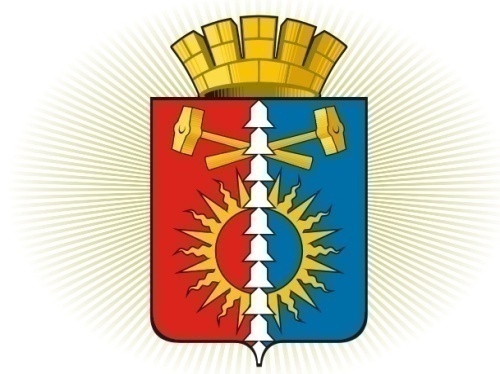 ДУМА ГОРОДСКОГО ОКРУГА ВЕРХНИЙ ТАГИЛШЕСТОЙ СОЗЫВ	Р Е Ш Е Н И Е	  тридцать второе заседание16.05.2019г. № 32/4город Верхний ТагилО внесении изменений и дополнений в  решение Думы  городского округа Верхний Тагил  от  14.12.2018г.  №27/1  «О  бюджете городского  округа   Верхний  Тагил  на  2019  год и плановый период 2020 и 2021 годов»(в редакции от 18.04.2019г. № 31/1)         В соответствии с  Бюджетным  кодексом  Российской Федерации,  постановлением Правительства Свердловской области от 12.04.2019г. № 223-ПП «О распределении субсидий из областного бюджета местным бюджетам, предоставление которых предусмотрено государственной программой Свердловской области «Реализация молодежной политики и патриотического воспитания граждан в Свердловской области до 2024 года», между муниципальными образованиями, расположенными на территории Свердловской области,  на подготовку молодых граждан к военной службе в 2019 году»,  Положением о бюджетном процессе  в городском округе Верхний Тагил, утвержденным решением Думы городского округа Верхний Тагил от 19.06.2014г. № 28/2 (в редакции от 16.11.2017г. № 14/4), руководствуясь Уставом городского округа Верхний Тагил,  Дума городского округа Верхний Тагил Р Е Ш И Л А:      1.  Увеличить  доходную часть бюджета городского округа Верхний Тагил   на 2019 год на  27,8 тыс. рублей,  в том числе межбюджетные трансферты из областного бюджета увеличить на 27,8 тыс. рублей.      2. Увеличить  расходную часть бюджета городского округа Верхний Тагил   на 2019 год на  27,8 тыс. рублей, в том числе по главным распорядителям:- по МКУ «Управление культуры, спорта и молодежной политике городского округа Верхний Тагил» увеличить расходы на 27,8 тыс. рублей;- по МКУ «Управление образования городского округа Верхний Тагил» увеличить расходы 230,5 тыс.рублей.- по Администрации городского округа Верхний Тагил  уменьшить расходы на  230,5 тыс. рублей;       3.  Внести в решение Думы городского округа Верхний Тагил от 14.12.2018г. № 27/1  «О  бюджете городского  округа   Верхний  Тагил  на  2019 год и плановый период 2020 и 2021 годов» следующие изменения:         3.1 пункты 1 и  1.1.  изложить в следующей редакции:«1. Утвердить общий объем доходов местного бюджета городского округа Верхний Тагил:1.1. на 2019 год 469 340,3 тыс. рублей, в том числе объем межбюджетных трансфертов из областного бюджета  - 319 619,1 тыс. рублей».         3.2. пункты 2 и 2.1. изложить в следующей редакции:	«2. Утвердить общий объем расходов  местного бюджета:          2.1. на 2019 год  550 032,4 тыс. рублей»;        3.3. пункт 3 и 3.1изложить в следующей редакции:        «3. Утвердить размер   дефицита местно бюджета:         3.1. на 2019 год 80 692,1 тыс. рублей».       4. Приложения 2,3,5,7,9,14  к решению Думы городского округа Верхний Тагил от 14.12.2018г. № 27/1 «О бюджете городского округа Верхний Тагил на 2019 год и плановый период 2020 и 2021 годов» изложить в новой редакции (Приложения №2,3,5,7,9,14).            5. Настоящее Решение вступает в силу после его официального опубликования.     6. Опубликовать настоящее Решение в газете «Местные ведомости» и разместить на официальном сайте городского округа Верхний Тагил www.go-vtagil.ru, и официальном сайте Думы городского округа Верхний Тагил www.duma-vtagil.ru.     7.  Контроль за исполнением настоящего Решения возложить на заместителя главы администрации по экономическим вопросам (Поджарову Н.Е.).Приложение  № 2к Решению Думы городского округа Верхний  Тагил                                                                                                                                               от  «16 » мая   2019г. № 32/4                                    Свод  доходов  местного бюджета на 2019 год, сгруппированных  в соответствии  с  классификацией  доходов бюджетов Российской ФедерацииПриложение № 3к Решению Думы городского округа Верхний  Тагил  от «16 » мая 2019 года № 32/4  Свод  доходов  местного бюджета на 2020 и 2021 годы, сгруппированных  в соответствии  с  классификацией  доходов бюджетов Российской ФедерацииПриложение № 9к Решению Думы городского округа Верхний  Тагилот  «16» мая  2019г. №32/4 Свод источников внутреннего финансирования дефицита местного бюджета на 2019 годПредседатель Думыгородского округа Верхний Тагил    _________________   Е.А.Нехай                    Глава  городского округа                            Верхний Тагил                                                    ______________   В.Г. КириченкоНомер  строкиКодНаименование кода поступлений в бюджет, группы, подгруппы, статьи, подстатьи, элемента, группы подвида, аналитической группы подвида доходовСумма(руб.)1234000 1 00 00000 00 0000 000Налоговые и неналоговые доходы149 721 134000 1 01 00000 00 0000 000Налоги на прибыль, доходы106 543 000000 1 01 02000 01 0000 110Налог на доходы  физических  лиц106 543 000182 1 01 02010 01 0000 110Налог на доходы физических лиц, источником которых является налоговый агент, за исключением доходов, в отношении которых исчисление и уплата налога осуществляются в соответствии со статьями 227, 2271 и 228 Налогового кодекса Российской Федерации104 343 000182 1 01 02020 01 0000 110Налог  на доходы физических лиц с доходов, полученных от осуществления деятельности физическими лицами, зарегистрированными в качестве индивидуальных предпринимателей, нотариусов, занимающихся частной практикой, адвокатов, учредивших адвокатские документы и других лиц, занимающихся частной практикой в соответствии со статьей 227 Налогового кодекса Российской Федерации 800 000182 1 01 02030 01 0000 110Налог на доходы физических лиц с доходов, полученных физическими лицами  в соответствии со статьей 228 Налогового кодекса Российской Федерации 300 000182 1 01 02040 01 0000 110Налог на доходы физических лиц в виде фиксированных авансовых платежей с доходов, полученных физическими лицами, являющимися иностранными гражданами, осуществляющими трудовую деятельность по найму у физических лиц на основании патента в соответствии со статьей 2271 Налогового кодекса Российской Федерации  1 100 000000 1 03 00000 00 0000 000Налоги на товары (работы, услуги), реализуемые на территории Российской Федерации10 273 000100 1 03 02231 01 0000 110Доходы от уплаты акцизов на дизельное топливо, подлежащие распределению между бюджетами субъектов Российской Федерации и местными бюджетами с учетом установленных дифференцированных нормативов отчислений в местные бюджеты (по нормативам, установленным Федеральным законом о федеральном бюджете в целях формирования дорожных фондов субъектов Российской Федерации)3 811 200100 1 03 02241 01 0000 110Доходы от уплаты акцизов на моторные масла для дизельных и (или) карбюраторных (инжекторных) двигателей, подлежащие распределению между бюджетами субъектов Российской Федерации и местными бюджетами с учетом установленных дифференцированных нормативов отчислений в местные бюджеты (по нормативам, установленным Федеральным законом о федеральном бюджете в целях формирования дорожных фондов субъектов Российской Федерации)30 820100 1 03 02251 01 0000 110Доходы от уплаты акцизов на автомобильный бензин, подлежащие распределению между бюджетами субъектов Российской Федерации и местными бюджетами с учетом установленных дифференцированных нормативов отчислений в местные бюджеты (по нормативам, установленным Федеральным законом о федеральном бюджете в целях формирования дорожных фондов субъектов Российской Федерации)6 430 980100 1 03 02261 01 0000 110Доходы от уплаты акцизов на прямогонный бензин, подлежащие распределению между бюджетами субъектов Российской Федерации и местными бюджетами с учетом установленных дифференцированных нормативов отчислений в местные бюджеты (по нормативам, установленным Федеральным законом о федеральном бюджете в целях формирования дорожных фондов субъектов Российской Федерации)0000 1 05 00000 00 0000 000Налоги   на  совокупный  доход7 774 000000 1 05 01000 00 0000 110Налог, взимаемый в связи с применением упрощенной системы налогообложения3 823 000182 1 05 01010 01 0000 110Налог, взимаемый с налогоплательщиков, выбравших в качестве объекта налогообложения доходы846 000182 1 05 01011 01 0000 110Налог, взимаемый с налогоплательщиков, выбравших в качестве объекта налогообложения доходы846 000182 1 05 01012 01 0000 110Налог, взимаемый с налогоплательщиков, выбравших в качестве объекта налогообложения доходы (за налоговые периоды, истекшие до 1 января 2011 года)0182 1 05 01020 01 0000 110Налог, взимаемый с налогоплательщиков, выбравших в качестве объекта налогообложения доходы, уменьшенные на величину расходов 2 977 000182 1 05 01021 01 0000 110Налог, взимаемый с налогоплательщиков, выбравших в качестве объекта налогообложения доходы, уменьшенные на величину расходов (в том числе минимальный налог, зачисляемый в бюджеты субъектов Российской Федерации)2 977 000182 1 05 01022 01 0000 110Налог, взимаемый с налогоплательщиков, выбравших в качестве объекта налогообложения доходы, уменьшенные на величину расходов (за налоговые периоды, истекшие до 1 января 2011 года)0182 1 05 01050 01 0000 110Минимальный налог, зачисляемый в бюджеты субъектов Российской Федерации (за налоговые периоды, истекшие до 1 января 2016 года)0000 1 05 02000 02 0000 110 Единый налог на вмененный доход для отдельных видов деятельности3 558 000182 1 05 02010 02 0000 110Единый  налог на  вмененный  доход  для  отдельных видов  деятельности3 556 000182 1 05 02020 02 0000 110Единый налог на вмененный доход для отдельных видов деятельности (за налоговые периоды, истекшие до 1 января 2011 года)2 000000 1 05 03000 01 0000 110 Единый сельскохозяйственный налог0182 10 5 03010 01 0000 110 Единый сельскохозяйственный налог0182 1 05 03020 01 0000 110Единый сельскохозяйственный налог (за налоговые периоды, истекшие до 1 января 2011 года)0000 1 05 04000 02 0000 110 Налог, взимаемый в связи с применением патентной системы налогообложения393 000182 1 05 04010 02 0000 110 Налог, взимаемый в связи с применением патентной системы налогообложения, зачисляемый в бюджеты городских округов393 000000 1 06 00000 00 0000 000Налоги  на имущество8 307 000000 1 06 01000 00 0000 000Налог на  имущество  физических лиц2 808 000182 1 06 01020 04 0000 110Налог на  имущество физических  лиц, взимаемый по  ставкам, применяемым к  объектам налогообложения, расположенным в  границах городских  округов2 808 000000 1 06 06000 00 0000 110Земельный  налог5 499 000182 1 06 06030 00 0000 110Земельный налог с организаций3 739 000182 1 06 06032 04 0000 110Земельный налог с организаций, обладающих земельным участком, расположенным в границах городских округов3 739 000182 1 06 06040 00 0000 110Земельный налог с физических лиц1 760 000182 1 06 06042 04 0000 110Земельный налог с физических лиц, обладающих земельным участком, расположенным в границах городских округов1 760 000000 1 08 00000 00 0000 110Государственная  пошлина1 707 000000 1 08 03000 01 1000 110Государственная  пошлина  по  делам,  рассматриваемым  в  судах  общей  юрисдикции,  мировыми  судьями1 699 000182 1 08 03010 01 1000 110Государственная  пошлина  по  делам,  рассматриваемым  в  судах  общей  юрисдикции,  мировыми  судьями (за  исключением      Верховного  Суда  Российской  Федерации)1 699 000000 1 08 07000 01 0000 110Государственная пошлина за государственную регистрацию, а также за совершение прочих юридически значимых действий8 000901 1 08 07150 01 1000 110 Государственная пошлина  за выдачу разрешения на установку рекламной конструкции0901 1 08 07173 01 1000 110Государственная пошлина за выдачу органом местного самоуправления городского округа специального разрешения на движение по автомобильным дорогам транспортных средств, осуществляющих перевозки опасных, тяжеловесных и (или) крупногабаритных грузов, зачисляемая в бюджеты городских округов8 000000 1 11 00000 00 0000 000Доходы  от  использования имущества, находящегося в государственной и муниципальной собственности 12 195 354000 1 11 05000 00 0000 120Доходы, получаемые в виде  арендной либо иной платы за передачу в  возмездное пользование государственного  и муниципального  имущества (за исключением имущества автономных учреждений, а также имущества государственных и муниципальных унитарных учреждений, в том числе казенных)  11 257 354000 1 11 05012 04 0000 120Доходы, получаемые в виде арендной платы за земельные участки, государственная собственность на которые не разграничена и которые расположены в границах городских округов, а также средства от продажи права на заключение договоров аренды указанных земельных участков9 573 000901 1 11 05012 04 0000 120Доходы, получаемые в  виде арендной  платы за  земельные участки, государственная собственность на которые не разграничена и которые расположены в границах городских округов, а также средства  от продажи права  на  заключение  договоров  аренды указанных земельных участков 9 573 000901 1 11 05012 04 0001 120Доходы, получаемые в виде арендной платы за земельные участки, государственная собственность на которые не разграничена и которые расположены в границах городских округов, а также средства от продажи права на заключение договоров аренды указанных земельных участков (доходы, получаемые в виде арендной платы за земельные участки, государственная собственность на которые не разграничена и которые расположены в границах городских округов)8 986 351,17901 1 11 05012 04 2000 120Доходы, получаемые в виде арендной платы за земельные участки, государственная собственность на которые не разграничена и которые расположены в границах городских округов, а также средства от продажи права на заключение договоров аренды указанных земельных участков (пени и проценты по соответствующему платежу)586 648,83000 1 11 05020 00 0000 120Доходы, получаемые в виде арендной платы за земли после разграничения государственной собственности на землю, а также средства от продажи права на заключение договоров аренды указанных земельных участков (за исключением земельных участков бюджетных и автономных учреждений)235 000901 1 11 05024 04 0000 120Доходы, получаемые в виде арендной платы, а также средства от продажи права на заключение договоров аренды за земли, находящиеся в собственности городских округов (за исключением земельных  участков муниципальных бюджетных и автономных учреждений)235 000000 1 11 05030 00 0000 120Доходы от сдачи в аренду имущества, находящегося в оперативном управлении органов государственной власти, органов местного самоуправления, государственных внебюджетных фондов и созданных ими учреждений (за исключением имущества бюджетных и автономных учреждений)17 534906 1 11 05034 04 0000 120Доходы от сдачи в аренду имущества, находящегося в оперативном управлении органов управления городских округов и созданных ими учреждений (за исключением имущества муниципальных бюджетных и автономных учреждений)17 354000 1 11 05070 00 0000 120Доходы от сдачи в аренду имущества, составляющего государственную (муниципальную) казну (за исключением земельных участков)1 408 000901 1 11 05074 04 0000 120Доходы от сдачи в аренду имущества, составляющего казну городских округов (за исключением земельных участков)1 408 000901 1 11 05074 04 0003 120Доходы от сдачи в аренду имущества, составляющего казну городских округов (за исключением земельных участков) (доходы от сдачи в аренду объектов нежилого фонда городских округов, находящихся  в казне городских округов и не являющихся памятникам истории, культуры и градостроительства) 1 352 000901 1 11 05074 04 0008 120Доходы от сдачи в аренду имущества, составляющего казну городских округов (за исключением земельных участков) (доходы по договорам  на установку и эксплуатацию рекламной конструкции на недвижимом имуществе, находящемся в казне городских округов) 56 000901 1 11 05074 04 0009 120Доходы от сдачи в аренду имущества, составляющего казну городских округов (за исключением земельных участков) (прочие доходы от сдачи в аренду имущества, находящегося в казне городских округов)0000 1 11 07000 00 0000 120Платежи от государственных и муниципальных унитарных предприятий24 0000000 1 11 07010 00 0000 120Доходы от перечисления части прибыли, государственных и муниципальных унитарных предприятий,  остающейся  после уплаты налогов и иных обязательных платежей 24 000901 1 11 07014 04 0000 120Доходы от перечисления части прибыли, остающейся  после уплаты налогов и иных обязательных платежей муниципальных унитарных предприятий, созданных городскими округами.24 000000 1 11 09000 00 0000 120Прочие доходы от использования имущества и прав, находящихся в государственной и муниципальной собственности (за исключением имущества бюджетных и автономных учреждений, а также имущества государственных и муниципальных унитарных предприятий, в том числе казенных)938 000901 1 11 09044 04 0000 120Прочие поступления от использования имущества, находящегося в собственности городских округов (за исключением имущества муниципальных бюджетных и автономных учреждений, а также имущества муниципальных унитарных предприятий, в том числе казенных)938 000901 1 11 09044 04 0004 120Прочие поступления от использования имущества, находящегося в собственности городских округов (за исключением имущества муниципальных бюджетных и автономных учреждений, а также имущества муниципальных унитарных предприятий, в том числе казенных) (плата за пользование жилыми помещениями (плата за наём) муниципального жилищного фонда938 000000 1 12 00000 00 0000 000Платежи при пользовании природными ресурсами  1 210 000048 1 12 01010 01 0000 120Плата за выбросы загрязняющих веществ в атмосферный воздух стационарными объектами241 000048 1 12 01030 01 0000 120Плата за сбросы загрязняющих веществ в водные объекты505 000048 1 12 01041 01 0000 120Плата за размещение отходов производства 464 000048 1 12 01042 01 0000 120Плата за размещение твердых коммунальных отходов0000 1 13 00000 00 0000 000Доходы  от  оказания платных  услуг и компенсации  затрат  государства 963 780000 1 13 01000 00 0000 130Доходы от оказания платных услуг (работ)0000 1 13 01994 04 0000 130Прочие доходы от оказания платных услуг (работ) получателями средств бюджетов городских округов0000 1 13 02000 00 0000 130Доходы от компенсации затрат государства963 780000 1 13 02994 04 0000 130Прочие доходы от компенсации затрат бюджетов городских округов 963 780901 1 13 02994 04 0001 130Прочие доходы от компенсации затрат бюджетов городских округов (в части возврата дебиторской задолженности прошлых лет)12 000906 1 13 02994 04 0003 130Прочие доходы от компенсации затрат бюджетов городских округов (прочие доходы от компенсации затрат бюджетов городских округов)204 780906 1 13 02994 04 0005 130Прочие доходы от компенсации затрат бюджетов городских округов (прочие доходы от компенсации затрат бюджетов городских округов (в части осуществления расходов по организации  питания сотрудников в дошкольных образовательных учреждениях)) 747 000000 1 14 00000 00 0000 000Доходы от продажи материальных и  нематериальных  активов 622 000000 1 14 02000 00 0000 000Доходы  от  реализации имущества,  находящегося   в  государственной  и  муниципальной  собственности (за исключением имущества автономных учреждений, а также имущества государственных и муниципальных унитарных предприятий, в том числе казенных)466 000901 1 14 02043 04 0000 410Доходы от  реализации  иного  имущества, находящегося  в  собственности городских  округов (за  исключением имущества муниципальных  бюджетных и автономных учреждений, а также имущества муниципальных унитарных предприятий, в том числе казенных) в  части  реализации  основных  средств  по  указанному  имуществу466 000000 1 14 06000 00 0000 430Доходы от продажи земельных участков, находящихся в государственной и муниципальной собственности 156 000901 1 14 06012 04 0000 430Доходы от продажи земельных участков, государственная собственность на которые не разграничена и которые расположены в границах городских округов156 000901 1 14 06024 04 0000 430Доходы от продажи земельных участков, находящихся в собственности городских округов (за исключением земельных участков муниципальных автономных учреждений)0000 1 16 00000 00 0000 000Штрафы,  санкции, возмещение  ущерба126 000000 1 16 03000 00 0000 140Денежные  взыскания  (штрафы)  за  нарушение  законодательства о налогах  и  сборах 2 000182 1 16 03010 01 0000 140Денежные  взыскания   (штрафы)  за  нарушение  законодательства  о  налогах и  сборах,  предусмотренные  статьями  116,118, статьей 119.1,  пунктами  1 и 2   статьи   120, статьями  125,126,128,129,129.1,132, 133,134,135,135.1   Налогового  кодекса  Российской Федерации 0182 1 16 03030 01 0000 140Денежные  взыскания  (штрафы) за  административные правонарушения  в  области  налогов  и  сборов,  предусмотренные  Кодексом Российской  Федерации  об  административных  правонарушениях 2 000182 1 16 06000 01 0000 140Денежные взыскания  (штрафы) за  нарушение  законодательства о  применении   контрольно-кассовой  техники  при осуществлении  наличных  денежных  расчетов и  (или) расчетов  с  использованием  платежных  карт0000 1 16 32000 00 0000 140  Денежные взыскания, налагаемые в возмещение ущерба, причиненного в результате незаконно или целевого  использования   бюджетных средств13 000901 1 16 32000 04 0000 140Денежные взыскания, налагаемые в возмещение ущерба, причиненного в результате незаконного или нецелевого  использования   бюджетных средств (в части бюджетов городских округов)13 000000 1 16 33040 00 0000 140Денежные взыскания (штрафы) за нарушение законодательства Российской Федерации о контрактной системе в сфере закупок товаров, работ, услуг для обеспечения государственных и муниципальных нужд0000 1 16 51020 00 0000 140Денежные взыскания (штрафы), установленные законами субъектов Российской Федерации за несоблюдение муниципальных правовых актов111 000901 1 16 51020 02 0000 140Денежные взыскания (штрафы), установленные законами субъектов Российской Федерации за несоблюдение муниципальных правовых актов, зачисляемые в бюджеты городских округов111 000000 1 16 90000 00 0000 140Прочие  поступления  от  денежных  взысканий  (штрафов)  и  иных  сумм  в  возмещение  ущерба.0000 1 17 00000 00 0000 000Прочие неналоговые доходы0000 1 17 01040 04 0000 180Невыясненные поступления, зачисляемые в бюджеты городских округов0000 1 17 05040 04 0000 180Прочие неналоговые доходы бюджетов городских округов0000 2 00 00000 00 0000 000Безвозмездные  поступления319 619 100000 2 02 00000 00 0000 000Безвозмездные  поступления от  других бюджетов бюджетной  системы Российской  Федерации319 619 100000 2 02 10000 00 0000 150 Дотации бюджетам бюджетной системы Российской Федерации1 277 000000 2 02 15001 00 0000 150Дотации на выравнивание бюджетной обеспеченности1 277 000919 2 02 15001 04 0000 150Дотации бюджетам городских округов на выравнивание бюджетной обеспеченности1 277 000000 2 02 20000 00 0000 150Субсидии бюджетам бюджетной системы Российской Федерации  (межбюджетные субсидии) 131 206 400000 2 02 20077 00 0000 150Субсидии бюджетам на софинансирование капитальных вложений в объекты государственной (муниципальной) собственности4 093 100901 2 02 20077 04 0000 150Субсидии бюджетам городских округов на софинансирование капитальных вложений в объекты муниципальной собственности4 093 100000 2 02 25497 00 0000 150Субсидии бюджетам на реализацию мероприятий по обеспечению жильем молодых семей770 200901 2 02 25497 04 0000 150Субсидии бюджетам городских округов на реализацию мероприятий по обеспечению жильем молодых семей770 200000 2 02 29999 00 0000 150Прочие субсидии126 343 100000 2 02 29999 04 0000 150Прочие субсидии бюджетам городских округов126 343 100901 2 02 29999 04 0000 150Прочие субсидии бюджетам городских округов114 213 700906 2 02 29999 04 0000 150Прочие субсидии бюджетам городских округов12 101 600908 2 02 29999 04 0000 150Прочие субсидии бюджетам городских округов27 800000 2 02 30000 00 0000 150Субвенции бюджетам бюджетной системы Российской Федерации 187 135 700000 2 02 30022 00 0000 150Субвенции бюджетам муниципальных образований на предоставление гражданам субсидий на оплату жилого помещения и коммунальных услуг9 286 0000901 2 02 30022 04 0000 150Субвенции бюджетам городских округов на предоставление гражданам субсидий на оплату жилого помещения и коммунальных услуг9 286 000000 2 02 30024 00 0000 150Субвенции    местным    бюджетам     на    выполнение   передаваемых    полномочий субъектов Российской Федерации28 667 000901 2 02 30024 04 0000 150Субвенции бюджетам городских округов на выполнение передаваемых полномочий субъектов Российской Федерации28 250 100906 2 02 30024 04 0000 150Субвенции бюджетам городских округов на выполнение передаваемых полномочий субъектов Российской Федерации416 900000 2 02 35118 00 0000 150 Субвенции бюджетам на осуществление первичного воинского учета на территориях, где отсутствуют военные комиссариаты 492 500901 2 02 35118 04 0000 150Субвенции бюджетам городских округов на осуществление первичного  воинского  учета на  территориях, где отсутствуют  военные  комиссариаты492 500000 2 02 35120 00 0000 150Субвенции бюджетам на осуществление полномочий по составлению (изменению) списков кандидатов в присяжные заседатели федеральных судов общей юрисдикции в Российской Федерации 800901 2 02 35120 04 0000 150Субвенции бюджетам городских округов на осуществление полномочий по составлению (изменению) списков кандидатов в присяжные заседатели федеральных судов общей юрисдикции в Российской Федерации 800000 2 02 35250 00 0000 150Субвенции бюджетам на оплату жилищно-коммунальных услуг отдельным категориям граждан12 529 000901 2 02 35250 04 0000 150Субвенции бюджетам городских округов на оплату жилищно-коммунальных услуг отдельным категориях граждан12 529 000000 2 02 35462 00 0000 150Субвенции бюджетам муниципальных образований на компенсацию отдельным категориям граждан оплаты взноса на капитальный ремонт общего имущества в многоквартирном доме40 400901 2 02 35462 04 0000 150Субвенции бюджетам городских округов на компенсацию отдельным категориям граждан оплаты взноса на капитальный ремонт общего имущества в многоквартирном доме40 400000 2 02 39999 00 0000 150Прочие  субвенции136 120 000906 2 02 39999 04 0000 150 Прочие  субвенции бюджетам  городских округов136 120 000000 2 02 40000 00 0000 150Иные межбюджетные трансферты0000 2 02 49999 00 0000 150Прочие  межбюджетные трансферты, передаваемые бюджетам0000 2 02 49999 04 0000 150Прочие  межбюджетные трансферты, передаваемые  бюджетам  городских  округов0000 2 07 00000 00 0000 000Прочие безвозмездные поступления 0000 2 07 04000 04 0000 150Прочие безвозмездные поступления в бюджеты городских округов0000 2 07 04010 04 0000 150Безвозмездные поступления от физических и юридических лиц на финансовое обеспечение дорожной деятельности, в том числе добровольных пожертвований, в отношении автомобильных дорог общего пользования местного значения городских округов0000 2 07 04050 04 0000 150Прочие безвозмездные поступления в бюджеты городских округов0000 2 18 00000 00 0000 000Доходы бюджетов бюджетной системы Российской Федерации  от возврата остатков субсидий, субвенций и иных межбюджетных трансфертов, имеющих целевое назначение, прошлых лет 0000 2 18 00000 04 0000 150Доходы бюджетов городских округов от возврата бюджетами бюджетной системы Российской Федерации остатков субсидий, субвенций и иных межбюджетных трансфертов, имеющих целевое назначение, прошлых лет, а также от возврата организациями остатков субсидий прошлых лет0000 2 18 04000 04 0000 150Доходы бюджетов городских округов от возврата организациями остатков субсидий прошлых лет0000 2 18 04010 04 0000 150 Доходы бюджетов городских округов от возврата бюджетными учреждениями остатков субсидий прошлых лет0000 2 19 00000 00 0000 000Возврат остатков субсидий, субвенций и иных межбюджетных трансфертов, имеющих целевое назначение, прошлых лет0000 2 19 00000 04 0000 150Возврат остатков субсидий, субвенций и иных межбюджетных трансфертов, имеющих целевое назначение, прошлых лет из бюджетов городских округов0000 2 19 60010 04 0000 150Возврат прочих остатков субсидий, субвенций и иных межбюджетных трансфертов, имеющих целевое назначение, прошлых лет из бюджетов городских округов0ИТОГО  ДОХОДОВ	469 340 234Номер  строкиКодНаименование кода поступлений в бюджет, группы, подгруппы, статьи, подстатьи, элемента, группы подвида, аналитической группы подвида доходовСуммаСуммаНомер  строкиКодНаименование кода поступлений в бюджет, группы, подгруппы, статьи, подстатьи, элемента, группы подвида, аналитической группы подвида доходовна 2020г.(руб.)на 2021 г.(руб.)12345000 1 00 00000 00 0000 000Налоговые и неналоговые доходы157 013 454163 193 554000 1 01 00000 00 0000 000Налоги на прибыль, доходы114 679 000120 338 000182 1 01 02000 01 0000 110Налог на доходы  физических  лиц114 679 000120 338 000182 1 01 02010 01 0000 110Налог на доходы физических лиц, источником которых является налоговый агент, за исключением доходов, в отношении которых исчисление и уплата налога осуществляются в соответствии со статьями 227, 2271 и 228 Налогового кодекса Российской Федерации112 229 000117 688 000182 1 01 02020 01 0000 110Налог  на доходы физических лиц с доходов, полученных от осуществления деятельности физическими лицами, зарегистрированными в качестве индивидуальных предпринимателей, нотариусов, занимающихся частной практикой, адвокатов, учредивших адвокатские документы и других лиц, занимающихся частной практикой в соответствии со статьей 227 Налогового Кодекса Российской Федерации 900 000950 000182 1 01 02030 01 0000 110Налог на доходы физических лиц с доходов, полученных физическими лицами  в соответствии со статьей 228 Налогового Кодекса Российской Федерации 350 000400 000182 1 01 02040 01 0000 110Налог на доходы физических лиц в виде фиксированных авансовых платежей с доходов, полученных физическими лицами, являющимися иностранными гражданами, осуществляющими трудовую деятельность по найму у физических лиц на основании патента в соответствии со статьей 2271 Налогового Кодекса Российской Федерации  1 200 0001 300 000000 1 03 00000 00 0000 000Налоги на товары (работы, услуги), реализуемые на территории Российской Федерации10 273 00010 273 000100 1 03 02231 01 0000 110Доходы от уплаты акцизов на дизельное топливо, подлежащие распределению между бюджетами субъектов Российской Федерации и местными бюджетами с учетом установленных дифференцированных нормативов отчислений в местные бюджеты (по нормативам, установленным Федеральным законом о федеральном бюджете в целях формирования дорожных фондов субъектов Российской Федерации)3 811 2003 811 200100 1 03 02241 01 0000 110Доходы от уплаты акцизов на моторные масла для дизельных и (или) карбюраторных (инжекторных) двигателей, подлежащие распределению между бюджетами субъектов Российской Федерации и местными бюджетами с учетом установленных дифференцированных нормативов отчислений в местные бюджеты (по нормативам, установленным Федеральным законом о федеральном бюджете в целях формирования дорожных фондов субъектов Российской Федерации)30 82030 820100 1 03 02251 01 0000 110Доходы от уплаты акцизов на автомобильный бензин, подлежащие распределению между бюджетами субъектов Российской Федерации и местными бюджетами с учетом установленных дифференцированных нормативов отчислений в местные бюджеты (по нормативам, установленным Федеральным законом о федеральном бюджете в целях формирования дорожных фондов субъектов Российской Федерации)6 430 9806 430 980100 1 03 02261 01 0000 110Доходы от уплаты акцизов на прямогонный бензин, подлежащие распределению между бюджетами субъектов Российской Федерации и местными бюджетами с учетом установленных дифференцированных нормативов отчислений в местные бюджеты (по нормативам, установленным Федеральным законом о федеральном бюджете в целях формирования дорожных фондов субъектов Российской Федерации)00000 1 05 00000 00 0000 000Налоги   на  совокупный  доход7 311 0007 160 000182 1 05 01000 00 0000 110Налог, взимаемый в связи с применением упрощенной системы налогообложения3 706 0003 865 000182 1 05 01010 01 0000 110Налог, взимаемый с налогоплательщиков, выбравших в качестве объекта налогообложения доходы726 000757 000182 1 05 01011 01 0000 110Налог, взимаемый с налогоплательщиков, выбравших в качестве объекта налогообложения доходы726 000757 000182 1 05 01012 01 0000 110Налог, взимаемый с налогоплательщиков, выбравших в качестве объекта налогообложения доходы (за налоговые периоды, истекшие до 1 января 2011 года)00182 1 05 01020 01 0000 110Налог, взимаемый с налогоплательщиков, выбравших в качестве объекта налогообложения доходы, уменьшенные на величину расходов 2 980 0003 108 000182 1 05 01021 01 0000 110Налог, взимаемый с налогоплательщиков, выбравших в качестве объекта налогообложения доходы, уменьшенные на величину расходов (в том числе минимальный налог, зачисляемый в бюджеты субъектов Российской Федерации)2 980 0003 108 000182 1 05 01022 01 0000 110Налог, взимаемый с налогоплательщиков, выбравших в качестве объекта налогообложения доходы, уменьшенные на величину расходов (за налоговые периоды, истекшие до 1 января 2011 года)00182 1 05 01050 01 0000 110Минимальный налог, зачисляемый в бюджеты субъектов Российской Федерации (за налоговые периоды, истекшие до 1 января 2011 года)00182 1 05 02000 02 0000 110 Единый налог на вмененный доход для отдельных видов деятельности3 202 0002 882 000182 1 05 02010 02 0000 110Единый  налог на  вмененный  доход  для  отдельных видов  деятельности3 202 0002 882 000182 1 05 02020 02 0000 110Единый налог на вмененный доход для отдельных видов деятельности (за налоговые периоды, истекшие до 1 января 2011 года)00182 1 05 03000 01 0000 110 Единый сельскохозяйственный налог00182 10 5 03010 01 0000 110 Единый сельскохозяйственный налог00182 1 05 03020 01 0000 110Единый сельскохозяйственный налог (за налоговые периоды, истекшие до 1 января 2011 года)00182 1 05 04000 02 0000 110 Налог, взимаемый в связи с применением патентной системы налогообложения403 000413 000182 1 05 04010 02 0000 110 Налог, взимаемый в связи с применением патентной системы налогообложения, зачисляемый в бюджеты городских округов403 000413 000000 1 06 00000 00 0000 000Налоги  на имущество8 318 0008 400 000182 1 06 01000 00 0000 000Налог на  имущество  физических лиц2 819 0002 901 000182 1 06 01020 04 0000 110Налог на  имущество физических  лиц, взимаемый по  ставкам, применяемым к  объектам налогообложения, расположенным в  границах городских  округов2 819 0002 901 000182 1 06 06000 00 0000 110Земельный  налог5 499 0005 499 000182 1 06 06030 00 0000 110Земельный  налог, взимаемый по ставкам, установленным  в соответствии  с подпунктом 1 пункта 1  статьи 394 Налогового кодекса Российской  Федерации3 739 0003 739 000182 1 06 06032 04 0000 110Земельный  налог, взимаемый по ставкам, установленным в соответствии с  подпунктом 1 пункта 1 статьи 394 Налогового кодекса Российской Федерации и  применяемым  к объектам  налогообложения, расположенным в границах городских округов3 739 0003 739 000182 1 06 06040 00 0000 110Земельный  налог, взимаемый по ставкам, установленным в соответствии с  подпунктом 2 пункта 1  статьи 394 Налогового кодекса Российской Федерации1 760 0001 760 000182 1 06 06042 04 0000 110Земельный  налог, взимаемый по ставкам, установленным в соответствии с  подпунктом 2 пункта 1  статьи 394 Налогового кодекса Российской Федерации и  применяемым к  объектам налогообложения, расположенным  в  границах  городских округов 1 760 0001 760 000000 1 08 00000 01 0000 110Государственная  пошлина1 765 0001 830 000182 1 08 03000 01 1000 110Государственная  пошлина  по  делам,  рассматриваемым  в  судах  общей  юрисдикции,  мировыми  судьями1 757 0001 822 000182 1 08 03010 01 1000 110Государственная  пошлина  по  делам,  рассматриваемым  в  судах  общей  юрисдикции,  мировыми  судьями (за  исключением      Верховного  Суда  Российской  Федерации)1 757 0001 822 000901 1 08 07150 01 1000 110 Государственная пошлина  за выдачу разрешения на установку рекламной конструкции00901 1 08 07173 01 1000 110Государственная пошлина за выдачу органом местного самоуправления городского округа специального разрешения на движение по автомобильным дорогам транспортных средств, осуществляющих перевозки опасных, тяжеловесных и (или) крупногабаритных грузов, зачисляемая в бюджеты городских округов8 0008 000000 1 11 00000 00 0000 000Доходы  от  использования имущества, находящегося в государственной и муниципальной собственности 11 994 35412 466 354000 1 11 05000 00 0000 120Доходы, получаемые в виде  арендной либо иной платы за передачу в  возмездное пользование государственного  и муниципального  имущества (за исключением имущества автономных учреждений, а также имущества государственных и муниципальных унитарных учреждений, в том числе казенных)  11 994 35412 466 354000 1 11 05012 00 0000 120Доходы, получаемые в  виде арендной  платы за  земельные участки, государственная собственность на которые не разграничена и которые расположены в границах городских округов, а также средства  от продажи права  на  заключение  договоров  аренды указанных земельных участков 9 981 00010 380 000901 1 11 05012 04 0000 120Доходы, получаемые в  виде арендной  платы за  земельные участки, государственная собственность на которые не разграничена и которые расположены в границах городских округов, а также средства  от продажи права  на  заключение  договоров  аренды указанных земельных участков 9 981 00010 380 000901 1 11 05012 04 0001 120Доходы, получаемые в виде арендной платы за земельные участки, государственная собственность на которые не разграничена и которые расположены в границах городских округов, а также средства от продажи права на заключение договоров аренды указанных земельных участков (доходы, получаемые в виде арендной платы за земельные участки, государственная собственность на которые не разграничена и которые расположены в границах городских округов)9 397 796,279 801 901,51901 1 11 05012 04 2000 120Доходы, получаемые в виде арендной платы за земельные участки, государственная собственность на которые не разграничена и которые расположены в границах городских округов, а также средства от продажи права на заключение договоров аренды указанных земельных участков (пени и проценты по соответствующему платежу)583 203,73578 098,49000 1 11 05020 00 0000 120Доходы, получаемые в виде арендной платы, а также средства от продажи права на заключение договоров аренды за земли, находящиеся в собственности городских округов (за исключением земельных  участков муниципальных бюджетных и автономных учреждений)235 000244 000901 1 11 05024 04 0001 120Доходы, получаемые в виде арендной платы, а также средства от продажи права на заключение договоров аренды за земли, находящиеся в собственности городских округов (за исключением земельных  участков муниципальных бюджетных и автономных учреждений)235 000244 000000 1 11 05030 00 0000 120Доходы  от сдачи  в аренду имущества, находящегося в оперативном управлении  органов государственной власти, органов местного самоуправления, государственных внебюджетных  фондов и     созданных  ими учреждений (за исключением имущества бюджетных и  автономных учреждений)17 35417 354906 1 11 05034 04 0000 120Доходы  от сдачи  в аренду имущества, находящегося в оперативном управлении  органов управления городских  округов и  созданных  ими учреждений (за исключением имущества муниципальных бюджетных и  автономных учреждений) 17 35417 354000 1 11 05070 00 0000 120Доходы от сдачи в аренду имущества, составляющего государственную (муниципальную) казну (за исключением земельных участков)1 061 0001 099 000901 1 11 05074 04 0000 120Доходы от сдачи в аренду имущества, составляющего казну городских округов (за исключением земельных участков)1 061 0001 099 000901 1 11 05074 04 0003 120Доходы от сдачи в аренду имущества, составляющего казну городских округов (за исключением земельных участков) (доходы от сдачи в аренду объектов нежилого фонда городских округов, находящихся  в казне городских округов и не являющихся памятникам истории, культуры и градостроительства) 964 000999 000901 1 11 05074 04 0008 120Доходы от сдачи в аренду имущества, составляющего казну городских округов (за исключением земельных участков) (доходы по договорам  на установку и эксплуатацию рекламной конструкции на недвижимом имуществе, находящемся в казне городских округов) 97 000100 000901 1 11 05074 04 0009 120Доходы от сдачи в аренду имущества, составляющего казну городских округов (за исключением земельных участков) (прочие доходы от сдачи в аренду имущества, находящегося в казне городских округов)00000 1 11 07000 00 0000 120Платежи от государственных и муниципальных унитарных предприятий000000 1 11 07010 00 0000 120Доходы от перечисления части прибыли, государственных и муниципальных унитарных предприятий,  остающейся  после уплаты налогов и иных обязательных платежей 00901 1 11 07014 04 0000 120Доходы от перечисления части прибыли, остающейся  после уплаты налогов и иных обязательных платежей муниципальных унитарных предприятий, созданных городскими округами00000 1 11 09000 00 0000 120Прочие доходы от использования имущества и прав, находящихся в государственной и муниципальной собственности (за исключением имущества бюджетных и автономных учреждений, а также имущества государственных и муниципальных унитарных предприятий, в том числе казенных)700 000726 000901 1 11 09044 04 0000 120Прочие поступления от использования имущества, находящегося в собственности городских округов (за исключением имущества муниципальных бюджетных и автономных учреждений, а также имущества муниципальных унитарных предприятий, в том числе казенных)700 000726 000901 1 11 09044 04 0004 120Прочие поступления от использования имущества, находящегося в собственности городских округов (за исключением имущества муниципальных бюджетных и автономных учреждений, а также имущества муниципальных унитарных предприятий, в том числе казенных) (плата за пользование жилыми помещениями (плата за наём) муниципального жилищного фонда700 000726 000000 1 12 00000 00 0000 000Платежи при пользовании природными ресурсами  1 258 0001 307 000048 1 12 01010 01 0000 120Плата за выбросы загрязняющих веществ в атмосферный воздух стационарными объектами250 000260 000048 1 12 01030 01 0000 120Плата за сбросы загрязняющих веществ в водные объекты635 000660 000048 1 12 01041 01 0000 120Плата за размещение отходов производства 373 000387 000048 1 12 01042 01 0000 120Плата за размещение твердых коммунальных отходов00000 1 13 00000 00 0000 000Доходы  от  оказания платных  услуг и компенсации  затрат  государства 747 000747 000000 1 13 01994 04 0000 130Прочие доходы от оказания платных услуг (работ) получателями средств бюджетов городских округов00000 1 13 02994 04 0000 130Прочие доходы от компенсации затрат бюджетов городских округов747 000747 000906 1 13 02994 04 0005 130Прочие доходы от компенсации затрат бюджетов городских округов (прочие доходы от компенсации затрат бюджетов городских округов (в части осуществления расходов по организации  питания сотрудников в дошкольных образовательных учреждениях)) 747 000747 000000 1 14 00000 00 0000 000Доходы от продажи материальных и  нематериальных  активов 526 000526 000000 1 14 02000 00 0000 000Доходы  от  реализации имущества,  находящегося   в  государственной  и  муниципальной  собственности (за исключением имущества автономных учреждений, а также имущества государственных и муниципальных унитарных предприятий, в том числе казенных)356 000356 000901 1 14 02040 04 0000 410Доходы  от  реализации    имущества,  находящегося  в  собственности  городских  округов (за  исключением имущества муниципальных бюджетных и  автономных учреждений, а  также имущества муниципальных унитарных предприятий, в том числе казенных) в  части  реализации основных  средств   по  указанному  имуществу356 000356 000901 1 14 02043 04 0000 410Доходы от  реализации  иного  имущества, находящегося  в  собственности городских  округов (за  исключением имущества муниципальных  бюджетных и автономных учреждений, а также имущества муниципальных унитарных предприятий, в том числе казенных) в  части  реализации  основных  средств  по  указанному  имуществу356 000356 000000 1 14 06000 00 0000 430Доходы от продажи земельных участков, находящихся в государственной и муниципальной собственности (за исключением земельных участков автономных учреждений) 170 000170 000901 1 14 06010 00 0000 430Доходы от продажи земельных участков, государственная собственность на которые не разграничена  170 000170 000901 1 14 06012 04 0000 430Доходы от продажи земельных участков, государственная собственность на которые не разграничена и которые расположены в границах городских округов170 000170 000000 1 14 06020 00 0000 430Доходы от продажи земельных участков государственная собственность на которые разграничена (за исключением земельных участков автономных учреждений)   00901 1 14 06020 00 0000 430Доходы от продажи земельных участков государственная собственность на которые разграничена (за исключением земельных участков автономных учреждений)   00901 1 14 06024 04 0000 430Доходы от продажи земельных участков, находящихся в собственности городских округов (за исключением земельных участков муниципальных автономных учреждений)00000 1 16 00000 00 0000 000Штрафы,  санкции, возмещение  ущерба142 100146 200004 1 16 33040 04 0000 140Денежные взыскания (штрафы) за нарушение законодательства Российской Федерации о размещении заказов на поставки товаров, выполнение работ, оказание услуг для нужд городских округов00161 1 16 33040 04 0000 140Денежные взыскания (штрафы) за нарушение законодательства РФ о размещении заказов на поставки товаров, выполнение работ, оказание услуг для нужд городских округов00182 1 16 03000 00 0000 140Денежные  взыскания  (штрафы)  за  нарушение  законодательства о налогах  и  сборах 182 1 16 03010 01 0000 140Денежные  взыскания   (штрафы)  за  нарушение  законодательства  о  налогах и  сборах,  предусмотренные  статьями  116,117,118,  пунктами  1 и 2   статьи   120, статьями  125,126,128,129,129.1,132, 133,134,135,135.1   Налогового  кодекса  Российской Федерации 00182 1 16 03030 01 0000 140Денежные  взыскания  (штрафы) за  административные правонарушения  в  области  налогов  и  сборов,  предусмотренные  Кодексом Российской  Федерации  об  административных  правонарушениях 2 1002 200182 1 16 06000 01 0000 140Денежные взыскания  (штрафы) за  нарушение  законодательства о  применении   контрольно-кассовой  техники  при осуществлении  наличных  денежных  расчетов и  (или) расчетов  с  использованием  платежных  карт00000 1 16 18040 04 0000 140 Денежные взыскания (штрафы) за  нарушение бюджетного законодательства (в части бюджетов городских округов)00000 1 16 32000 00 0000 140  Денежные взыскания, налагаемые в возмещение ущерба, причиненного в результате незаконно или целевого  использования   бюджетных средств25 00025 000000 1 16 32000 04 0000 140Денежные взыскания, налагаемые в возмещение ущерба, причиненного в результате незаконного или нецелевого  использования   бюджетных средств (в части бюджетов городских округов)25 00025 000000 1 16 51020 00 0000 140Денежные взыскания (штрафы), установленные законами субъектов Российской Федерации за несоблюдение муниципальных правовых актов115 000119 000901 1 16 51020 02 0000 140Денежные взыскания (штрафы), установленные законами субъектов Российской Федерации за несоблюдение муниципальных правовых актов, зачисляемые в бюджеты городских округов115 000119 000000 1 16 90000 00 0000 140Прочие  поступления  от  денежных  взысканий  (штрафов)  и  иных  сумм  в  возмещение  ущерба.00000 1 16 90040 04 0000 140 Прочие  поступления  от  денежных  взысканий  (штрафов)  и  иных  сумм  в  возмещение  ущерба, зачисляемые  в    бюджеты городских округов00000 2 00 00000 00 0000 000Безвозмездные  поступления286 436 400299 598 000000 2 02 00000 00 0000 000Безвозмездные  поступления от  других бюджетов бюджетной  системы Российской  Федерации286 436 400299 598 000000 2 02 15001 00 0000 150 Дотация  бюджетам субъектов Российской Федерации и муниципальных образований 388 0001 168 000000 2 02 15001 00 0000 150Дотация  на выравнивание   бюджетной  обеспеченности388 0001 168 000919 2 02 15001 04 0000 150Дотация  бюджетам городских округов  на выравнивание  бюджетной  обеспеченности388 0001 168 000000 2 02 20000 00 0000 150Субсидии бюджетам субъектов Российской Федерации и муниципальных образований (межбюджетные субсидии) 92 460 70097 367 700000 2 02 29999 00 0000 150Прочие субсидии92 460 70097 367 700000 2 02 29999 04 0000 150Прочие субсидии бюджетам городских округов92 460 70097 367 700901 2 02 29999 04 0000 150Прочие субсидии бюджетам городских округов88 911 00093 676 000906 2 02 29999 04 0000 150Прочие субсидии бюджетам городских округов3 549 7003 691 700000 2 02 30000 00 0000 150Субвенции бюджетам субъектов Российской Федерации и  муниципальных  образований193 587 700201 062 300000 2 02 30022 00 0000 150Субвенции бюджетам муниципальных образований на предоставление гражданам субсидий на оплату жилого помещения и коммунальных услуг9 286 0009 286 000901 2 02 30022 04 0000 150Субвенции бюджетам городских округов на предоставление гражданам субсидий на оплату жилого помещения и коммунальных услуг9 286 0009 286 000000 2 02 30024 00 0000 150Субвенции    местным    бюджетам     на    выполнение   передаваемых    полномочий субъектов Российской Федерации28 682 80028 700 100901 2 02 30024 04 0000 150Субвенции бюджетам городских округов на выполнение передаваемых полномочий субъектов Российской Федерации28 250 10028 250 100906 2 02 30024 04 0000 150Субвенции бюджетам городских округов на выполнение передаваемых полномочий субъектов Российской Федерации432 700450 000000 2 02 35118 00 0000 150 Субвенции бюджетам на осуществление первичного воинского учета на территориях, где отсутствуют военные комиссариаты 493 100510 300901 2 02 35118 04 0000 150Субвенции бюджетам городских округов на осуществление первичного  воинского  учета на  территориях, где отсутствуют  военные  комиссариаты493 100510 300000 2 02 35120 00 0000 150Субвенции бюджетам на осуществление полномочий по составлению (изменению) списков кандидатов в присяжные заседатели федеральных судов общей юрисдикции в Российской Федерации800900901 2 02 35120 04 0000 150Субвенции бюджетам городских округов на осуществление полномочий по составлению (изменению) списков кандидатов в присяжные заседатели федеральных судов общей юрисдикции в Российской Федерации800900000 2 02 35250 00 0000 150Субвенции бюджетам на оплату жилищно-коммунальных услуг отдельным категориям граждан12 529 00012 529 000901 2 02 35250 04 0000 150Субвенции бюджетам городских округов на оплату жилищно-коммунальных услуг отдельным категориях граждан12 529 00012 529 000000 2 02 39999 00 0000 150Прочие  субвенции142 596 000150 036 000906 2 02 39999 04 0000 150 Прочие  субвенции бюджетам  городских округов142 596 000150 036 000000 2 02 40000 00 0000 150Иные межбюджетные трансферты00000 2 02 49999 00 0000 150Прочие  межбюджетные трансферты, передаваемые бюджетам00000 2 02 49999 04 0000 150Прочие  межбюджетные трансферты, передаваемые  бюджетам  городских  округов00000 2 07 00000 00 0000 000Прочие безвозмездные поступления (добровольные пожертвования)00000 2 07 04000 00 0000 150Прочие безвозмездные поступления00000 2 07 04010 04 0000 150Безвозмездные поступления от физических и юридических лиц на финансовое обеспечение дорожной деятельности, в том числе добровольных пожертвований, в отношении автомобильных дорог общего пользования местного значения городских округов00000 2 07 04050 04 0000 150Прочие безвозмездные поступления в бюджеты городских округов00000 2 18 00000 00 0000 000Доходы бюджетов бюджетной системы Российской Федерации  от возврата  бюджетами бюджетной системы Российской Федерации и организациями остатков субсидий, субвенций и иных межбюджетных трансфертов, имеющих целевое назначение 00000 2 18 00000 00 0000 150Доходы бюджетов бюджетной системы Российской Федерации от возврата организациями остатков субсидий прошлых лет00000 2 18 04000 00 0000 150Доходы бюджетов городских округов от возврата организациями остатков субсидий прошлых лет00000 2 18 04010 04 0000 150 Доходы бюджетов городских округов от возврата бюджетными учреждениями остатков субсидий прошлых лет00000 2 19 00000 00 0000 000Возврат остатков субсидий, субвенций и иных межбюджетных трансфертов, имеющих целевое назначение, прошлых лет00000 2 19 00000 04 0000 150Возврат остатков субсидий, субвенций и иных межбюджетных трансфертов, имеющих целевое назначение, прошлых лет из бюджетов городских округов00000 2 19 60010 04 0000 150Возврат прочих остатков субсидий, субвенций и иных межбюджетных трансфертов, имеющих целевое назначение, прошлых лет из бюджетов городских округов00ИТОГО  ДОХОДОВ	443 449 854462 791 554Приложение №5к Решению Думыгородского округа Верхний Тагилот 16.05.2019 №32/4Приложение №5к Решению Думыгородского округа Верхний Тагилот 16.05.2019 №32/4Приложение №5к Решению Думыгородского округа Верхний Тагилот 16.05.2019 №32/4Приложение №5к Решению Думыгородского округа Верхний Тагилот 16.05.2019 №32/4      Распределение бюджетных ассигнований по разделам, подразделам, целевым статьям      Распределение бюджетных ассигнований по разделам, подразделам, целевым статьям      Распределение бюджетных ассигнований по разделам, подразделам, целевым статьям      Распределение бюджетных ассигнований по разделам, подразделам, целевым статьям      Распределение бюджетных ассигнований по разделам, подразделам, целевым статьям      Распределение бюджетных ассигнований по разделам, подразделам, целевым статьям(муниципальным программам и непрограммным направлениям деятельности),(муниципальным программам и непрограммным направлениям деятельности),(муниципальным программам и непрограммным направлениям деятельности),(муниципальным программам и непрограммным направлениям деятельности),(муниципальным программам и непрограммным направлениям деятельности),группам и подгруппам видов расходов классификации расходов бюджетов на 2019 годгруппам и подгруппам видов расходов классификации расходов бюджетов на 2019 годгруппам и подгруппам видов расходов классификации расходов бюджетов на 2019 годгруппам и подгруппам видов расходов классификации расходов бюджетов на 2019 годгруппам и подгруппам видов расходов классификации расходов бюджетов на 2019 годНомер строкиНаименование раздела, подраздела, целевой статьи и вида расходовКод раздела, подразделаКод целевой статьиКод вида расходовСумма, руб1234561ВСЕГО РАСХОДОВ550 032 459,682  ОБЩЕГОСУДАРСТВЕННЫЕ ВОПРОСЫ0100000000000000032 453 222,183    Функционирование высшего должностного лица субъекта Российской Федерации и муниципального образования010200000000000001 636 701,004      Мероприятия, направленные на выплаты по оплате труда работникам органов местного самоуправления010212211010100001 636 701,005        Фонд оплаты труда государственных (муниципальных) органов010212211010101211 297 666,006        Взносы по обязательному социальному страхованию на выплаты денежного содержания и иные выплаты работникам государственных (муниципальных) органов01021221101010129339 035,007    Функционирование законодательных (представительных) органов государственной власти и представительных органов муниципальных образований01030000000000000775 154,008      Мероприятия, направленные на выплаты по оплате труда работникам органов местного самоуправления01032001501010000541 206,009        Фонд оплаты труда государственных (муниципальных) органов01032001501010121408 676,0010        Иные выплаты персоналу государственных (муниципальных) органов, за исключением фонда оплаты труда010320015010101229 100,0011        Взносы по обязательному социальному страхованию на выплаты денежного содержания и иные выплаты работникам государственных (муниципальных) органов01032001501010129123 430,0012      Мероприятия, направленные на обеспечение деятельности органов местного самоуправления01032001501020000233 948,0013        Закупки товаров, работ, услуг в сфере информационно-коммуникационных  технологий0103200150102024260 750,0014        Прочая закупка товаров, работ и услуг01032001501020244173 198,0015    Функционирование Правительства Российской Федерации, высших исполнительных органов государственной власти субъектов Российской Федерации, местных администраций0104000000000000016 726 270,6816      Мероприятия, направленные на выплаты по оплате труда работникам органов местного самоуправления0104122120101000013 225 023,0017        Фонд оплаты труда государственных (муниципальных) органов0104122120101012110 100 018,0018        Иные выплаты персоналу государственных (муниципальных) органов, за исключением фонда оплаты труда0104122120101012274 800,0019        Взносы по обязательному социальному страхованию на выплаты денежного содержания и иные выплаты работникам государственных (муниципальных) органов010412212010101293 050 205,0020      Мероприятия, направленные на обеспечение деятельности органов местного самоуправления010412212010200001 484 682,1821        Закупки товаров, работ, услуг в сфере информационно-коммуникационных  технологий01041221201020242173 095,0022        Прочая закупка товаров, работ и услуг010412212010202441 311 587,1823      Мероприятия, направленные на выплаты по оплате труда работникам органов местного самоуправления010412213010100001 630 869,0024        Фонд оплаты труда государственных (муниципальных) органов010412213010101211 250 744,0025        Иные выплаты персоналу государственных (муниципальных) органов, за исключением фонда оплаты труда010412213010101222 400,0026        Взносы по обязательному социальному страхованию на выплаты денежного содержания и иные выплаты работникам государственных (муниципальных) органов01041221301010129377 725,0027      Мероприятия, направленные на обеспечение деятельности органов местного самоуправления01041221301020000385 696,5028        Закупки товаров, работ, услуг в сфере информационно-коммуникационных  технологий01041221301020242133 177,5029        Прочая закупка товаров, работ и услуг01041221301020244252 519,0030    Судебная система01050000000000000800,0031      Мероприятия, направленные на осуществление государственного полномочия по составлению, ежегодному изменению и дополнению списков и запасных списков кандидатов в присяжные заседатели федеральных судов общей юрисдикции01051220451200000800,0032        Прочая закупка товаров, работ и услуг01051220451200244800,0033    Обеспечение деятельности финансовых, налоговых и таможенных органов и органов финансового (финансово-бюджетного) надзора010600000000000007 035 195,0034      Мероприятия, направленные на совершенствование информационной системы01061921406710000682 656,0035        Закупки товаров, работ, услуг в сфере информационно-коммуникационных  технологий01061921406710242682 656,0036      Мероприятия, направленные на выплаты по оплате труда работникам органов местного самоуправления010619314010100005 330 050,0037        Фонд оплаты труда государственных (муниципальных) органов010619314010101214 064 708,0038        Иные выплаты персоналу государственных (муниципальных) органов, за исключением фонда оплаты труда0106193140101012237 800,0039        Взносы по обязательному социальному страхованию на выплаты денежного содержания и иные выплаты работникам государственных (муниципальных) органов010619314010101291 227 542,0040      Мероприятия, направленные на обеспечение деятельности органов местного самоуправления01061931401020000159 714,0041        Прочая закупка товаров, работ и услуг01061931401020244159 714,0042      Мероприятия, направленные на выплаты по оплате труда работникам органов местного самоуправления01062001601010000735 094,0043        Фонд оплаты труда государственных (муниципальных) органов01062001601010121564 589,0044        Взносы по обязательному социальному страхованию на выплаты денежного содержания и иные выплаты работникам государственных (муниципальных) органов01062001601010129170 505,0045      Мероприятия, направленные на обеспечение деятельности органов местного самоуправления01062001601020000127 681,0046        Закупки товаров, работ, услуг в сфере информационно-коммуникационных  технологий0106200160102024251 978,0047        Прочая закупка товаров, работ и услуг0106200160102024475 703,0048    Резервные фонды01110000000000000150 000,0049      Мероприятия, направленные на формирование резервного фонда городского округа Верхний Тагил01111220407050000150 000,0050        Резервные средства01111220407050870150 000,0051    Другие общегосударственные вопросы011300000000000006 129 101,5052      Мероприятия, направленные на содержание и ремонт объектов муниципального недвижимого имущества, составляющего казну городского округа Верхний Тагил01130910105210000941 627,8153        Прочая закупка товаров, работ и услуг01130910105210244941 627,8154      Мероприятия, направленные на проведение оценки рыночной стоимости или размера арендной платы муниципального имущества, земельных участков01130910105220000150 000,0055        Прочая закупка товаров, работ и услуг01130910105220244150 000,0056      Мероприятия, направленные на выполнение кадастровых работ, подготовки проектов межевания территории и формирование земельных участков для предоставления в собственность льготным категориям граждан в соответствии с законодательством01130910105230000400 000,0057        Прочая закупка товаров, работ и услуг01130910105230244400 000,0058      Мероприятия, направленные на проведение инвентаризационно - технических и кадастровых работ в отношении объектов коммунальной инфраструктуры0113091010524000089 425,0059        Прочая закупка товаров, работ и услуг0113091010524024489 425,0060      Мероприятия, направленные на организацию проведения инвентаризационно - технических работ в отношении объектов недвижимого имущества и бесхозяйного имущества0113091010525000060 575,0061        Прочая закупка товаров, работ и услуг0113091010525024460 575,0062      Мероприятия, направленные на проведение кадастровых работ в отношении автомобильных дорог общего пользования01130910105280000278 000,0063        Прочая закупка товаров, работ и услуг01130910105280244278 000,0064      Мероприятия, направленные на проведение работ по подготовке экспертных заключений011309101052Б000050 000,0065        Прочая закупка товаров, работ и услуг011309101052Б024450 000,0066      Мероприятия, направленные на демонтаж незаконно установленных рекламных конструкций011309101052Д000010 000,0067        Прочая закупка товаров, работ и услуг011309101052Д024410 000,0068      Мероприятия, направленные на демонтаж нестационарных объектов, иных незаконных и самовольных зданий, сооружений011309101052Ж000010 000,0069        Прочая закупка товаров, работ и услуг011309101052Ж024410 000,0070      Мероприятия, направленные на содержание архива01131220407020000105 000,0071        Прочая закупка товаров, работ и услуг01131220407020244105 000,0072      Мероприятия, направленные на оплату прочих налогов, сборов и иных платежей (в том числе ежегодный взнос в Ассоциацию муниципальных организаций01131220407080000150 457,9173        Уплата иных платежей01131220407080853150 457,9174      Мероприятия, направленные на оплату представительских и иных прочих расходов администрации городского округа Верхний Тагил0113122040710000060 000,0075        Прочая закупка товаров, работ и услуг0113122040710024460 000,0076      Мероприятия, направленные на выплаты по оплате труда работников муниципальных  казенных учреждений011312204096000001 484 976,5477        Фонд оплаты труда казенных учреждений и взносы по обязательному социальному страхованию011312204096001111 140 534,9878        Взносы по обязательному социальному страхованию на выплаты по оплате труда работников и иные выплаты работникам казенных учреждений01131220409600119344 441,5679      Мероприятия, направленные на обеспечение деятельности муниципальных  казенных учреждений011312204097000001 666 202,1780        Закупки товаров, работ, услуг в сфере информационно-коммуникационных  технологий0113122040970024224 720,0081        Прочая закупка товаров, работ и услуг011312204097002441 561 732,1782        Уплата налога на имущество организаций  и земельного налога0113122040970085179 750,0083      Мероприятия, направленные на осуществление государственного полномочия Свердловской области  по определению перечня должностных лиц, уполномоченных составлять  протоколы об административных  правонарушениях, предусмотренных законом Свердловской области01131220441100000100,0084        Прочая закупка товаров, работ и услуг01131220441100244100,0085      Мероприятия, направленные на осуществление государственного полномочия Свердловской области по созданию административных комиссий01131220441200000106 400,0086        Прочая закупка товаров, работ и услуг01131220441200244106 400,0087      Мероприятия, направленные на исполнение судебных актов по искам к муниципальному образованию01132000808310000566 337,0788        Исполнение судебных актов Российской Федерации и мировых соглашений по возмещению причиненного вреда01132000808310831566 337,0789  НАЦИОНАЛЬНАЯ ОБОРОНА02000000000000000492 500,0090    Мобилизационная и вневойсковая подготовка02030000000000000492 500,0091      Мероприятия, направленные на первичный воинский учет на территориях, на которых отсутствуют военные комиссариаты02031220451180000492 500,0092        Фонд оплаты труда государственных (муниципальных) органов02031220451180121307 131,0093        Взносы по обязательному социальному страхованию на выплаты денежного содержания и иные выплаты работникам государственных (муниципальных) органов0203122045118012992 754,0094        Закупки товаров, работ, услуг в сфере информационно-коммуникационных  технологий0203122045118024213 013,0095        Прочая закупка товаров, работ и услуг0203122045118024479 602,0096  НАЦИОНАЛЬНАЯ БЕЗОПАСНОСТЬ И ПРАВООХРАНИТЕЛЬНАЯ ДЕЯТЕЛЬНОСТЬ030000000000000006 906 350,6697    Защита населения и территории от последствий чрезвычайных ситуаций природного и техногенного характера, гражданская оборона030900000000000006 032 136,8498      Мероприятия, направленные на подготовку  и поддержание в готовности органов управления, сил и средств городского звена РСЧС, на  подготовку и обучение по ГО, НАСФ030915101088100003 000,0099        Прочая закупка товаров, работ и услуг030915101088102443 000,00100      Мероприятия, направленные на приобретение табельного имущества, предметов мебели, средств связи для территориальных подразделений НАСФ0309151010882000020 000,00101        Прочая закупка товаров, работ и услуг0309151010882024420 000,00102      Мероприятия, направленные на совершенствование учебно-материальной базы, на подготовку и обучение населения способам защиты при чрезвычайных ситуациях030915101088300002 000,00103        Прочая закупка товаров, работ и услуг030915101088302442 000,00104      Мероприятия, направленные на совершенствование, поддержание в готовности и техническое обслуживание системы оповещения, информирование населения об угрозе возникновения ЧС03091510108840000160 000,00105        Прочая закупка товаров, работ и услуг0309151010884024465 000,00106        Субсидии автономным учреждениям на иные цели0309151010884062295 000,00107      Мероприятия, направленные на поддержание в постоянной готовности и  совершенствование загородного  пункта управления выдачи СИЗ, склада имущества ГО Верхний Тагил0309151010885000030 000,00108        Прочая закупка товаров, работ и услуг0309151010885024430 000,00109      Мероприятия, направленные на создание резерва материальных средств, ГСМ на осуществление мероприятий по ликвидации аварийных или чрезвычайных ситуаций0309151010886000030 000,00110        Прочая закупка товаров, работ и услуг0309151010886024430 000,00111      Мероприятия, направленные на разработку Плана действий по предупреждению и ликвидации ситуаций природного и техногенного характера на территории городского округа Верхний Тагил0309151010889000090 000,00112        Прочая закупка товаров, работ и услуг0309151010889024490 000,00113      Мероприятия, направленные на обеспечение деятельности подразделения по гражданской обороне, чрезвычайным ситуациям и моболизационной работе администрации городского округа Верхний Тагил0309151010891000020 000,00114        Прочая закупка товаров, работ и услуг0309151010891024420 000,00115      Мероприятия, направленные на обеспечение безопасности людей на водных объектах городского округа Верхний Тагил030915103094100005 000,00116        Прочая закупка товаров, работ и услуг030915103094102445 000,00117      Мероприятия, направленные на выплаты по оплате труда работникам муниципальных  казенных учреждений030915301096000004 205 936,98118        Фонд оплаты труда казенных учреждений и взносы по обязательному социальному страхованию030915301096001113 181 518,42119        Иные выплаты персоналу казенных учреждений, за исключением фонда оплаты труда0309153010960011263 600,00120        Взносы по обязательному социальному страхованию на выплаты по оплате труда работников и иные выплаты работникам казенных учреждений03091530109600119960 818,56121      Мероприятия, направленные на обеспечение деятельности  муниципальных  казенных учреждений030915301097000001 466 199,86122        Закупки товаров, работ, услуг в сфере информационно-коммуникационных  технологий03091530109700242681 060,00123        Прочая закупка товаров, работ и услуг03091530109700244785 139,86124    Обеспечение пожарной безопасности03100000000000000454 000,00125      Мероприятия, направленные на обеспечение деятельности добровольной пожарной дружины городского округа Верхний Тагил0310152010945000049 000,00126        Прочая закупка товаров, работ и услуг0310152010945024449 000,00127      Мероприятия, направленные на восстановление, ремонт  согласно ППБ-03 объектов наружного водоснабжения городского округа для обеспечения пожаротушения0310152010951000095 000,00128        Прочая закупка товаров, работ и услуг0310152010951024495 000,00129      Мероприятия, направленные на организацию проведения мероприятий, направленных  на обеспечение пожарной безопасности для административных зданий ГО Верхний Тагил0310152010952000080 000,00130        Прочая закупка товаров, работ и услуг0310152010952024480 000,00131      Мероприятия, направленные на распространение противопожарных знаний среди жителей городского округа Верхний Тагил0310152010954000040 000,00132        Прочая закупка товаров, работ и услуг0310152010954024440 000,00133      Мероприятия, направленные на подготовку к пожароопасному периоду (создание, устройство и возобновление минерализованных полос)03101520109550000130 000,00134        Прочая закупка товаров, работ и услуг03101520109550244130 000,00135      Мероприятия, направленные на медицинское освидетельствование членов добровольной пожарной дружины городского округа Верхний Тагил0310152010958000056 880,00136        Прочая закупка товаров, работ и услуг0310152010958024456 880,00137      Мероприятия, направленные на приобретение, изготовление и установку аншлагов, знаков (табличек) в соответствии с требованиями ППБ-3031015201095900003 120,00138        Прочая закупка товаров, работ и услуг031015201095902443 120,00139    Другие вопросы в области национальной безопасности и правоохранительной деятельности03140000000000000420 213,82140      Мероприятия, направленные на создание условий для деятельности добровольных формирований  населения по охране общественного порядка03140120601250000119 322,82141        Субсидии (гранты в форме субсидий), подлежащие казначейскому сопровождению03140120601250632119 322,82142      Мероприятия, направленные на проведение тематических мероприятий с целью формирования у граждан уважительного отношения к традициям и обычаям различных народов и национальностей0314013010161000048 000,00143        Субсидии автономным учреждениям на иные цели0314013010161062248 000,00144      Мероприятия, направленные на развитие и воспитание чувства патриотизма  и уважения к истории, традициям России031401301016200007 290,00145        Субсидии автономным учреждениям на иные цели031401301016206227 290,00146      Мероприятия, направленные на формирование толерантного поведения к людям других национальностей и религиозных конфессий0314013010163000018 743,00147        Субсидии автономным учреждениям на иные цели0314013010163062218 743,00148      Мероприятия, направленные на оборудование мест с массовым пребыванием людей средствами видеонаблюдения03140130206920000226 858,00149        Субсидии автономным учреждениям на иные цели03140130206920622226 858,00150  НАЦИОНАЛЬНАЯ ЭКОНОМИКА0400000000000000016 931 892,84151    Сельское хозяйство и рыболовство04050000000000000289 600,00152      Мероприятия, направленные на осуществление государственного полномочия Свердловской области по организации проведения мероприятий по отлову и содержанию безнадзорных собак04051020142П00000289 600,00153        Прочая закупка товаров, работ и услуг04051020142П00244289 600,00154    Дорожное хозяйство0409000000000000014 033 468,00155      Мероприятия, направленные на участковый ремонт ул. Ленина с устройством водоотводного лотка04090310402040000150 000,00156        Прочая закупка товаров, работ и услуг04090310402040244150 000,00157      Мероприятия, направленные на  ремонт и восстановление асфальтового покрытия городских дорог с устройством водопропускных систем (ул.Центральная п.Половинный)040903104020600001 400 000,00158        Прочая закупка товаров, работ и услуг040903104020602441 400 000,00159      Мероприятия, направленные на ямочный ремонт дорог с усовершенствованным  покрытием ул. Островского04090310502110000425 000,00160        Прочая закупка товаров, работ и услуг04090310502110244425 000,00161      Мероприятия, направленные на выполнение комплекса работ по нормативу содержания дорог в течение года040903106022100003 905 000,00162        Прочая закупка товаров, работ и услуг040903106022102443 905 000,00163      Мероприятия, направленные на отсыпку и грейдерование дорог V категории040903111033100002 776 050,00164        Прочая закупка товаров, работ и услуг040903111033102442 776 050,00165      Мероприятия, направленные на разработку программы комплексного развития транспортной инфраструктуры городского округа Верхний Тагил0409031120232000068 950,00166        Прочая закупка товаров, работ и услуг0409031120232024468 950,00167      Мероприятия, направленные на установку дорожных знаков04090330203410000255 000,00168        Прочая закупка товаров, работ и услуг04090330203410244255 000,00169      Мероприятия, направленные на разработку комплексной схемы организации дорожного движения04090330203420000217 639,00170        Прочая закупка товаров, работ и услуг04090330203420244217 639,00171      Мероприятия, направленные на обустройство пешеходных переходов040903302034300004 500 000,00172        Прочая закупка товаров, работ и услуг040903302034302444 500 000,00173      Мероприятия, направленные на нанесение горизонтальной дорожной разметки04090330203450000299 614,00174        Прочая закупка товаров, работ и услуг04090330203450244299 614,00175      Мероприятия, направленные на  приобретение световозращающих элементов и  распространение среди школьников дошкольников и учащихся младших классов и жилеты для класса ЮИД0409171010932000016 215,00176        Субсидии автономным учреждениям на иные цели0409171010932062216 215,00177      Мероприятия, направленные на  организацию  и проведение совместно с ГИБДД мероприятия «Безопасное колесо», для учащихся  общеобразовательных организаций  городского округа Верхний Тагил0409171010934000010 000,00178        Прочая закупка товаров, работ и услуг0409171010934024410 000,00179      Мероприятия, направленные на  пополнение (обновление класса «Светофор»)0409171010935000010 000,00180        Прочая закупка товаров, работ и услуг0409171010935024410 000,00181    Связь и информатика041000000000000001 176 824,84182      Мероприятия, направленные  на текущий ремонт оборудования и инвентаря (оргтехники), заправка картриджей0410032010261000040 000,00183        Закупки товаров, работ, услуг в сфере информационно-коммуникационных  технологий0410032010261024240 000,00184      Мероприятия, направленные на приобретение картриджей0410032010262000076 850,00185        Закупки товаров, работ, услуг в сфере информационно-коммуникационных  технологий0410032010262024276 850,00186      Мероприятия, направленные  на приобретение, настройку, обслуживание компьютерных программ04100320102640000653 824,84187        Закупки товаров, работ, услуг в сфере информационно-коммуникационных  технологий04100320102640242653 824,84188      Мероприятия, направленные  на услуги  сайта0410032010265000031 000,00189        Закупки товаров, работ, услуг в сфере информационно-коммуникационных  технологий0410032010265024231 000,00190      Мероприятия, направленные на соблюдение закона о персональных данных04100320102660000205 000,00191        Закупки товаров, работ, услуг в сфере информационно-коммуникационных  технологий04100320102660242205 000,00192      Мероприятия, направленные  на услуги Интернета0410032010267000013 000,00193        Закупки товаров, работ, услуг в сфере информационно-коммуникационных  технологий0410032010267024213 000,00194      Мероприятия, направленные на техническое обслуживание кондиционера041003201026800005 000,00195        Закупки товаров, работ, услуг в сфере информационно-коммуникационных  технологий041003201026802425 000,00196      Мероприятия, направленные  на подключение и обслуживание программы ViPNet0410032010269000063 010,00197        Закупки товаров, работ, услуг в сфере информационно-коммуникационных  технологий0410032010269024240 000,00198        Субсидии автономным учреждениям на иные цели0410032010269062223 010,00199      Мероприятия, направленные  на приобретение запасных частей к оргтехнике041003201026Б000013 150,00200        Закупки товаров, работ, услуг в сфере информационно-коммуникационных  технологий041003201026Б024213 150,00201      Мероприятия, направленные на приобретение ключей доступа ЭЦП041003201026Г00009 000,00202        Закупки товаров, работ, услуг в сфере информационно-коммуникационных  технологий041003201026Г02429 000,00203      Мероприятия, направленные на приобретение лицензионного программного обеспечения041003201026Е000040 000,00204        Закупки товаров, работ, услуг в сфере информационно-коммуникационных  технологий041003201026Е024240 000,00205      Мероприятия, направленные на ревизию локальной сети администрации городского округа Верхний Тагил041003201026М000026 990,00206        Закупки товаров, работ, услуг в сфере информационно-коммуникационных  технологий041003201026М024226 990,00207    Другие вопросы в области национальной экономики041200000000000001 432 000,00208      Мероприятия, направленные на организацию обучения представителей субъектов малого и среднего предпринимательства по актуальным темам для развития предпринимательской деятельности населения, изъявившего желание вести предпринимательскую деятельность0412051020311000050 000,00209        Прочая закупка товаров, работ и услуг0412051020311024450 000,00210      Мероприятия, направленные на осуществление функций по управлению муниципальным имуществом, организация работ по приобретению и ежегодному обслуживанию программных продуктов по учету муниципального имущества и земельных участков0412091010526000042 000,00211        Прочая закупка товаров, работ и услуг0412091010526024442 000,00212      Мероприятия, направленные на выполнение землеустроительных и кадастровых работ в отношении земельных участков. расположенных в границах городского округа Верхний Тагил041209101052Г000050 000,00213        Прочая закупка товаров, работ и услуг041209101052Г024450 000,00214      Мероприятия, направленные на модификацию баз данных муниципальной геоинформационной системы городского округа Верхний Тагил с целью определения и постановки территориальных зон на кадастровый учет04121310107510000830 000,00215        Прочая закупка товаров, работ и услуг04121310107510244830 000,00216      Мероприятия, направленные на размещение информационной системы обеспечения градостроительной деятельности на внешнем серверном оборудовании04121310107530000250 000,00217        Прочая закупка товаров, работ и услуг04121310107530244250 000,00218      Мероприятия, направленные на описание местоположения границ населенных пунктов04121310107560000168 000,00219        Прочая закупка товаров, работ и услуг04121310107560244168 000,00220      Мероприятия, направленные на проведение работ по описанию местоположения границ территориальных зон и населенных пунктов, расположенных на территории Свердловской области, внесение в Единый государственный реестр недвижимости сведений о границах территориальных зон и населенных пунктов, расположенных на территории Свердловской области, выполнение комплексных кадастровых работ0412131014380000042 000,00221        Прочая закупка товаров, работ и услуг0412131014380024442 000,00222  ЖИЛИЩНО-КОММУНАЛЬНОЕ ХОЗЯЙСТВО0500000000000000019 529 003,18223    Жилищное хозяйство050100000000000001 621 439,40224      Мероприятия, направленные на приобретение жилых помещений для нуждающихся в улучшении жилищных условий, состоящих на учете очередности по городскому округу Верхний Тагил050109101052Е0000506 253,00225        Прочая закупка товаров, работ и услуг050109101052Е0244506 253,00226      Мероприятия, направленные на обеспечение  мероприятий  по капитальному ремонту многоквартирных домов (перечисление взноса на капитальный ремонт общего имущества в многоквартирных домах региональному оператору)050112204070600001 115 186,40227        Прочая закупка товаров, работ и услуг050112204070602441 115 186,40228    Коммунальное хозяйство050200000000000009 323 186,00229      Мероприятия, направленные на функционирование Вечного огня на мемориале Воинской Славы (приобретение газовой горелки, сервисное обслуживание, стоимость поставки газа, разработка проекта на установку газовой горелки)05020410102810000326 843,00230        Прочая закупка товаров, работ и услуг05020410102810244326 843,00231      Мероприятия, направленные на строительство газораспределительной сети "Разводящий газопровод мкр. Северный"050204101028М00001 854 090,00232        Прочая закупка товаров, работ и услуг050204101028М02441 854 090,00233      Мероприятия, направленные на строительство газораспределительной сети "Разводящий газопровод мкр.Северный" (областной бюджет)050204101423000004 093 090,00234        Прочая закупка товаров, работ и услуг050204101423002444 093 090,00235      Мероприятия, направленные на энергосбережение и повышение энергетической эффективности. использование энергетических ресурсов на объектах муниципальной собственности050204201029300001 378 000,00236        Прочая закупка товаров, работ и услуг050204201029302441 378 000,00237      Мероприятия, направленные на разработку топливно-энергетического баланса городского округа Верхний Тагил0502042010295000076 500,00238        Прочая закупка товаров, работ и услуг0502042010295024476 500,00239      Мероприятия, направленные на модернизацию сетей наружного освещения с 13 трансформаторных подстанций г.Верхний Тагил050204201029700001 594 663,00240        Прочая закупка товаров, работ и услуг050204201029702441 594 663,00241    Благоустройство050300000000000004 959 562,78242      Мероприятия, направленные на сбор, транспортировку, размещение отходов от деятельности учреждения050310101053Е000039 312,00243        Прочая закупка товаров, работ и услуг050310101053Е024439 312,00244      Мероприятия, направленные на содержание мемориалов и памятников05031020105410000152 150,00245        Прочая закупка товаров, работ и услуг05031020105410244152 150,00246      Мероприятия, направленные на обслуживание уличного освещения05031020105430000300 000,00247        Прочая закупка товаров, работ и услуг05031020105430244300 000,00248      Мероприятия, направленные на содержание уличного освещения050310201054400001 957 513,47249        Прочая закупка товаров, работ и услуг050310201054402441 957 513,47250      Мероприятия, направленные на обслуживание светофоров05031020105450000148 500,00251        Прочая закупка товаров, работ и услуг05031020105450244148 500,00252      Мероприятия, направленные на содержание кладбищ городского округа Верхний Тагил05031020105480000398 000,00253        Прочая закупка товаров, работ и услуг05031020105480244398 000,00254      Мероприятия, направленные на обустройство снежного городка, установка елок050310201054Б000099 979,00255        Прочая закупка товаров, работ и услуг050310201054Б024499 979,00256      Мероприятия, направленные на содержание и установка водоразборных колонок050310201054В000075 200,00257        Прочая закупка товаров, работ и услуг050310201054В024475 200,00258      Мероприятия, направленные на расчистку снега и подсыпку инертными материалами лестниц в поселке Половинный050310201054Г0000103 482,00259        Прочая закупка товаров, работ и услуг050310201054Г0244103 482,00260      Мероприятия, направленные на обслуживание пирса в зимний период времени в поселке Белоречка050310201054Д000035 000,00261        Прочая закупка товаров, работ и услуг050310201054Д024435 000,00262      Мероприятия, направленные на покраску малых архитектурных форм г.Верхний Тагил050310201054Ж000015 645,00263        Прочая закупка товаров, работ и услуг050310201054Ж024415 645,00264      Мероприятия, направленные на обустройство остановочных комплексов050310201054И0000413 950,00265        Прочая закупка товаров, работ и услуг050310201054И0244413 950,00266      Мероприятия, направленные на содержание внутриквартальных территорий050310201054Л0000100 000,00267        Прочая закупка товаров, работ и услуг050310201054Л0244100 000,00268      Мероприятия, направленные на приобретение цветочной рассады050310201054Н000030 000,00269        Прочая закупка товаров, работ и услуг050310201054Н024430 000,00270      Мероприятия, направленные на обслуживание пирса в зимний период  времени в  п.Половинный050310201054С000036 447,00271        Прочая закупка товаров, работ и услуг050310201054С024436 447,00272      Мероприятия, направленные на уборку и содержание мест общего пользования050310201054У0000486 800,00273        Прочая закупка товаров, работ и услуг050310201054У0244486 800,00274      Мероприятия, направленные на комплексное благоустройство дворовой территории, Свердловская область, г. Верхний Тагил, квартал 20 от ул. Лесная, 3 и 5 до ул. Маяковского, 35 и 37050331102054Ф0000350 000,00275        Прочая закупка товаров, работ и услуг050331102054Ф0244350 000,00276      Мероприятия, направленные на разработку проектов благоустройства общественных и дворовых территорий, экспертизы проектов благоустройства общественных и дворовых территорий05033110301810000217 584,31277        Прочая закупка товаров, работ и услуг05033110301810244217 584,31278    Другие вопросы в области жилищно-коммунального хозяйства050500000000000003 624 815,00279      Мероприятия, направленные на оказание дополнительных мер социальной поддержки жителей по льготному посещению бани05050210209110000159 815,00280        Субсидии на возмещение недополученных доходов и (или) возмещение фактически понесенных затрат в связи с производством (реализацией) товаров, выполнением работ, оказанием услуг05050210209110811159 815,00281      Мероприятия, направленные на осуществление государственного полномочия Свердловской области по предоставлению гражданам, проживающим на территории Свердловской области, меры социальной поддержки по частичному освобождению от платы за коммунальные услуги050512204427000003 465 000,00282        Субсидии на возмещение недополученных доходов и (или) возмещение фактически понесенных затрат в связи с производством (реализацией) товаров, выполнением работ, оказанием услуг050512204427008113 465 000,00283  ОХРАНА ОКРУЖАЮЩЕЙ СРЕДЫ060000000000000003 911 987,00284    Охрана объектов растительного и животного мира и среды их обитания060300000000000003 646 987,00285      Мероприятия, направленные на транспортировку и демеркуризацию отработанных ртутьсодержащих ламп, термометров, приборов, приобретение тары для хранения отработанных ламп и термометров, проведение замеров на содержание паров ртути в помещениях0603101010535000017 500,00286        Прочая закупка товаров, работ и услуг0603101010535024417 500,00287      Мероприятия, направленные на обустройство, ремонт и ликвидацию родников, колодцев, скважин, обслуживание ранее обустроенных источников, используемых населением городского округа для питьевых нужд06031010105360000210 000,00288        Прочая закупка товаров, работ и услуг06031010105360244210 000,00289      Мероприятия, направленные на исследование родников, колодцев, скважины для хозяйственно-питьевого водоснабжения и доставка воды в п.Белоречка0603101010537000080 000,00290        Прочая закупка товаров, работ и услуг0603101010537024480 000,00291      Мероприятия, направленные на проведение экологической акции «Марш Парков», участие в экологических  окружных, областных  мероприятиях, слетах, конкурсах, фестивалях, организация городских конкурсов, финансовая поддержка работы экологических кружков0603101010539000029 160,00292        Субсидии автономным учреждениям на иные цели0603101010539062229 160,00293      Мероприятия, направленные на предупреждение, устранение и ликвидация непредвиденных экологических и эпидемиологических ситуаций, проведение дератизации и аккарицидной обработки территории селитебной зоны, утилизация  биологических отходов060310101053Д000072 000,00294        Прочая закупка товаров, работ и услуг060310101053Д024472 000,00295      Мероприятия, направленные на обустройство источников нецентрализованного водоснабжения0603101014210000064 700,00296        Прочая закупка товаров, работ и услуг0603101014210024464 700,00297      Мероприятия, направленные на спил или глубокую обрезку старовозрастных деревьев06031020105470000399 100,00298        Прочая закупка товаров, работ и услуг06031020105470244399 100,00299      Мероприятия, направленные на вывоз мусора от уборки территории во время массовых мероприятий060310201054М0000168 575,00300        Прочая закупка товаров, работ и услуг060310201054М0244168 575,00301      Мероприятия, направленные на обустройство контейнерных площадок060310201054Ш00002 605 952,00302        Прочая закупка товаров, работ и услуг060310201054Ш02442 605 952,00303    Другие вопросы в области охраны окружающей среды06050000000000000265 000,00304      Мероприятия, направленные на работы  по сбору и вывозу несанкционированно размещенных отходов на территории общего пользования городского округа Верхний Тагил, приобретение мешков для сбора  мусора, завоз чистого грунта на газоны06051010105320000265 000,00305        Прочая закупка товаров, работ и услуг06051010105320244265 000,00306  ОБРАЗОВАНИЕ07000000000000000377 586 769,85307    Дошкольное образование07010000000000000194 833 632,69308      Мероприятия, направленные на организацию иммунопрофилактики работников муниципальных учреждений образования, культуры, спорта по ограничению распространения  социально значимых инфекций среди населения07010110201100000249 939,90309        Субсидии бюджетным учреждениям на иные цели0701011020110061297 008,30310        Субсидии автономным учреждениям на иные цели07010110201100622152 931,60311      Мероприятия, направленные на неспецифическую профилактику ОРВИ и гриппа воспитанников дошкольных образовательных учреждений07010110201200000118 441,60312        Субсидии бюджетным учреждениям на иные цели0701011020120061238 126,40313        Субсидии автономным учреждениям на иные цели0701011020120062280 315,20314      Мероприятия, направленные на организацию питания сотрудников  в дошкольных образовательных учреждениях07010610104010000616 005,67315        Субсидии бюджетным учреждениям на иные цели07010610104010612242 068,37316        Субсидии автономным учреждениям на иные цели07010610104010622373 937,30317      Мероприятия, направленные на предоставление муниципальным дошкольным образовательным учреждениям компенсации затрат по предоставлению родителям (законным представителям) льгот на осуществление присмотра и ухода за детьми в ДОУ070106101040200002 089 176,83318        Субсидии бюджетным учреждениям на финансовое обеспечение государственного (муниципального) задания на оказание государственных (муниципальных) услуг (выполнение работ)07010610104020611610 179,94319        Субсидии автономным учреждениям на финансовое обеспечение государственного (муниципального) задания на оказание государственных (муниципальных) услуг (выполнение работ)070106101040206211 478 996,89320      Мероприятия, направленные на финансовое обеспечение государственных гарантий реализации прав на получение общедоступного и бесплатного дошкольного образования в муниципальных общеобразовательных организациях в части финансирования расходов  на оплату  труда работников дошкольных образовательных организаций0701061014511000064 964 000,00321        Субсидии бюджетным учреждениям на финансовое обеспечение государственного (муниципального) задания на оказание государственных (муниципальных) услуг (выполнение работ)0701061014511061125 335 960,00322        Субсидии автономным учреждениям на финансовое обеспечение государственного (муниципального) задания на оказание государственных (муниципальных) услуг (выполнение работ)0701061014511062139 628 040,00323      Мероприятия, направленные на финансовое обеспечение государственных гарантий реализации прав на получение общедоступного и бесплатного дошкольного образования в муниципальных общеобразовательных организациях в части финансирования расходов  на приобретение учебников и учебных пособий, средств обучения, игр, игрушек07010610145120000885 000,00324        Субсидии бюджетным учреждениям на финансовое обеспечение государственного (муниципального) задания на оказание государственных (муниципальных) услуг (выполнение работ)07010610145120611345 150,00325        Субсидии автономным учреждениям на финансовое обеспечение государственного (муниципального) задания на оказание государственных (муниципальных) услуг (выполнение работ)07010610145120621539 850,00326      Мероприятия, направленные на выплаты по оплате труда работников муниципального учреждения0701061060980000026 348 471,26327        Субсидии бюджетным учреждениям на финансовое обеспечение государственного (муниципального) задания на оказание государственных (муниципальных) услуг (выполнение работ)0701061060980061111 315 775,75328        Субсидии автономным учреждениям на финансовое обеспечение государственного (муниципального) задания на оказание государственных (муниципальных) услуг (выполнение работ)0701061060980062115 032 695,51329      Мероприятия, направленные на обеспечение деятельности  муниципального учреждения0701061060990000019 375 856,99330        Субсидии бюджетным учреждениям на финансовое обеспечение государственного (муниципального) задания на оказание государственных (муниципальных) услуг (выполнение работ)070106106099006115 721 590,29331        Субсидии бюджетным учреждениям на иные цели070106106099006122 534 749,00332        Субсидии автономным учреждениям на финансовое обеспечение государственного (муниципального) задания на оказание государственных (муниципальных) услуг (выполнение работ)070106106099006218 856 523,70333        Субсидии автономным учреждениям на иные цели070106106099006222 262 994,00334      Мероприятия, направленные на капитальный ремонт, текущий ремонт, приведение в соответствие с требованиями пожарной безопасности и санитарного законодательства зданий и помещений, в которых  размещаются  муниципальные образовательные  учреждения070106301042100004 727 300,00335        Субсидии автономным учреждениям на иные цели070106301042106224 727 300,00336      Мероприятия, направленные на строительство здания детского дошкольного учреждения на 270 мест07010680104710000847 186,00337        Прочая закупка товаров, работ и услуг07010680104710244847 186,00338      Мероприятия, направленные на завершение строительства и ввода в экспуатацию здания детского дошкольного учреждения на 270 мест за счет средств иных межбюджетных трансфертов0701068014070000049 897 200,00339        Бюджетные инвестиции в объекты капитального строительства государственной (муниципальной) собственности0701068014070041449 897 200,00340      Мероприятия, направленные на строительство и реконструкцию зданий муниципальных дошкольных образовательных учреждений07010680145Б0000024 715 054,44341        Бюджетные инвестиции в объекты капитального строительства государственной (муниципальной) собственности07010680145Б0041424 715 054,44342    Общее образование07020000000000000104 253 763,39343      Мероприятия, направленные на организацию иммунопрофилактики работников муниципальных учреждений образования, культуры, спорта по ограничению распространения  социально значимых инфекций среди населения0702011020110000024 127,20344        Субсидии автономным учреждениям на иные цели0702011020110062224 127,20345      Мероприятия, направленные на обеспечение дотационным питанием учащихся общеобразовательных учреждений07020620104110000531 437,00346        Субсидии автономным учреждениям на финансовое обеспечение государственного (муниципального) задания на оказание государственных (муниципальных) услуг (выполнение работ)07020620104110621531 437,00347      Мероприятия, направленные на обеспечение  бесплатным питанием учащихся начальных классов общеобразовательных учреждений  из многодетных, малообеспеченных  семей, детей сирот, оставшихся без попечения  родителей, детей инвалидов  в  муниципальных общеобразовательных школах070206201454000008 682 000,00348        Субсидии автономным учреждениям на финансовое обеспечение государственного (муниципального) задания на оказание государственных (муниципальных) услуг (выполнение работ)070206201454006218 682 000,00349      Мероприятия, направленные на капитальный ремонт, текущий ремонт, приведение в соответствие с требованиями пожарной безопасности и санитарного законодательства зданий и помещений, в которых  размещаются  муниципальные образовательные  учреждения0702063010421000047 000,00350        Субсидии автономным учреждениям на иные цели0702063010421062247 000,00351      Мероприятия, направленные на организацию  подвоза обучающихся муниципальных общеобразовательных  учреждений07020650104420000389 148,00352        Субсидии автономным учреждениям на иные цели07020650104420622389 148,00353      Мероприятия, направленные на выплаты по оплате труда работников муниципального учреждения070206501098000008 811 190,46354        Субсидии автономным учреждениям на финансовое обеспечение государственного (муниципального) задания на оказание государственных (муниципальных) услуг (выполнение работ)070206501098006218 811 190,46355      Мероприятия, направленные на обеспечение деятельности  муниципального учреждения0702065010990000015 497 860,73356        Субсидии автономным учреждениям на финансовое обеспечение государственного (муниципального) задания на оказание государственных (муниципальных) услуг (выполнение работ)0702065010990062111 482 502,73357        Субсидии автономным учреждениям на иные цели070206501099006224 015 358,00358      Мероприятия, направленные на финансовое обеспечение  государственных гарантий реализации прав на получение общедоступного и бесплатного дошкольного, начального общего, основного общего, среднего общего  образования в муниципальных общеобразовательных организациях  и финансовое обеспечение дополнительного  образования детей в муниципальных общеобразовательных организациях в части финансирования расходов на оплату труда работников общеобразовательных организаций0702065014531000066 342 000,00359        Субсидии автономным учреждениям на финансовое обеспечение государственного (муниципального) задания на оказание государственных (муниципальных) услуг (выполнение работ)0702065014531062166 342 000,00360      Мероприятия, направленные на финансовое обеспечение государственных гарантий реализации прав на получение общедоступного и бесплатного дошкольного, начального общего, основного общего, среднего общего  образования в муниципальных общеобразовательных организациях  и финансовое обеспечение дополнительного  образования детей в муниципальных общеобразовательных организациях в части финансирования расходов на приобретение учебников  и учебных пособий, средств обучения, игр, игрушек070206501453200003 929 000,00361        Субсидии автономным учреждениям на финансовое обеспечение государственного (муниципального) задания на оказание государственных (муниципальных) услуг (выполнение работ)070206501453206213 929 000,00362    Дополнительное образование0703000000000000023 972 810,00363      Мероприятия, направленные на организацию иммунопрофилактики работников муниципальных учреждений образования, культуры, спорта по ограничению распространения  социально значимых инфекций среди населения070301102011000008 250,00364        Субсидии автономным учреждениям на иные цели070301102011006228 250,00365      Мероприятия, направленные на организацию мероприятий среди подростков, молодежи и населения в возрасте от 18 лет по вопросам профилактики заболеваний ВИЧ-инфекцией и туберкулезом: - приобретение информационных стендов в СОШ; - распространение опыта педагогов образовательных организаций через публикацию статей; - спортивно-массовые и культурно-массовые мероприятия, направленные на формирование здорового образа жизни среди населения0703011030112000015 099,00366        Субсидии автономным учреждениям на иные цели0703011030112062215 099,00367      Мероприятия, направленные на выплаты по оплате труда работников муниципального учреждения0703081010980000014 674 068,00368        Субсидии автономным учреждениям на финансовое обеспечение государственного (муниципального) задания на оказание государственных (муниципальных) услуг (выполнение работ)0703081010980062114 674 068,00369      Мероприятия, направленные на обеспечение деятельности  муниципального учреждения070308101099000001 686 236,00370        Субсидии автономным учреждениям на финансовое обеспечение государственного (муниципального) задания на оказание государственных (муниципальных) услуг (выполнение работ)070308101099006211 136 290,00371        Субсидии автономным учреждениям на иные цели07030810109900622549 946,00372      Мероприятия, направленные на выплаты по оплате труда работников муниципального учреждения070311201098000006 079 177,00373        Субсидии автономным учреждениям на финансовое обеспечение государственного (муниципального) задания на оказание государственных (муниципальных) услуг (выполнение работ)070311201098006216 079 177,00374      Мероприятия, направленные на обеспечение деятельности муниципального учреждения070311201099000001 509 980,00375        Субсидии автономным учреждениям на финансовое обеспечение государственного (муниципального) задания на оказание государственных (муниципальных) услуг (выполнение работ)070311201099006211 053 146,00376        Субсидии автономным учреждениям на иные цели07031120109900622456 834,00377    Молодежная политика и оздоровление детей070700000000000009 111 393,69378      Мероприятия, направленные на организацию отдыха, оздоровления и занятости детей и подростков  в городском округе Верхний Тагил070706401043100004 684 566,55379        Прочая закупка товаров, работ и услуг070706401043102442 842 650,00380        Субсидии автономным учреждениям на финансовое обеспечение государственного (муниципального) задания на оказание государственных (муниципальных) услуг (выполнение работ)070706401043106211 642 248,60381        Субсидии автономным учреждениям на иные цели07070640104310622199 667,95382      Мероприятия, направленные на организацию занятости подростков в экологических отрядах07070640104320000300 015,20383        Субсидии автономным учреждениям на финансовое обеспечение государственного (муниципального) задания на оказание государственных (муниципальных) услуг (выполнение работ)07070640104320621296 084,00384        Субсидии автономным учреждениям на иные цели070706401043206223 931,20385      Мероприятия, направленные на осуществление государственных полномочий Свердловской области по организации и обеспечению отдыха и оздоровления детей (за исключением детей-сирот и детей, оставшихся без попечения родителей, детей, находящихся в трудной жизненной ситуации) в учебное время, включая мероприятия по обеспечению безопасности их жизни и здоровья07070640145500000393 300,00386        Прочая закупка товаров, работ и услуг07070640145500244393 300,00387      Мероприятия, направленные на обеспечение организации отдыха детей в каникулярное время, включая мероприятия по обеспечению безопасности их жизни и здоровья070706401456000003 419 600,00388        Прочая закупка товаров, работ и услуг070706401456002443 419 600,00389      Мероприятия, направленные на проведение акции среди трудовых отрядов «Цветы родному городу»070711202056100003 000,00390        Субсидии автономным учреждениям на иные цели070711202056106223 000,00391      Мероприятия, направленные на проведение конкурса «Городской округ – история, настоящее, будущее», посвященный Дню местного самоуправления070711202057100003 000,00392        Субсидии автономным учреждениям на иные цели070711202057106223 000,00393      Мероприятия, направленные на проведение конкурса творчества семей «Две звезды»0707112020581000012 544,00394        Субсидии автономным учреждениям на иные цели0707112020581062212 544,00395      Мероприятия, направленные на проведение праздничной программы «С днем знаний!» для учащихся 7-11 классов образовательных учреждений070711202059100002 810,00396        Субсидии бюджетным учреждениям на иные цели07071120205910612810,00397        Субсидии автономным учреждениям на иные цели070711202059106222 000,00398      Мероприятия, направленные на проведение городского фестиваля молодежной уличной культуры «Голос улиц» в рамках проведения Дня молодежи0707112020592000010 000,00399        Субсидии автономным учреждениям на иные цели0707112020592062210 000,00400      Мероприятия, направленные на чествование победителей городских предметных олимпиад070711202060100007 500,00401        Прочая закупка товаров, работ и услуг070711202060102447 500,00402      Мероприятия, направленные на чествование медалистов070711202060200004 200,00403        Прочая закупка товаров, работ и услуг070711202060202444 200,00404      Мероприятия, направленные на участие творческих коллективов в областных конкурсах и фестивалях070711202060300007 435,00405        Субсидии автономным учреждениям на иные цели070711202060306227 435,00406      Мероприятия, направленные на проведение муниципального фестиваля детского и юношеского творчества «Тагильская зима»0707112020604000020 000,00407        Субсидии автономным учреждениям на иные цели0707112020604062220 000,00408      Мероприятия историко - патриотической и военно - патриотической направленности0707113010621000042 861,00409        Субсидии бюджетным учреждениям на иные цели07071130106210612810,00410        Субсидии автономным учреждениям на иные цели0707113010621062242 051,00411      Мероприятия по поддержке деятельности общественных организаций, направленной на воспитание у молодых граждан патриотического сознания и уважения к отечественной истории0707113010622000024 000,00412        Субсидии автономным учреждениям на иные цели0707113010622062224 000,00413      Мероприятия, направленные на приобретение оборудования для учреждений, занимающихся допризывной подготовкой молодежи07071130106240000112 546,00414        Субсидии автономным учреждениям на иные цели07071130106240622112 546,00415      Мероприятия, направленные на подвоз и участие команд образовательных учреждений городского округа Верхний Тагил в окружных, областных и муниципальных патриотических мероприятиях0707113010629000014 405,94416        Субсидии автономным учреждениям на иные цели0707113010629062214 405,94417      Мероприятия, направленные на проведение праздничного мероприятия «День призывника»070711301064100005 000,00418        Субсидии автономным учреждениям на иные цели070711301064106225 000,00419      Мероприятия, направленные на проведение спортивной игры «Призывник» для молодежи 14-18 лет поселка Половинный07071130106420000810,00420        Субсидии бюджетным учреждениям на иные цели07071130106420612810,00421      Мероприятия, направленные на проведение спартакиады допризывной и призывной молодежи для молодежи 14-18 лет городского округа Верхний Тагил070711301064300003 000,00422        Субсидии автономным учреждениям на иные цели070711301064306223 000,00423      Мероприятия, направленные на оплату транспортных услуг по доставке призывников в военкомат0707113010658000013 000,00424        Субсидии автономным учреждениям на иные цели0707113010658062213 000,00425      Мероприятия, направленные на организацию и проведение военно-спортивных игр, военно-спортивных мероприятий0707113014870000027 800,00426        Субсидии автономным учреждениям на иные цели0707113014870062227 800,00427    Другие вопросы в области образования0709000000000000045 415 170,08428      Мероприятия, направленные на организацию иммунопрофилактики работников муниципальных учреждений образования, культуры, спорта по ограничению распространения  социально значимых инфекций среди населения0709011020110000037 543,50429        Прочая закупка товаров, работ и услуг0709011020110024437 543,50430      Мероприятия, направленные на внедрение в работу образовательных учреждений обучающих программ по профилактике ВИЧ-инфекции, ЗППП, наркомании и пропаганде здорового образа жизни (оформление стенда, издание и распространение информационных материалов)070901103011100001 500,00431        Прочая закупка товаров, работ и услуг070901103011102441 500,00432      Мероприятия, направленные на организацию мероприятий среди подростков, молодежи и населения в возрасте от 18 лет по вопросам профилактики заболеваний ВИЧ-инфекцией и туберкулезом: - приобретение информационных стендов в СОШ; - распространение опыта педагогов образовательных организаций через публикацию статей; - спортивно-массовые и культурно-массовые мероприятия, направленные на формирование здорового образа жизни среди населения0709011030112000020 000,00433        Прочая закупка товаров, работ и услуг0709011030112024420 000,00434      Мероприятия, направленные на организацию проведения тестирования учащихся в возрасте 13-17 лет включительно на применение психоактивных веществ070901103011600003 000,00435        Прочая закупка товаров, работ и услуг070901103011602443 000,00436      Мероприятия, направленные на распространение информационных материалов по профилактике социально значимых инфекций (ВИЧ-инфекции, туберкулез) среди различных групп населения (листовки, буклеты, журналы) в местах пребывания людей070901103011800001 500,00437        Прочая закупка товаров, работ и услуг070901103011802441 500,00438      Мероприятия, направленные на профилактику правонарушений несовершеннолетних и молодежи070901204012300005 000,00439        Прочая закупка товаров, работ и услуг070901204012302445 000,00440      Мероприятия, направленные на осуществление государственных полномочий Свердловской области по организации и обеспечению отдыха и оздоровления детей (за исключением детей-сирот и детей, оставшихся без попечения родителей, детей, находящихся в трудной жизненной ситуации) в учебное время, включая мероприятия по обеспечению безопасности их жизни и здоровья0709064014550000023 600,00441        Прочая закупка товаров, работ и услуг0709064014550024423 600,00442      Мероприятия, направленные на выплаты по оплате труда работников муниципальных  казенных учреждений070906601096000002 454 301,35443        Фонд оплаты труда казенных учреждений и взносы по обязательному социальному страхованию070906601096001111 885 024,08444        Взносы по обязательному социальному страхованию на выплаты по оплате труда работников и иные выплаты работникам казенных учреждений07090660109600119569 277,27445      Мероприятия, направленные на обеспечение деятельности муниципальных казенных учреждений07090660109700000503 632,73446        Закупки товаров, работ, услуг в сфере информационно-коммуникационных  технологий07090660109700242457 454,73447        Прочая закупка товаров, работ и услуг0709066010970024445 378,00448        Уплата прочих налогов, сборов07090660109700852800,00449      Мероприятия, направленные на выплаты по оплате труда работников муниципальных  казенных учреждений0709067010960000038 992 123,92450        Фонд оплаты труда казенных учреждений и взносы по обязательному социальному страхованию0709067010960011129 863 743,64451        Взносы по обязательному социальному страхованию на выплаты по оплате труда работников и иные выплаты работникам казенных учреждений070906701096001199 047 016,00452        Пособия, компенсации и иные социальные выплаты гражданам, кроме публичных нормативных обязательств0709067010960032181 364,28453      Мероприятия, направленные на обеспечение деятельности муниципальных казенных учреждений070906701097000003 367 968,58454        Закупки товаров, работ, услуг в сфере информационно-коммуникационных  технологий07090670109700242274 517,00455        Прочая закупка товаров, работ и услуг070906701097002443 093 451,58456      Мероприятия, направленные на проведение массовых культурно-досуговых мероприятий для жителей ГО Верхний Тагил070908106048200005 000,00457        Прочая закупка товаров, работ и услуг070908106048202445 000,00458  КУЛЬТУРА, КИНЕМАТОГРАФИЯ0800000000000000036 143 047,00459    Культура0801000000000000030 644 501,00460      Мероприятия, направленные на организацию иммунопрофилактики работников муниципальных учреждений образования, культуры, спорта по ограничению распространения  социально значимых инфекций среди населения080101102011000007 700,00461        Субсидии бюджетным учреждениям на иные цели08010110201100612550,00462        Субсидии автономным учреждениям на иные цели080101102011006227 150,00463      Мероприятия, направленные на организацию мероприятий среди подростков, молодежи и населения в возрасте от 18 лет по вопросам профилактики заболеваний ВИЧ-инфекцией и туберкулезом: - приобретение информационных стендов в СОШ; - распространение опыта педагогов образовательных организаций через публикацию статей; - спортивно-массовые и культурно-массовые мероприятия, направленные на формирование здорового образа жизни среди населения0801011030112000039 097,00464        Субсидии бюджетным учреждениям на иные цели080101103011206128 102,00465        Субсидии автономным учреждениям на иные цели0801011030112062230 995,00466      Мероприятия, направленные на организацию социальной рекламы в учреждениях образования, культуры и спорта, направленной на профилактику социально-значимых инфекций и наркомании080101103011500001 000,00467        Субсидии автономным учреждениям на иные цели080101103011506221 000,00468      Мероприятия, направленные на выплаты по оплате труда работников муниципального учреждения080108102098000003 890 001,00469        Субсидии автономным учреждениям на финансовое обеспечение государственного (муниципального) задания на оказание государственных (муниципальных) услуг (выполнение работ)080108102098006213 890 001,00470      Мероприятия, направленные на обеспечение деятельности муниципального учреждения08010810209900000911 563,00471        Субсидии автономным учреждениям на финансовое обеспечение государственного (муниципального) задания на оказание государственных (муниципальных) услуг (выполнение работ)08010810209900621911 563,00472      Мероприятия, направленные на выплаты по оплате труда работникам муниципального учреждения080108103098000002 778 572,00473        Субсидии автономным учреждениям на финансовое обеспечение государственного (муниципального) задания на оказание государственных (муниципальных) услуг (выполнение работ)080108103098006212 778 572,00474      Мероприятия, направленные на обеспечение деятельности  муниципального учреждения08010810309900000710 800,00475        Субсидии автономным учреждениям на финансовое обеспечение государственного (муниципального) задания на оказание государственных (муниципальных) услуг (выполнение работ)08010810309900621710 800,00476      Мероприятия, направленные на выплаты по оплате труда работникам муниципального учреждения080108104098000007 640 340,00477        Субсидии автономным учреждениям на финансовое обеспечение государственного (муниципального) задания на оказание государственных (муниципальных) услуг (выполнение работ)080108104098006217 640 340,00478      Мероприятия, направленные на обеспечение деятельности муниципального учреждения080108104099000001 954 857,00479        Субсидии автономным учреждениям на финансовое обеспечение государственного (муниципального) задания на оказание государственных (муниципальных) услуг (выполнение работ)080108104099006211 954 857,00480      Мероприятия, направленные на выплаты по оплате труда работникам муниципального учреждения080108105098000004 178 573,00481        Субсидии бюджетным учреждениям на финансовое обеспечение государственного (муниципального) задания на оказание государственных (муниципальных) услуг (выполнение работ)080108105098006114 178 573,00482      Мероприятия, направленные на обеспечение деятельности  муниципального учреждения080108105099000001 896 315,00483        Субсидии бюджетным учреждениям на финансовое обеспечение государственного (муниципального) задания на оказание государственных (муниципальных) услуг (выполнение работ)080108105099006111 896 315,00484      Мероприятия, направленные на проведение массовых культурно-досуговых мероприятий для жителей ГО Верхний Тагил08010810604820000647 451,00485        Субсидии бюджетным учреждениям на иные цели08010810604820612138 110,00486        Субсидии автономным учреждениям на иные цели08010810604820622509 341,00487      Мероприятия, направленные на комплектование фондов библиотеки книгами и книгоиздательской продукцией0801081090481000086 670,00488        Субсидии бюджетным учреждениям на иные цели0801081090481061229 970,00489        Субсидии автономным учреждениям на иные цели0801081090481062256 700,00490      Мероприятия, направленные на капитальный ремонт, приведение в соответствие  с требованиями пожарной безопасности и санитарного законодательства зданий и помещений, в которых  размещаются  муниципальные учреждения культуры и дополнительного образования080108110048700005 623 117,00491        Субсидии бюджетным учреждениям на иные цели08010811004870612578 000,00492        Субсидии автономным учреждениям на иные цели080108110048706225 045 117,00493      Мероприятия, направленные на поздравления Главы ГО с юбилеем заслуженных граждан – 90 лет со дня рождения, 95 лет со дня рождения, 100 лет со дня рождения0801082010491000016 000,00494        Субсидии автономным учреждениям на иные цели0801082010491062216 000,00495      Мероприятия, направленные на организацию и проведение поздравлений жителей городского округа, проживших в браке  50 лет при награждение медалью «Совет да любовь»080108201049200007 000,00496        Субсидии бюджетным учреждениям на иные цели080108201049206122 000,00497        Субсидии автономным учреждениям на иные цели080108201049206225 000,00498      Мероприятия, направленные на проведение мероприятий, посвященных Дню Победы в Великой Отечественной войне (митинг, встречи ветеранов и участников ВОВ, концерты, выставки творческих работ)08010820205010000176 425,00499        Субсидии бюджетным учреждениям на иные цели0801082020501061242 510,00500        Субсидии автономным учреждениям на иные цели08010820205010622133 915,00501      Мероприятия, направленные на проведение мероприятий, посвященных Международному Дню пожилых людей (праздничный вечер, концерт, выставка творческих работ)0801082020502000070 000,00502        Субсидии бюджетным учреждениям на иные цели0801082020502061210 000,00503        Субсидии автономным учреждениям на иные цели0801082020502062260 000,00504      Мероприятия, направленные на проведение турнира городов ( В. Тагил-Кировград-Невьянск)  по шахматам среди ветеранов080108203051100001 020,00505        Субсидии автономным учреждениям на иные цели080108203051106221 020,00506      Мероприятия, направленные на организацию и проведение фестиваля  творчества ветеранов – людей с ограниченными возможностями здоровья080108203051200008 000,00507        Субсидии бюджетным учреждениям на иные цели080108203051206123 000,00508        Субсидии автономным учреждениям на иные цели080108203051206225 000,00509    Другие вопросы в области культуры, кинематографии080400000000000005 498 546,00510      Мероприятия, направленные на выплаты по оплате труда работников муниципальных  казенных учреждений080408107096000001 791 650,00511        Фонд оплаты труда казенных учреждений и взносы по обязательному социальному страхованию080408107096001111 376 075,00512        Взносы по обязательному социальному страхованию на выплаты по оплате труда работников и иные выплаты работникам казенных учреждений08040810709600119415 575,00513      Мероприятия, направленные на обеспечение деятельности муниципальных казенных учреждений08040810709700000650 143,00514        Закупки товаров, работ, услуг в сфере информационно-коммуникационных  технологий08040810709700242214 717,00515        Прочая закупка товаров, работ и услуг08040810709700244435 426,00516      Мероприятия, направленные на выплаты по оплате труда работников муниципальных казенных учреждений080408108096000002 262 050,00517        Фонд оплаты труда казенных учреждений и взносы по обязательному социальному страхованию080408108096001111 737 366,00518        Взносы по обязательному социальному страхованию на выплаты по оплате труда работников и иные выплаты работникам казенных учреждений08040810809600119524 684,00519      Мероприятия, направленные на обеспечение деятельности муниципальных казенных учреждений08040810809700000794 703,00520        Закупки товаров, работ, услуг в сфере информационно-коммуникационных  технологий08040810809700242747 753,00521        Прочая закупка товаров, работ и услуг0804081080970024445 950,00522        Уплата иных платежей080408108097008531 000,00523  СОЦИАЛЬНАЯ ПОЛИТИКА1000000000000000050 350 194,54524    Пенсионное обеспечение100100000000000002 358 846,34525      Мероприятия, направленные на реализацию гарантий пенсионного обеспечения лиц, замещающих муниципальные должности, и муниципальных служащих городского округа Верхний Тагил»100112101066100002 358 846,34526        Пособия, компенсации и иные социальные выплаты гражданам, кроме публичных нормативных обязательств100112101066103212 358 846,34527    Социальное обеспечение населения1003000000000000044 528 033,39528      Мероприятия, направленные на оказание адресной дополнительной социальной помощи в трудной жизненной ситуации1003021020913000060 000,00529        Пособия, компенсации, меры социальной поддержки по публичным нормативным обязательствам1003021020913031360 000,00530      Мероприятия, направленные на осуществление государственного полномочия Свердловской области по предоставлению гражданам  субсидий на оплату жилого помещения и коммунальных услуг  в  соответствии  с Законом Свердловской области «О наделении органов местного самоуправления  муниципальных образований, расположенных на территории Свердловской области, государственными полномочиями  по предоставлению, гражданам  субсидий на оплату жилого помещения и коммунальных услуг»100302102491000008 758 523,48531        Прочая закупка товаров, работ и услуг10030210249100244187 723,48532        Пособия, компенсации, меры социальной поддержки по публичным нормативным обязательствам100302102491003138 570 800,00533      Мероприятия, направленные на осуществление государственного полномочия Свердловской области по предоставлению отдельным категориям  граждан компенсаций  расходов  на оплату жилого помещения и коммунальных услуг в соответствии  с Законом Свердловской области  «О наделении органов местного самоуправления муниципальных образований, расположенных на территории Свердловской области , государственным полномочием  по предоставлению отдельным категориям граждан компенсаций расходов на оплату жилого помещения и коммунальных услуг»1003021024920000021 906 661,71534        Прочая закупка товаров, работ и услуг10030210249200244370 000,00535        Пособия, компенсации, меры социальной поддержки по публичным нормативным обязательствам1003021024920031321 536 661,71536      Мероприятия, направленные на осуществление государственного полномочия Российской Федерации по предоставлению отдельным категориям граждан компенсации расходов на оплату жилого помещения  и коммунальных услуг в соответствии  Законом Свердловской области «О наделении органов местного самоуправления муниципальных образований, расположенными на территории Свердловской области, государственными полномочиями  Российской Федерации по предоставлению мер социальной поддержки  по оплате  жилого помещения и  коммунальных услуг»1003021025250000012 529 000,00537        Прочая закупка товаров, работ и услуг10030210252500244270 000,00538        Пособия, компенсации, меры социальной поддержки по публичным нормативным обязательствам1003021025250031312 259 000,00539      Мероприятия, направленные на осуществление государственного полномочия Свердловской области по предоставлению отдельным категориям граждан компенсаций расходов на оплату жилого помещения и коммунальных услуг в части оплаты взноса на капитальный ремонт общего имущества в многоквартирном доме100302102R462000040 400,00540        Пособия, компенсации, меры социальной поддержки по публичным нормативным обязательствам100302102R462031340 400,00541      Мероприятия, направленные на социальные выплаты лицам, замещавшим должность главы городского округа Верхний Тагил, на медицинскую помощь1003121010662000076 655,00542        Пособия, компенсации и иные социальные выплаты гражданам, кроме публичных нормативных обязательств1003121010662032176 655,00543      Мероприятия, направленные на обеспечение жильем   молодых семей на территории городского округа Верхний Тагил10031410108610000386 593,20544        Субсидии гражданам на приобретение жилья10031410108610322386 593,20545      Мероприятия, направленные на предоставление социальных выплат молодым семьям на приобретение (строительство) жилья (средства федерального бюджета)100314101L4970000770 200,00546        Субсидии гражданам на приобретение жилья100314101L4970322770 200,00547    Другие вопросы в области социальной политики100600000000000003 463 314,81548      Мероприятия, направленные на оказание дополнительной социальной поддержки лицам, удостоенным звания «Почетный гражданин городского округа Верхний Тагил»1006021020912000072 000,00549        Пособия, компенсации, меры социальной поддержки по публичным нормативным обязательствам1006021020912031372 000,00550      Мероприятия, направленные на оказание дополнительной поддержки некоммерческим общественным организациям10060210209150000185 000,00551        Субсидии (гранты в форме субсидий), подлежащие казначейскому сопровождению10060210209150632185 000,00552      Мероприятия, направленные на осуществление государственного полномочия Свердловской области по предоставлению гражданам  субсидий на оплату жилого помещения и коммунальных услуг  в  соответствии  с Законом Свердловской области «О наделении органов местного самоуправления  муниципальных образований, расположенных на территории Свердловской области, государственными полномочиями  по предоставлению, гражданам  субсидий на оплату жилого помещения и коммунальных услуг»10060210249100000527 476,52553        Фонд оплаты труда казенных учреждений и взносы по обязательному социальному страхованию10060210249100111384 085,95554        Взносы по обязательному социальному страхованию на выплаты по оплате труда работников и иные выплаты работникам казенных учреждений10060210249100119115 993,85555        Закупки товаров, работ, услуг в сфере информационно-коммуникационных  технологий1006021024910024225 000,00556        Прочая закупка товаров, работ и услуг100602102491002441 196,72557        Уплата прочих налогов, сборов100602102491008521 200,00558      Мероприятия, направленные на осуществление государственного полномочия Свердловской области по предоставлению отдельным категориям  граждан компенсаций  расходов  на оплату жилого помещения и коммунальных услуг в соответствии  с Законом Свердловской области  «О наделении органов местного самоуправления муниципальных образований, расположенных на территории Свердловской области , государственным полномочием  по предоставлению отдельным категориям граждан компенсаций расходов на оплату жилого помещения и коммунальных услуг»100602102492000002 482 338,29559        Фонд оплаты труда казенных учреждений и взносы по обязательному социальному страхованию100602102492001111 411 624,11560        Взносы по обязательному социальному страхованию на выплаты по оплате труда работников и иные выплаты работникам казенных учреждений10060210249200119557 142,08561        Закупки товаров, работ, услуг в сфере информационно-коммуникационных  технологий10060210249200242309 690,76562        Прочая закупка товаров, работ и услуг10060210249200244203 881,34563      Мероприятия, направленные на оборудование объектов социальной инфраструктуры элементами доступности для инвалидов и маломобильных групп10060220107230000196 500,00564        Субсидии бюджетным учреждениям на иные цели1006022010723061220 000,00565        Субсидии автономным учреждениям на иные цели10060220107230622176 500,00566  ФИЗИЧЕСКАЯ КУЛЬТУРА И СПОРТ110000000000000005 217 908,00567    Массовый спорт110200000000000005 217 908,00568      Мероприятия, направленные на организацию иммунопрофилактики работников муниципальных учреждений образования, культуры, спорта по ограничению распространения  социально значимых инфекций среди населения110201102011000003 300,00569        Субсидии автономным учреждениям на иные цели110201102011006223 300,00570      Мероприятия, направленные на организацию мероприятий среди подростков, молодежи и населения в возрасте от 18 лет по вопросам профилактики заболеваний ВИЧ-инфекцией и туберкулезом: - приобретение информационных стендов в СОШ; - распространение опыта педагогов образовательных организаций через публикацию статей; - спортивно-массовые и культурно-массовые мероприятия, направленные на формирование здорового образа жизни среди населения1102011030112000032 691,00571        Субсидии автономным учреждениям на иные цели1102011030112062232 691,00572      Мероприятия, направленные на проведение массовых мероприятий для населения физкультурно-оздоровительной направленности1102111010551000097 524,00573        Субсидии бюджетным учреждениям на иные цели1102111010551061214 484,00574        Субсидии автономным учреждениям на иные цели1102111010551062283 040,00575      Мероприятия, направленные на проведение массовых мероприятий для населения спортивной направленности11021110105520000128 740,00576        Субсидии бюджетным учреждениям на иные цели1102111010552061215 200,00577        Субсидии автономным учреждениям на иные цели11021110105520622113 540,00578      Мероприятия, направленные на проведение спортивных мероприятий для воспитанников детско-юношеских спортивных секций1102111010553000065 452,00579        Субсидии автономным учреждениям на иные цели1102111010553062265 452,00580      Мероприятия, направленные на подготовку и содержание спортивных сооружений11021110105540000213 660,00581        Субсидии бюджетным учреждениям на иные цели1102111010554061269 853,00582        Субсидии автономным учреждениям на иные цели11021110105540622143 807,00583      Мероприятия, направленные на капитальный ремонт, приведение в соответствие с требованиями пожарной безопасности и санитарного законодательства зданий и помещений, в которых размещаются учреждения физической культуры и спорта1102111010555000051 319,00584        Субсидии автономным учреждениям на иные цели1102111010555062251 319,00585      Мероприятия, направленные приобретение оборудования для подведомственных учреждений11021110105560000107 407,00586        Субсидии бюджетным учреждениям на иные цели1102111010556061259 468,00587        Субсидии автономным учреждениям на иные цели1102111010556062247 939,00588      Мероприятия, направленные на выплаты по оплате труда работников муниципального учреждения110211102098000002 401 878,00589        Субсидии автономным учреждениям на финансовое обеспечение государственного (муниципального) задания на оказание государственных (муниципальных) услуг (выполнение работ)110211102098006212 401 878,00590      Мероприятия, направленные на обеспечение деятельности  муниципального учреждения110211102099000002 115 937,00591        Субсидии автономным учреждениям на финансовое обеспечение государственного (муниципального) задания на оказание государственных (муниципальных) услуг (выполнение работ)110211102099006212 115 937,00592  СРЕДСТВА МАССОВОЙ ИНФОРМАЦИИ12000000000000000489 584,43593    Другие вопросы в области СМИ12040000000000000489 584,43594      Мероприятия, направленные на оплату  муниципальных правовых актов, иной официальной печатной продукции в печатных средствах  массовой информации12041220407040000489 584,43595        Прочая закупка товаров, работ и услуг12041220407040244489 584,43596  ОБСЛУЖИВАНИЕ ГОСУДАРСТВЕННОГО И МУНИЦИПАЛЬНОГО ДОЛГА1300000000000000020 000,00597    Обслуживание государственного внутреннего и муниципального долга1301000000000000020 000,00598      Мероприятия, направленные на обслуживание муниципального долга (оплата процентов, пеней)1301122040703000020 000,00599        Обслуживание муниципального долга1301122040703073020 000,00Приложение № 7к Решению Думыгородского округа Верхний Тагилот 16.05.2019 г. №32/4Приложение № 7к Решению Думыгородского округа Верхний Тагилот 16.05.2019 г. №32/4Приложение № 7к Решению Думыгородского округа Верхний Тагилот 16.05.2019 г. №32/4Приложение № 7к Решению Думыгородского округа Верхний Тагилот 16.05.2019 г. №32/4Приложение № 7к Решению Думыгородского округа Верхний Тагилот 16.05.2019 г. №32/4Приложение № 7к Решению Думыгородского округа Верхний Тагилот 16.05.2019 г. №32/4Приложение № 7к Решению Думыгородского округа Верхний Тагилот 16.05.2019 г. №32/4Приложение № 7к Решению Думыгородского округа Верхний Тагилот 16.05.2019 г. №32/4Приложение № 7к Решению Думыгородского округа Верхний Тагилот 16.05.2019 г. №32/4Приложение № 7к Решению Думыгородского округа Верхний Тагилот 16.05.2019 г. №32/4Приложение № 7к Решению Думыгородского округа Верхний Тагилот 16.05.2019 г. №32/4Приложение № 7к Решению Думыгородского округа Верхний Тагилот 16.05.2019 г. №32/4Ведомственная структура расходов местного бюджета на 2019 годВедомственная структура расходов местного бюджета на 2019 годВедомственная структура расходов местного бюджета на 2019 годВедомственная структура расходов местного бюджета на 2019 годВедомственная структура расходов местного бюджета на 2019 годВедомственная структура расходов местного бюджета на 2019 годВедомственная структура расходов местного бюджета на 2019 годНомер строкиНаименование главного распорядителя, раздела, подраздела, целевой статьи и вида расходовКод ведомстваКод раздела, подразделаКод целевой статьиКод вида расходовСумма, руб.12345671ВСЕГО РАСХОДОВ550 032 459,682  Администрация городского округа Верхний Тагил90100000000000000000198 053 050,273    ОБЩЕГОСУДАРСТВЕННЫЕ ВОПРОСЫ9010100000000000000024 642 873,184      Функционирование высшего должностного лица субъекта Российской Федерации и муниципального образования901010200000000000001 636 701,005        Мероприятия, направленные на выплаты по оплате труда работникам органов местного самоуправления901010212211010100001 636 701,006          Фонд оплаты труда государственных (муниципальных) органов901010212211010101211 297 666,007          Взносы по обязательному социальному страхованию на выплаты денежного содержания и иные выплаты работникам государственных (муниципальных) органов90101021221101010129339 035,008      Функционирование Правительства Российской Федерации, высших исполнительных органов государственной власти субъектов Российской Федерации, местных администраций9010104000000000000016 726 270,689        Мероприятия, направленные на выплаты по оплате труда работникам органов местного самоуправления9010104122120101000013 225 023,0010          Фонд оплаты труда государственных (муниципальных) органов9010104122120101012110 100 018,0011          Иные выплаты персоналу государственных (муниципальных) органов, за исключением фонда оплаты труда9010104122120101012274 800,0012          Взносы по обязательному социальному страхованию на выплаты денежного содержания и иные выплаты работникам государственных (муниципальных) органов901010412212010101293 050 205,0013        Мероприятия, направленные на обеспечение деятельности органов местного самоуправления901010412212010200001 484 682,1814          Закупки товаров, работ, услуг в сфере информационно-коммуникационных  технологий90101041221201020242173 095,0015          Прочая закупка товаров, работ и услуг901010412212010202441 311 587,1816        Мероприятия, направленные на выплаты по оплате труда работникам органов местного самоуправления901010412213010100001 630 869,0017          Фонд оплаты труда государственных (муниципальных) органов901010412213010101211 250 744,0018          Иные выплаты персоналу государственных (муниципальных) органов, за исключением фонда оплаты труда901010412213010101222 400,0019          Взносы по обязательному социальному страхованию на выплаты денежного содержания и иные выплаты работникам государственных (муниципальных) органов90101041221301010129377 725,0020        Мероприятия, направленные на обеспечение деятельности органов местного самоуправления90101041221301020000385 696,5021          Закупки товаров, работ, услуг в сфере информационно-коммуникационных  технологий90101041221301020242133 177,5022          Прочая закупка товаров, работ и услуг90101041221301020244252 519,0023      Судебная система90101050000000000000800,0024        Мероприятия, направленные на осуществление государственного полномочия по составлению, ежегодному изменению и дополнению списков и запасных списков кандидатов в присяжные заседатели федеральных судов общей юрисдикции90101051220451200000800,0025          Прочая закупка товаров, работ и услуг90101051220451200244800,0026      Резервные фонды90101110000000000000150 000,0027        Мероприятия, направленные на формирование резервного фонда городского округа Верхний Тагил90101111220407050000150 000,0028          Резервные средства90101111220407050870150 000,0029      Другие общегосударственные вопросы901011300000000000006 129 101,5030        Мероприятия, направленные на содержание и ремонт объектов муниципального недвижимого имущества, составляющего казну городского округа Верхний Тагил90101130910105210000941 627,8131          Прочая закупка товаров, работ и услуг90101130910105210244941 627,8132        Мероприятия, направленные на проведение оценки рыночной стоимости или размера арендной платы муниципального имущества, земельных участков90101130910105220000150 000,0033          Прочая закупка товаров, работ и услуг90101130910105220244150 000,0034        Мероприятия, направленные на выполнение кадастровых работ, подготовки проектов межевания территории и формирование земельных участков для предоставления в собственность льготным категориям граждан в соответствии с законодательством90101130910105230000400 000,0035          Прочая закупка товаров, работ и услуг90101130910105230244400 000,0036        Мероприятия, направленные на проведение инвентаризационно - технических и кадастровых работ в отношении объектов коммунальной инфраструктуры9010113091010524000089 425,0037          Прочая закупка товаров, работ и услуг9010113091010524024489 425,0038        Мероприятия, направленные на организацию проведения инвентаризационно - технических работ в отношении объектов недвижимого имущества и бесхозяйного имущества9010113091010525000060 575,0039          Прочая закупка товаров, работ и услуг9010113091010525024460 575,0040        Мероприятия, направленные на проведение кадастровых работ в отношении автомобильных дорог общего пользования90101130910105280000278 000,0041          Прочая закупка товаров, работ и услуг90101130910105280244278 000,0042        Мероприятия, направленные на проведение работ по подготовке экспертных заключений901011309101052Б000050 000,0043          Прочая закупка товаров, работ и услуг901011309101052Б024450 000,0044        Мероприятия, направленные на демонтаж незаконно установленных рекламных конструкций901011309101052Д000010 000,0045          Прочая закупка товаров, работ и услуг901011309101052Д024410 000,0046        Мероприятия, направленные на демонтаж нестационарных объектов, иных незаконных и самовольных зданий, сооружений901011309101052Ж000010 000,0047          Прочая закупка товаров, работ и услуг901011309101052Ж024410 000,0048        Мероприятия, направленные на содержание архива90101131220407020000105 000,0049          Прочая закупка товаров, работ и услуг90101131220407020244105 000,0050        Мероприятия, направленные на оплату прочих налогов, сборов и иных платежей (в том числе ежегодный взнос в Ассоциацию муниципальных организаций90101131220407080000150 457,9151          Уплата иных платежей90101131220407080853150 457,9152        Мероприятия, направленные на оплату представительских и иных прочих расходов администрации городского округа Верхний Тагил9010113122040710000060 000,0053          Прочая закупка товаров, работ и услуг9010113122040710024460 000,0054        Мероприятия, направленные на выплаты по оплате труда работников муниципальных  казенных учреждений901011312204096000001 484 976,5455          Фонд оплаты труда казенных учреждений и взносы по обязательному социальному страхованию901011312204096001111 140 534,9856          Взносы по обязательному социальному страхованию на выплаты по оплате труда работников и иные выплаты работникам казенных учреждений90101131220409600119344 441,5657        Мероприятия, направленные на обеспечение деятельности муниципальных  казенных учреждений901011312204097000001 666 202,1758          Закупки товаров, работ, услуг в сфере информационно-коммуникационных  технологий9010113122040970024224 720,0059          Прочая закупка товаров, работ и услуг901011312204097002441 561 732,1760          Уплата налога на имущество организаций  и земельного налога9010113122040970085179 750,0061        Мероприятия, направленные на осуществление государственного полномочия Свердловской области  по определению перечня должностных лиц, уполномоченных составлять  протоколы об административных  правонарушениях, предусмотренных законом Свердловской области90101131220441100000100,0062          Прочая закупка товаров, работ и услуг90101131220441100244100,0063        Мероприятия, направленные на осуществление государственного полномочия Свердловской области по созданию административных комиссий90101131220441200000106 400,0064          Прочая закупка товаров, работ и услуг90101131220441200244106 400,0065        Мероприятия, направленные на исполнение судебных актов по искам к муниципальному образованию90101132000808310000566 337,0766          Исполнение судебных актов Российской Федерации и мировых соглашений по возмещению причиненного вреда90101132000808310831566 337,0767    НАЦИОНАЛЬНАЯ ОБОРОНА90102000000000000000492 500,0068      Мобилизационная и вневойсковая подготовка90102030000000000000492 500,0069        Мероприятия, направленные на первичный воинский учет на территориях, на которых отсутствуют военные комиссариаты90102031220451180000492 500,0070          Фонд оплаты труда государственных (муниципальных) органов90102031220451180121307 131,0071          Взносы по обязательному социальному страхованию на выплаты денежного содержания и иные выплаты работникам государственных (муниципальных) органов9010203122045118012992 754,0072          Закупки товаров, работ, услуг в сфере информационно-коммуникационных  технологий9010203122045118024213 013,0073          Прочая закупка товаров, работ и услуг9010203122045118024479 602,0074    НАЦИОНАЛЬНАЯ БЕЗОПАСНОСТЬ И ПРАВООХРАНИТЕЛЬНАЯ ДЕЯТЕЛЬНОСТЬ901030000000000000006 510 459,6675      Защита населения и территории от последствий чрезвычайных ситуаций природного и техногенного характера, гражданская оборона901030900000000000005 937 136,8476        Мероприятия, направленные на подготовку  и поддержание в готовности органов управления, сил и средств городского звена РСЧС, на  подготовку и обучение по ГО, НАСФ901030915101088100003 000,0077          Прочая закупка товаров, работ и услуг901030915101088102443 000,0078        Мероприятия, направленные на приобретение табельного имущества, предметов мебели, средств связи для территориальных подразделений НАСФ9010309151010882000020 000,0079          Прочая закупка товаров, работ и услуг9010309151010882024420 000,0080        Мероприятия, направленные на совершенствование учебно-материальной базы, на подготовку и обучение населения способам защиты при чрезвычайных ситуациях901030915101088300002 000,0081          Прочая закупка товаров, работ и услуг901030915101088302442 000,0082        Мероприятия, направленные на совершенствование, поддержание в готовности и техническое обслуживание системы оповещения, информирование населения об угрозе возникновения ЧС9010309151010884000065 000,0083          Прочая закупка товаров, работ и услуг9010309151010884024465 000,0084        Мероприятия, направленные на поддержание в постоянной готовности и  совершенствование загородного  пункта управления выдачи СИЗ, склада имущества ГО Верхний Тагил9010309151010885000030 000,0085          Прочая закупка товаров, работ и услуг9010309151010885024430 000,0086        Мероприятия, направленные на создание резерва материальных средств, ГСМ на осуществление мероприятий по ликвидации аварийных или чрезвычайных ситуаций9010309151010886000030 000,0087          Прочая закупка товаров, работ и услуг9010309151010886024430 000,0088        Мероприятия, направленные на разработку Плана действий по предупреждению и ликвидации ситуаций природного и техногенного характера на территории городского округа Верхний Тагил9010309151010889000090 000,0089          Прочая закупка товаров, работ и услуг9010309151010889024490 000,0090        Мероприятия, направленные на обеспечение деятельности подразделения по гражданской обороне, чрезвычайным ситуациям и моболизационной работе администрации городского округа Верхний Тагил9010309151010891000020 000,0091          Прочая закупка товаров, работ и услуг9010309151010891024420 000,0092        Мероприятия, направленные на обеспечение безопасности людей на водных объектах городского округа Верхний Тагил901030915103094100005 000,0093          Прочая закупка товаров, работ и услуг901030915103094102445 000,0094        Мероприятия, направленные на выплаты по оплате труда работникам муниципальных  казенных учреждений901030915301096000004 205 936,9895          Фонд оплаты труда казенных учреждений и взносы по обязательному социальному страхованию901030915301096001113 181 518,4296          Иные выплаты персоналу казенных учреждений, за исключением фонда оплаты труда9010309153010960011263 600,0097          Взносы по обязательному социальному страхованию на выплаты по оплате труда работников и иные выплаты работникам казенных учреждений90103091530109600119960 818,5698        Мероприятия, направленные на обеспечение деятельности  муниципальных  казенных учреждений901030915301097000001 466 199,8699          Закупки товаров, работ, услуг в сфере информационно-коммуникационных  технологий90103091530109700242681 060,00100          Прочая закупка товаров, работ и услуг90103091530109700244785 139,86101      Обеспечение пожарной безопасности90103100000000000000454 000,00102        Мероприятия, направленные на обеспечение деятельности добровольной пожарной дружины городского округа Верхний Тагил9010310152010945000049 000,00103          Прочая закупка товаров, работ и услуг9010310152010945024449 000,00104        Мероприятия, направленные на восстановление, ремонт  согласно ППБ-03 объектов наружного водоснабжения городского округа для обеспечения пожаротушения9010310152010951000095 000,00105          Прочая закупка товаров, работ и услуг9010310152010951024495 000,00106        Мероприятия, направленные на организацию проведения мероприятий, направленных  на обеспечение пожарной безопасности для административных зданий ГО Верхний Тагил9010310152010952000080 000,00107          Прочая закупка товаров, работ и услуг9010310152010952024480 000,00108        Мероприятия, направленные на распространение противопожарных знаний среди жителей городского округа Верхний Тагил9010310152010954000040 000,00109          Прочая закупка товаров, работ и услуг9010310152010954024440 000,00110        Мероприятия, направленные на подготовку к пожароопасному периоду (создание, устройство и возобновление минерализованных полос)90103101520109550000130 000,00111          Прочая закупка товаров, работ и услуг90103101520109550244130 000,00112        Мероприятия, направленные на медицинское освидетельствование членов добровольной пожарной дружины городского округа Верхний Тагил9010310152010958000056 880,00113          Прочая закупка товаров, работ и услуг9010310152010958024456 880,00114        Мероприятия, направленные на приобретение, изготовление и установку аншлагов, знаков (табличек) в соответствии с требованиями ППБ-3901031015201095900003 120,00115          Прочая закупка товаров, работ и услуг901031015201095902443 120,00116      Другие вопросы в области национальной безопасности и правоохранительной деятельности90103140000000000000119 322,82117        Мероприятия, направленные на создание условий для деятельности добровольных формирований  населения по охране общественного порядка90103140120601250000119 322,82118          Субсидии (гранты в форме субсидий), подлежащие казначейскому сопровождению90103140120601250632119 322,82119    НАЦИОНАЛЬНАЯ ЭКОНОМИКА9010400000000000000016 872 667,84120      Сельское хозяйство и рыболовство90104050000000000000289 600,00121        Мероприятия, направленные на осуществление государственного полномочия Свердловской области по организации проведения мероприятий по отлову и содержанию безнадзорных собак90104051020142П00000289 600,00122          Прочая закупка товаров, работ и услуг90104051020142П00244289 600,00123      Дорожное хозяйство9010409000000000000013 997 253,00124        Мероприятия, направленные на участковый ремонт ул. Ленина с устройством водоотводного лотка90104090310402040000150 000,00125          Прочая закупка товаров, работ и услуг90104090310402040244150 000,00126        Мероприятия, направленные на  ремонт и восстановление асфальтового покрытия городских дорог с устройством водопропускных систем (ул.Центральная п.Половинный)901040903104020600001 400 000,00127          Прочая закупка товаров, работ и услуг901040903104020602441 400 000,00128        Мероприятия, направленные на ямочный ремонт дорог с усовершенствованным  покрытием ул. Островского90104090310502110000425 000,00129          Прочая закупка товаров, работ и услуг90104090310502110244425 000,00130        Мероприятия, направленные на выполнение комплекса работ по нормативу содержания дорог в течение года901040903106022100003 905 000,00131          Прочая закупка товаров, работ и услуг901040903106022102443 905 000,00132        Мероприятия, направленные на отсыпку и грейдерование дорог V категории901040903111033100002 776 050,00133          Прочая закупка товаров, работ и услуг901040903111033102442 776 050,00134        Мероприятия, направленные на разработку программы комплексного развития транспортной инфраструктуры городского округа Верхний Тагил9010409031120232000068 950,00135          Прочая закупка товаров, работ и услуг9010409031120232024468 950,00136        Мероприятия, направленные на установку дорожных знаков90104090330203410000255 000,00137          Прочая закупка товаров, работ и услуг90104090330203410244255 000,00138        Мероприятия, направленные на разработку комплексной схемы организации дорожного движения90104090330203420000217 639,00139          Прочая закупка товаров, работ и услуг90104090330203420244217 639,00140        Мероприятия, направленные на обустройство пешеходных переходов901040903302034300004 500 000,00141          Прочая закупка товаров, работ и услуг901040903302034302444 500 000,00142        Мероприятия, направленные на нанесение горизонтальной дорожной разметки90104090330203450000299 614,00143          Прочая закупка товаров, работ и услуг90104090330203450244299 614,00144      Связь и информатика901041000000000000001 153 814,84145        Мероприятия, направленные  на текущий ремонт оборудования и инвентаря (оргтехники), заправка картриджей9010410032010261000040 000,00146          Закупки товаров, работ, услуг в сфере информационно-коммуникационных  технологий9010410032010261024240 000,00147        Мероприятия, направленные на приобретение картриджей9010410032010262000076 850,00148          Закупки товаров, работ, услуг в сфере информационно-коммуникационных  технологий9010410032010262024276 850,00149        Мероприятия, направленные  на приобретение, настройку, обслуживание компьютерных программ90104100320102640000653 824,84150          Закупки товаров, работ, услуг в сфере информационно-коммуникационных  технологий90104100320102640242653 824,84151        Мероприятия, направленные  на услуги  сайта9010410032010265000031 000,00152          Закупки товаров, работ, услуг в сфере информационно-коммуникационных  технологий9010410032010265024231 000,00153        Мероприятия, направленные на соблюдение закона о персональных данных90104100320102660000205 000,00154          Закупки товаров, работ, услуг в сфере информационно-коммуникационных  технологий90104100320102660242205 000,00155        Мероприятия, направленные  на услуги Интернета9010410032010267000013 000,00156          Закупки товаров, работ, услуг в сфере информационно-коммуникационных  технологий9010410032010267024213 000,00157        Мероприятия, направленные на техническое обслуживание кондиционера901041003201026800005 000,00158          Закупки товаров, работ, услуг в сфере информационно-коммуникационных  технологий901041003201026802425 000,00159        Мероприятия, направленные  на подключение и обслуживание программы ViPNet9010410032010269000040 000,00160          Закупки товаров, работ, услуг в сфере информационно-коммуникационных  технологий9010410032010269024240 000,00161        Мероприятия, направленные  на приобретение запасных частей к оргтехнике901041003201026Б000013 150,00162          Закупки товаров, работ, услуг в сфере информационно-коммуникационных  технологий901041003201026Б024213 150,00163        Мероприятия, направленные на приобретение ключей доступа ЭЦП901041003201026Г00009 000,00164          Закупки товаров, работ, услуг в сфере информационно-коммуникационных  технологий901041003201026Г02429 000,00165        Мероприятия, направленные на приобретение лицензионного программного обеспечения901041003201026Е000040 000,00166          Закупки товаров, работ, услуг в сфере информационно-коммуникационных  технологий901041003201026Е024240 000,00167        Мероприятия, направленные на ревизию локальной сети администрации городского округа Верхний Тагил901041003201026М000026 990,00168          Закупки товаров, работ, услуг в сфере информационно-коммуникационных  технологий901041003201026М024226 990,00169      Другие вопросы в области национальной экономики901041200000000000001 432 000,00170        Мероприятия, направленные на организацию обучения представителей субъектов малого и среднего предпринимательства по актуальным темам для развития предпринимательской деятельности населения, изъявившего желание вести предпринимательскую деятельность9010412051020311000050 000,00171          Прочая закупка товаров, работ и услуг9010412051020311024450 000,00172        Мероприятия, направленные на осуществление функций по управлению муниципальным имуществом, организация работ по приобретению и ежегодному обслуживанию программных продуктов по учету муниципального имущества и земельных участков9010412091010526000042 000,00173          Прочая закупка товаров, работ и услуг9010412091010526024442 000,00174        Мероприятия, направленные на выполнение землеустроительных и кадастровых работ в отношении земельных участков. расположенных в границах городского округа Верхний Тагил901041209101052Г000050 000,00175          Прочая закупка товаров, работ и услуг901041209101052Г024450 000,00176        Мероприятия, направленные на модификацию баз данных муниципальной геоинформационной системы городского округа Верхний Тагил с целью определения и постановки территориальных зон на кадастровый учет90104121310107510000830 000,00177          Прочая закупка товаров, работ и услуг90104121310107510244830 000,00178        Мероприятия, направленные на размещение информационной системы обеспечения градостроительной деятельности на внешнем серверном оборудовании90104121310107530000250 000,00179          Прочая закупка товаров, работ и услуг90104121310107530244250 000,00180        Мероприятия, направленные на описание местоположения границ населенных пунктов90104121310107560000168 000,00181          Прочая закупка товаров, работ и услуг90104121310107560244168 000,00182        Мероприятия, направленные на проведение работ по описанию местоположения границ территориальных зон и населенных пунктов, расположенных на территории Свердловской области, внесение в Единый государственный реестр недвижимости сведений о границах территориальных зон и населенных пунктов, расположенных на территории Свердловской области, выполнение комплексных кадастровых работ9010412131014380000042 000,00183          Прочая закупка товаров, работ и услуг9010412131014380024442 000,00184    ЖИЛИЩНО-КОММУНАЛЬНОЕ ХОЗЯЙСТВО9010500000000000000019 529 003,18185      Жилищное хозяйство901050100000000000001 621 439,40186        Мероприятия, направленные на приобретение жилых помещений для нуждающихся в улучшении жилищных условий, состоящих на учете очередности по городскому округу Верхний Тагил901050109101052Е0000506 253,00187          Прочая закупка товаров, работ и услуг901050109101052Е0244506 253,00188        Мероприятия, направленные на обеспечение  мероприятий  по капитальному ремонту многоквартирных домов (перечисление взноса на капитальный ремонт общего имущества в многоквартирных домах региональному оператору)901050112204070600001 115 186,40189          Прочая закупка товаров, работ и услуг901050112204070602441 115 186,40190      Коммунальное хозяйство901050200000000000009 323 186,00191        Мероприятия, направленные на функционирование Вечного огня на мемориале Воинской Славы (приобретение газовой горелки, сервисное обслуживание, стоимость поставки газа, разработка проекта на установку газовой горелки)90105020410102810000326 843,00192          Прочая закупка товаров, работ и услуг90105020410102810244326 843,00193        Мероприятия, направленные на строительство газораспределительной сети "Разводящий газопровод мкр. Северный"901050204101028М00001 854 090,00194          Прочая закупка товаров, работ и услуг901050204101028М02441 854 090,00195        Мероприятия, направленные на строительство газораспределительной сети "Разводящий газопровод мкр.Северный" (областной бюджет)901050204101423000004 093 090,00196          Прочая закупка товаров, работ и услуг901050204101423002444 093 090,00197        Мероприятия, направленные на энергосбережение и повышение энергетической эффективности. использование энергетических ресурсов на объектах муниципальной собственности901050204201029300001 378 000,00198          Прочая закупка товаров, работ и услуг901050204201029302441 378 000,00199        Мероприятия, направленные на разработку топливно-энергетического баланса городского округа Верхний Тагил9010502042010295000076 500,00200          Прочая закупка товаров, работ и услуг9010502042010295024476 500,00201        Мероприятия, направленные на модернизацию сетей наружного освещения с 13 трансформаторных подстанций г.Верхний Тагил901050204201029700001 594 663,00202          Прочая закупка товаров, работ и услуг901050204201029702441 594 663,00203      Благоустройство901050300000000000004 959 562,78204        Мероприятия, направленные на сбор, транспортировку, размещение отходов от деятельности учреждения901050310101053Е000039 312,00205          Прочая закупка товаров, работ и услуг901050310101053Е024439 312,00206        Мероприятия, направленные на содержание мемориалов и памятников90105031020105410000152 150,00207          Прочая закупка товаров, работ и услуг90105031020105410244152 150,00208        Мероприятия, направленные на обслуживание уличного освещения90105031020105430000300 000,00209          Прочая закупка товаров, работ и услуг90105031020105430244300 000,00210        Мероприятия, направленные на содержание уличного освещения901050310201054400001 957 513,47211          Прочая закупка товаров, работ и услуг901050310201054402441 957 513,47212        Мероприятия, направленные на обслуживание светофоров90105031020105450000148 500,00213          Прочая закупка товаров, работ и услуг90105031020105450244148 500,00214        Мероприятия, направленные на содержание кладбищ городского округа Верхний Тагил90105031020105480000398 000,00215          Прочая закупка товаров, работ и услуг90105031020105480244398 000,00216        Мероприятия, направленные на обустройство снежного городка, установка елок901050310201054Б000099 979,00217          Прочая закупка товаров, работ и услуг901050310201054Б024499 979,00218        Мероприятия, направленные на содержание и установка водоразборных колонок901050310201054В000075 200,00219          Прочая закупка товаров, работ и услуг901050310201054В024475 200,00220        Мероприятия, направленные на расчистку снега и подсыпку инертными материалами лестниц в поселке Половинный901050310201054Г0000103 482,00221          Прочая закупка товаров, работ и услуг901050310201054Г0244103 482,00222        Мероприятия, направленные на обслуживание пирса в зимний период времени в поселке Белоречка901050310201054Д000035 000,00223          Прочая закупка товаров, работ и услуг901050310201054Д024435 000,00224        Мероприятия, направленные на покраску малых архитектурных форм г.Верхний Тагил901050310201054Ж000015 645,00225          Прочая закупка товаров, работ и услуг901050310201054Ж024415 645,00226        Мероприятия, направленные на обустройство остановочных комплексов901050310201054И0000413 950,00227          Прочая закупка товаров, работ и услуг901050310201054И0244413 950,00228        Мероприятия, направленные на содержание внутриквартальных территорий901050310201054Л0000100 000,00229          Прочая закупка товаров, работ и услуг901050310201054Л0244100 000,00230        Мероприятия, направленные на приобретение цветочной рассады901050310201054Н000030 000,00231          Прочая закупка товаров, работ и услуг901050310201054Н024430 000,00232        Мероприятия, направленные на обслуживание пирса в зимний период  времени в  п.Половинный901050310201054С000036 447,00233          Прочая закупка товаров, работ и услуг901050310201054С024436 447,00234        Мероприятия, направленные на уборку и содержание мест общего пользования901050310201054У0000486 800,00235          Прочая закупка товаров, работ и услуг901050310201054У0244486 800,00236        Мероприятия, направленные на комплексное благоустройство дворовой территории, Свердловская область, г. Верхний Тагил, квартал 20 от ул. Лесная, 3 и 5 до ул. Маяковского, 35 и 37901050331102054Ф0000350 000,00237          Прочая закупка товаров, работ и услуг901050331102054Ф0244350 000,00238        Мероприятия, направленные на разработку проектов благоустройства общественных и дворовых территорий, экспертизы проектов благоустройства общественных и дворовых территорий90105033110301810000217 584,31239          Прочая закупка товаров, работ и услуг90105033110301810244217 584,31240      Другие вопросы в области жилищно-коммунального хозяйства901050500000000000003 624 815,00241        Мероприятия, направленные на оказание дополнительных мер социальной поддержки жителей по льготному посещению бани90105050210209110000159 815,00242          Субсидии на возмещение недополученных доходов и (или) возмещение фактически понесенных затрат в связи с производством (реализацией) товаров, выполнением работ, оказанием услуг90105050210209110811159 815,00243        Мероприятия, направленные на осуществление государственного полномочия Свердловской области по предоставлению гражданам, проживающим на территории Свердловской области, меры социальной поддержки по частичному освобождению от платы за коммунальные услуги901050512204427000003 465 000,00244          Субсидии на возмещение недополученных доходов и (или) возмещение фактически понесенных затрат в связи с производством (реализацией) товаров, выполнением работ, оказанием услуг901050512204427008113 465 000,00245    ОХРАНА ОКРУЖАЮЩЕЙ СРЕДЫ901060000000000000003 882 827,00246      Охрана объектов растительного и животного мира и среды их обитания901060300000000000003 617 827,00247        Мероприятия, направленные на транспортировку и демеркуризацию отработанных ртутьсодержащих ламп, термометров, приборов, приобретение тары для хранения отработанных ламп и термометров, проведение замеров на содержание паров ртути в помещениях9010603101010535000017 500,00248          Прочая закупка товаров, работ и услуг9010603101010535024417 500,00249        Мероприятия, направленные на обустройство, ремонт и ликвидацию родников, колодцев, скважин, обслуживание ранее обустроенных источников, используемых населением городского округа для питьевых нужд90106031010105360000210 000,00250          Прочая закупка товаров, работ и услуг90106031010105360244210 000,00251        Мероприятия, направленные на исследование родников, колодцев, скважины для хозяйственно-питьевого водоснабжения и доставка воды в п.Белоречка9010603101010537000080 000,00252          Прочая закупка товаров, работ и услуг9010603101010537024480 000,00253        Мероприятия, направленные на предупреждение, устранение и ликвидация непредвиденных экологических и эпидемиологических ситуаций, проведение дератизации и аккарицидной обработки территории селитебной зоны, утилизация  биологических отходов901060310101053Д000072 000,00254          Прочая закупка товаров, работ и услуг901060310101053Д024472 000,00255        Мероприятия, направленные на обустройство источников нецентрализованного водоснабжения9010603101014210000064 700,00256          Прочая закупка товаров, работ и услуг9010603101014210024464 700,00257        Мероприятия, направленные на спил или глубокую обрезку старовозрастных деревьев90106031020105470000399 100,00258          Прочая закупка товаров, работ и услуг90106031020105470244399 100,00259        Мероприятия, направленные на вывоз мусора от уборки территории во время массовых мероприятий901060310201054М0000168 575,00260          Прочая закупка товаров, работ и услуг901060310201054М0244168 575,00261        Мероприятия, направленные на обустройство контейнерных площадок901060310201054Ш00002 605 952,00262          Прочая закупка товаров, работ и услуг901060310201054Ш02442 605 952,00263      Другие вопросы в области охраны окружающей среды90106050000000000000265 000,00264        Мероприятия, направленные на работы  по сбору и вывозу несанкционированно размещенных отходов на территории общего пользования городского округа Верхний Тагил, приобретение мешков для сбора  мусора, завоз чистого грунта на газоны90106051010105320000265 000,00265          Прочая закупка товаров, работ и услуг90106051010105320244265 000,00266    ОБРАЗОВАНИЕ9010700000000000000075 459 440,44267      Дошкольное образование9010701000000000000075 459 440,44268        Мероприятия, направленные на строительство здания детского дошкольного учреждения на 270 мест90107010680104710000847 186,00269          Прочая закупка товаров, работ и услуг90107010680104710244847 186,00270        Мероприятия, направленные на завершение строительства и ввода в экспуатацию здания детского дошкольного учреждения на 270 мест за счет средств иных межбюджетных трансфертов9010701068014070000049 897 200,00271          Бюджетные инвестиции в объекты капитального строительства государственной (муниципальной) собственности9010701068014070041449 897 200,00272        Мероприятия, направленные на строительство и реконструкцию зданий муниципальных дошкольных образовательных учреждений90107010680145Б0000024 715 054,44273          Бюджетные инвестиции в объекты капитального строительства государственной (муниципальной) собственности90107010680145Б0041424 715 054,44274    СОЦИАЛЬНАЯ ПОЛИТИКА9011000000000000000050 153 694,54275      Пенсионное обеспечение901100100000000000002 358 846,34276        Мероприятия, направленные на реализацию гарантий пенсионного обеспечения лиц, замещающих муниципальные должности, и муниципальных служащих городского округа Верхний Тагил»901100112101066100002 358 846,34277          Пособия, компенсации и иные социальные выплаты гражданам, кроме публичных нормативных обязательств901100112101066103212 358 846,34278      Социальное обеспечение населения9011003000000000000044 528 033,39279        Мероприятия, направленные на оказание адресной дополнительной социальной помощи в трудной жизненной ситуации9011003021020913000060 000,00280          Пособия, компенсации, меры социальной поддержки по публичным нормативным обязательствам9011003021020913031360 000,00281        Мероприятия, направленные на осуществление государственного полномочия Свердловской области по предоставлению гражданам  субсидий на оплату жилого помещения и коммунальных услуг  в  соответствии  с Законом Свердловской области «О наделении органов местного самоуправления  муниципальных образований, расположенных на территории Свердловской области, государственными полномочиями  по предоставлению, гражданам  субсидий на оплату жилого помещения и коммунальных услуг»901100302102491000008 758 523,48282          Прочая закупка товаров, работ и услуг90110030210249100244187 723,48283          Пособия, компенсации, меры социальной поддержки по публичным нормативным обязательствам901100302102491003138 570 800,00284        Мероприятия, направленные на осуществление государственного полномочия Свердловской области по предоставлению отдельным категориям  граждан компенсаций  расходов  на оплату жилого помещения и коммунальных услуг в соответствии  с Законом Свердловской области  «О наделении органов местного самоуправления муниципальных образований, расположенных на территории Свердловской области , государственным полномочием  по предоставлению отдельным категориям граждан компенсаций расходов на оплату жилого помещения и коммунальных услуг»9011003021024920000021 906 661,71285          Прочая закупка товаров, работ и услуг90110030210249200244370 000,00286          Пособия, компенсации, меры социальной поддержки по публичным нормативным обязательствам9011003021024920031321 536 661,71287        Мероприятия, направленные на осуществление государственного полномочия Российской Федерации по предоставлению отдельным категориям граждан компенсации расходов на оплату жилого помещения  и коммунальных услуг в соответствии  Законом Свердловской области «О наделении органов местного самоуправления муниципальных образований, расположенными на территории Свердловской области, государственными полномочиями  Российской Федерации по предоставлению мер социальной поддержки  по оплате  жилого помещения и  коммунальных услуг»9011003021025250000012 529 000,00288          Прочая закупка товаров, работ и услуг90110030210252500244270 000,00289          Пособия, компенсации, меры социальной поддержки по публичным нормативным обязательствам9011003021025250031312 259 000,00290        Мероприятия, направленные на осуществление государственного полномочия Свердловской области по предоставлению отдельным категориям граждан компенсаций расходов на оплату жилого помещения и коммунальных услуг в части оплаты взноса на капитальный ремонт общего имущества в многоквартирном доме901100302102R462000040 400,00291          Пособия, компенсации, меры социальной поддержки по публичным нормативным обязательствам901100302102R462031340 400,00292        Мероприятия, направленные на социальные выплаты лицам, замещавшим должность главы городского округа Верхний Тагил, на медицинскую помощь9011003121010662000076 655,00293          Пособия, компенсации и иные социальные выплаты гражданам, кроме публичных нормативных обязательств9011003121010662032176 655,00294        Мероприятия, направленные на обеспечение жильем   молодых семей на территории городского округа Верхний Тагил90110031410108610000386 593,20295          Субсидии гражданам на приобретение жилья90110031410108610322386 593,20296        Мероприятия, направленные на предоставление социальных выплат молодым семьям на приобретение (строительство) жилья (средства федерального бюджета)901100314101L4970000770 200,00297          Субсидии гражданам на приобретение жилья901100314101L4970322770 200,00298      Другие вопросы в области социальной политики901100600000000000003 266 814,81299        Мероприятия, направленные на оказание дополнительной социальной поддержки лицам, удостоенным звания «Почетный гражданин городского округа Верхний Тагил»9011006021020912000072 000,00300          Пособия, компенсации, меры социальной поддержки по публичным нормативным обязательствам9011006021020912031372 000,00301        Мероприятия, направленные на оказание дополнительной поддержки некоммерческим общественным организациям90110060210209150000185 000,00302          Субсидии (гранты в форме субсидий), подлежащие казначейскому сопровождению90110060210209150632185 000,00303        Мероприятия, направленные на осуществление государственного полномочия Свердловской области по предоставлению гражданам  субсидий на оплату жилого помещения и коммунальных услуг  в  соответствии  с Законом Свердловской области «О наделении органов местного самоуправления  муниципальных образований, расположенных на территории Свердловской области, государственными полномочиями  по предоставлению, гражданам  субсидий на оплату жилого помещения и коммунальных услуг»90110060210249100000527 476,52304          Фонд оплаты труда казенных учреждений и взносы по обязательному социальному страхованию90110060210249100111384 085,95305          Взносы по обязательному социальному страхованию на выплаты по оплате труда работников и иные выплаты работникам казенных учреждений90110060210249100119115 993,85306          Закупки товаров, работ, услуг в сфере информационно-коммуникационных  технологий9011006021024910024225 000,00307          Прочая закупка товаров, работ и услуг901100602102491002441 196,72308          Уплата прочих налогов, сборов901100602102491008521 200,00309        Мероприятия, направленные на осуществление государственного полномочия Свердловской области по предоставлению отдельным категориям  граждан компенсаций  расходов  на оплату жилого помещения и коммунальных услуг в соответствии  с Законом Свердловской области  «О наделении органов местного самоуправления муниципальных образований, расположенных на территории Свердловской области , государственным полномочием  по предоставлению отдельным категориям граждан компенсаций расходов на оплату жилого помещения и коммунальных услуг»901100602102492000002 482 338,29310          Фонд оплаты труда казенных учреждений и взносы по обязательному социальному страхованию901100602102492001111 411 624,11311          Взносы по обязательному социальному страхованию на выплаты по оплате труда работников и иные выплаты работникам казенных учреждений90110060210249200119557 142,08312          Закупки товаров, работ, услуг в сфере информационно-коммуникационных  технологий90110060210249200242309 690,76313          Прочая закупка товаров, работ и услуг90110060210249200244203 881,34314    СРЕДСТВА МАССОВОЙ ИНФОРМАЦИИ90112000000000000000489 584,43315      Другие вопросы в области СМИ90112040000000000000489 584,43316        Мероприятия, направленные на оплату  муниципальных правовых актов, иной официальной печатной продукции в печатных средствах  массовой информации90112041220407040000489 584,43317          Прочая закупка товаров, работ и услуг90112041220407040244489 584,43318    ОБСЛУЖИВАНИЕ ГОСУДАРСТВЕННОГО И МУНИЦИПАЛЬНОГО ДОЛГА9011300000000000000020 000,00319      Обслуживание государственного внутреннего и муниципального долга9011301000000000000020 000,00320        Мероприятия, направленные на обслуживание муниципального долга (оплата процентов, пеней)9011301122040703000020 000,00321          Обслуживание муниципального долга9011301122040703073020 000,00322  Муниципальное казенное учреждение "Управление образования городского округа Верхний Тагил"90600000000000000000277 934 310,41323    НАЦИОНАЛЬНАЯ ЭКОНОМИКА9060400000000000000059 225,00324      Дорожное хозяйство9060409000000000000036 215,00325        Мероприятия, направленные на  приобретение световозращающих элементов и  распространение среди школьников дошкольников и учащихся младших классов и жилеты для класса ЮИД9060409171010932000016 215,00326          Субсидии автономным учреждениям на иные цели9060409171010932062216 215,00327        Мероприятия, направленные на  организацию  и проведение совместно с ГИБДД мероприятия «Безопасное колесо», для учащихся  общеобразовательных организаций  городского округа Верхний Тагил9060409171010934000010 000,00328          Прочая закупка товаров, работ и услуг9060409171010934024410 000,00329        Мероприятия, направленные на  пополнение (обновление класса «Светофор»)9060409171010935000010 000,00330          Прочая закупка товаров, работ и услуг9060409171010935024410 000,00331      Связь и информатика9060410000000000000023 010,00332        Мероприятия, направленные  на подключение и обслуживание программы ViPNet9060410032010269000023 010,00333          Субсидии автономным учреждениям на иные цели9060410032010269062223 010,00334    ОБРАЗОВАНИЕ90607000000000000000277 678 585,41335      Дошкольное образование90607010000000000000119 374 192,25336        Мероприятия, направленные на организацию иммунопрофилактики работников муниципальных учреждений образования, культуры, спорта по ограничению распространения  социально значимых инфекций среди населения90607010110201100000249 939,90337          Субсидии бюджетным учреждениям на иные цели9060701011020110061297 008,30338          Субсидии автономным учреждениям на иные цели90607010110201100622152 931,60339        Мероприятия, направленные на неспецифическую профилактику ОРВИ и гриппа воспитанников дошкольных образовательных учреждений90607010110201200000118 441,60340          Субсидии бюджетным учреждениям на иные цели9060701011020120061238 126,40341          Субсидии автономным учреждениям на иные цели9060701011020120062280 315,20342        Мероприятия, направленные на организацию питания сотрудников  в дошкольных образовательных учреждениях90607010610104010000616 005,67343          Субсидии бюджетным учреждениям на иные цели90607010610104010612242 068,37344          Субсидии автономным учреждениям на иные цели90607010610104010622373 937,30345        Мероприятия, направленные на предоставление муниципальным дошкольным образовательным учреждениям компенсации затрат по предоставлению родителям (законным представителям) льгот на осуществление присмотра и ухода за детьми в ДОУ906070106101040200002 089 176,83346          Субсидии бюджетным учреждениям на финансовое обеспечение государственного (муниципального) задания на оказание государственных (муниципальных) услуг (выполнение работ)90607010610104020611610 179,94347          Субсидии автономным учреждениям на финансовое обеспечение государственного (муниципального) задания на оказание государственных (муниципальных) услуг (выполнение работ)906070106101040206211 478 996,89348        Мероприятия, направленные на финансовое обеспечение государственных гарантий реализации прав на получение общедоступного и бесплатного дошкольного образования в муниципальных общеобразовательных организациях в части финансирования расходов  на оплату  труда работников дошкольных образовательных организаций9060701061014511000064 964 000,00349          Субсидии бюджетным учреждениям на финансовое обеспечение государственного (муниципального) задания на оказание государственных (муниципальных) услуг (выполнение работ)9060701061014511061125 335 960,00350          Субсидии автономным учреждениям на финансовое обеспечение государственного (муниципального) задания на оказание государственных (муниципальных) услуг (выполнение работ)9060701061014511062139 628 040,00351        Мероприятия, направленные на финансовое обеспечение государственных гарантий реализации прав на получение общедоступного и бесплатного дошкольного образования в муниципальных общеобразовательных организациях в части финансирования расходов  на приобретение учебников и учебных пособий, средств обучения, игр, игрушек90607010610145120000885 000,00352          Субсидии бюджетным учреждениям на финансовое обеспечение государственного (муниципального) задания на оказание государственных (муниципальных) услуг (выполнение работ)90607010610145120611345 150,00353          Субсидии автономным учреждениям на финансовое обеспечение государственного (муниципального) задания на оказание государственных (муниципальных) услуг (выполнение работ)90607010610145120621539 850,00354        Мероприятия, направленные на выплаты по оплате труда работников муниципального учреждения9060701061060980000026 348 471,26355          Субсидии бюджетным учреждениям на финансовое обеспечение государственного (муниципального) задания на оказание государственных (муниципальных) услуг (выполнение работ)9060701061060980061111 315 775,75356          Субсидии автономным учреждениям на финансовое обеспечение государственного (муниципального) задания на оказание государственных (муниципальных) услуг (выполнение работ)9060701061060980062115 032 695,51357        Мероприятия, направленные на обеспечение деятельности  муниципального учреждения9060701061060990000019 375 856,99358          Субсидии бюджетным учреждениям на финансовое обеспечение государственного (муниципального) задания на оказание государственных (муниципальных) услуг (выполнение работ)906070106106099006115 721 590,29359          Субсидии бюджетным учреждениям на иные цели906070106106099006122 534 749,00360          Субсидии автономным учреждениям на финансовое обеспечение государственного (муниципального) задания на оказание государственных (муниципальных) услуг (выполнение работ)906070106106099006218 856 523,70361          Субсидии автономным учреждениям на иные цели906070106106099006222 262 994,00362        Мероприятия, направленные на капитальный ремонт, текущий ремонт, приведение в соответствие с требованиями пожарной безопасности и санитарного законодательства зданий и помещений, в которых  размещаются  муниципальные образовательные  учреждения906070106301042100004 727 300,00363          Субсидии автономным учреждениям на иные цели906070106301042106224 727 300,00364      Общее образование90607020000000000000104 253 763,39365        Мероприятия, направленные на организацию иммунопрофилактики работников муниципальных учреждений образования, культуры, спорта по ограничению распространения  социально значимых инфекций среди населения9060702011020110000024 127,20366          Субсидии автономным учреждениям на иные цели9060702011020110062224 127,20367        Мероприятия, направленные на обеспечение дотационным питанием учащихся общеобразовательных учреждений90607020620104110000531 437,00368          Субсидии автономным учреждениям на финансовое обеспечение государственного (муниципального) задания на оказание государственных (муниципальных) услуг (выполнение работ)90607020620104110621531 437,00369        Мероприятия, направленные на обеспечение  бесплатным питанием учащихся начальных классов общеобразовательных учреждений  из многодетных, малообеспеченных  семей, детей сирот, оставшихся без попечения  родителей, детей инвалидов  в  муниципальных общеобразовательных школах906070206201454000008 682 000,00370          Субсидии автономным учреждениям на финансовое обеспечение государственного (муниципального) задания на оказание государственных (муниципальных) услуг (выполнение работ)906070206201454006218 682 000,00371        Мероприятия, направленные на капитальный ремонт, текущий ремонт, приведение в соответствие с требованиями пожарной безопасности и санитарного законодательства зданий и помещений, в которых  размещаются  муниципальные образовательные  учреждения9060702063010421000047 000,00372          Субсидии автономным учреждениям на иные цели9060702063010421062247 000,00373        Мероприятия, направленные на организацию  подвоза обучающихся муниципальных общеобразовательных  учреждений90607020650104420000389 148,00374          Субсидии автономным учреждениям на иные цели90607020650104420622389 148,00375        Мероприятия, направленные на выплаты по оплате труда работников муниципального учреждения906070206501098000008 811 190,46376          Субсидии автономным учреждениям на финансовое обеспечение государственного (муниципального) задания на оказание государственных (муниципальных) услуг (выполнение работ)906070206501098006218 811 190,46377        Мероприятия, направленные на обеспечение деятельности  муниципального учреждения9060702065010990000015 497 860,73378          Субсидии автономным учреждениям на финансовое обеспечение государственного (муниципального) задания на оказание государственных (муниципальных) услуг (выполнение работ)9060702065010990062111 482 502,73379          Субсидии автономным учреждениям на иные цели906070206501099006224 015 358,00380        Мероприятия, направленные на финансовое обеспечение  государственных гарантий реализации прав на получение общедоступного и бесплатного дошкольного, начального общего, основного общего, среднего общего  образования в муниципальных общеобразовательных организациях  и финансовое обеспечение дополнительного  образования детей в муниципальных общеобразовательных организациях в части финансирования расходов на оплату труда работников общеобразовательных организаций9060702065014531000066 342 000,00381          Субсидии автономным учреждениям на финансовое обеспечение государственного (муниципального) задания на оказание государственных (муниципальных) услуг (выполнение работ)9060702065014531062166 342 000,00382        Мероприятия, направленные на финансовое обеспечение государственных гарантий реализации прав на получение общедоступного и бесплатного дошкольного, начального общего, основного общего, среднего общего  образования в муниципальных общеобразовательных организациях  и финансовое обеспечение дополнительного  образования детей в муниципальных общеобразовательных организациях в части финансирования расходов на приобретение учебников  и учебных пособий, средств обучения, игр, игрушек906070206501453200003 929 000,00383          Субсидии автономным учреждениям на финансовое обеспечение государственного (муниципального) задания на оказание государственных (муниципальных) услуг (выполнение работ)906070206501453206213 929 000,00384      Молодежная политика и оздоровление детей906070700000000000008 635 459,69385        Мероприятия, направленные на организацию отдыха, оздоровления и занятости детей и подростков  в городском округе Верхний Тагил906070706401043100004 471 938,55386          Прочая закупка товаров, работ и услуг906070706401043102442 842 650,00387          Субсидии автономным учреждениям на финансовое обеспечение государственного (муниципального) задания на оказание государственных (муниципальных) услуг (выполнение работ)906070706401043106211 429 620,60388          Субсидии автономным учреждениям на иные цели90607070640104310622199 667,95389        Мероприятия, направленные на организацию занятости подростков в экологических отрядах90607070640104320000300 015,20390          Субсидии автономным учреждениям на финансовое обеспечение государственного (муниципального) задания на оказание государственных (муниципальных) услуг (выполнение работ)90607070640104320621296 084,00391          Субсидии автономным учреждениям на иные цели906070706401043206223 931,20392        Мероприятия, направленные на осуществление государственных полномочий Свердловской области по организации и обеспечению отдыха и оздоровления детей (за исключением детей-сирот и детей, оставшихся без попечения родителей, детей, находящихся в трудной жизненной ситуации) в учебное время, включая мероприятия по обеспечению безопасности их жизни и здоровья90607070640145500000393 300,00393          Прочая закупка товаров, работ и услуг90607070640145500244393 300,00394        Мероприятия, направленные на обеспечение организации отдыха детей в каникулярное время, включая мероприятия по обеспечению безопасности их жизни и здоровья906070706401456000003 419 600,00395          Прочая закупка товаров, работ и услуг906070706401456002443 419 600,00396        Мероприятия, направленные на чествование победителей городских предметных олимпиад906070711202060100007 500,00397          Прочая закупка товаров, работ и услуг906070711202060102447 500,00398        Мероприятия, направленные на чествование медалистов906070711202060200004 200,00399          Прочая закупка товаров, работ и услуг906070711202060202444 200,00400        Мероприятия, направленные на приобретение оборудования для учреждений, занимающихся допризывной подготовкой молодежи9060707113010624000011 500,00401          Субсидии автономным учреждениям на иные цели9060707113010624062211 500,00402        Мероприятия, направленные на подвоз и участие команд образовательных учреждений городского округа Верхний Тагил в окружных, областных и муниципальных патриотических мероприятиях9060707113010629000014 405,94403          Субсидии автономным учреждениям на иные цели9060707113010629062214 405,94404        Мероприятия, направленные на оплату транспортных услуг по доставке призывников в военкомат9060707113010658000013 000,00405          Субсидии автономным учреждениям на иные цели9060707113010658062213 000,00406      Другие вопросы в области образования9060709000000000000045 415 170,08407        Мероприятия, направленные на организацию иммунопрофилактики работников муниципальных учреждений образования, культуры, спорта по ограничению распространения  социально значимых инфекций среди населения9060709011020110000037 543,50408          Прочая закупка товаров, работ и услуг9060709011020110024437 543,50409        Мероприятия, направленные на внедрение в работу образовательных учреждений обучающих программ по профилактике ВИЧ-инфекции, ЗППП, наркомании и пропаганде здорового образа жизни (оформление стенда, издание и распространение информационных материалов)906070901103011100001 500,00410          Прочая закупка товаров, работ и услуг906070901103011102441 500,00411        Мероприятия, направленные на организацию мероприятий среди подростков, молодежи и населения в возрасте от 18 лет по вопросам профилактики заболеваний ВИЧ-инфекцией и туберкулезом: - приобретение информационных стендов в СОШ; - распространение опыта педагогов образовательных организаций через публикацию статей; - спортивно-массовые и культурно-массовые мероприятия, направленные на формирование здорового образа жизни среди населения9060709011030112000020 000,00412          Прочая закупка товаров, работ и услуг9060709011030112024420 000,00413        Мероприятия, направленные на организацию проведения тестирования учащихся в возрасте 13-17 лет включительно на применение психоактивных веществ906070901103011600003 000,00414          Прочая закупка товаров, работ и услуг906070901103011602443 000,00415        Мероприятия, направленные на распространение информационных материалов по профилактике социально значимых инфекций (ВИЧ-инфекции, туберкулез) среди различных групп населения (листовки, буклеты, журналы) в местах пребывания людей906070901103011800001 500,00416          Прочая закупка товаров, работ и услуг906070901103011802441 500,00417        Мероприятия, направленные на профилактику правонарушений несовершеннолетних и молодежи906070901204012300005 000,00418          Прочая закупка товаров, работ и услуг906070901204012302445 000,00419        Мероприятия, направленные на осуществление государственных полномочий Свердловской области по организации и обеспечению отдыха и оздоровления детей (за исключением детей-сирот и детей, оставшихся без попечения родителей, детей, находящихся в трудной жизненной ситуации) в учебное время, включая мероприятия по обеспечению безопасности их жизни и здоровья9060709064014550000023 600,00420          Прочая закупка товаров, работ и услуг9060709064014550024423 600,00421        Мероприятия, направленные на выплаты по оплате труда работников муниципальных  казенных учреждений906070906601096000002 454 301,35422          Фонд оплаты труда казенных учреждений и взносы по обязательному социальному страхованию906070906601096001111 885 024,08423          Взносы по обязательному социальному страхованию на выплаты по оплате труда работников и иные выплаты работникам казенных учреждений90607090660109600119569 277,27424        Мероприятия, направленные на обеспечение деятельности муниципальных казенных учреждений90607090660109700000503 632,73425          Закупки товаров, работ, услуг в сфере информационно-коммуникационных  технологий90607090660109700242457 454,73426          Прочая закупка товаров, работ и услуг9060709066010970024445 378,00427          Уплата прочих налогов, сборов90607090660109700852800,00428        Мероприятия, направленные на выплаты по оплате труда работников муниципальных  казенных учреждений9060709067010960000038 992 123,92429          Фонд оплаты труда казенных учреждений и взносы по обязательному социальному страхованию9060709067010960011129 863 743,64430          Взносы по обязательному социальному страхованию на выплаты по оплате труда работников и иные выплаты работникам казенных учреждений906070906701096001199 047 016,00431          Пособия, компенсации и иные социальные выплаты гражданам, кроме публичных нормативных обязательств9060709067010960032181 364,28432        Мероприятия, направленные на обеспечение деятельности муниципальных казенных учреждений906070906701097000003 367 968,58433          Закупки товаров, работ, услуг в сфере информационно-коммуникационных  технологий90607090670109700242274 517,00434          Прочая закупка товаров, работ и услуг906070906701097002443 093 451,58435        Мероприятия, направленные на проведение массовых культурно-досуговых мероприятий для жителей ГО Верхний Тагил906070908106048200005 000,00436          Прочая закупка товаров, работ и услуг906070908106048202445 000,00437    СОЦИАЛЬНАЯ ПОЛИТИКА90610000000000000000196 500,00438      Другие вопросы в области социальной политики90610060000000000000196 500,00439        Мероприятия, направленные на оборудование объектов социальной инфраструктуры элементами доступности для инвалидов и маломобильных групп90610060220107230000196 500,00440          Субсидии бюджетным учреждениям на иные цели9061006022010723061220 000,00441          Субсидии автономным учреждениям на иные цели90610060220107230622176 500,00442  Муниципальное казенное учреждение "Управление культуры, спорта и молодежной политики городского округа Верхний Тагил"9080000000000000000066 234 750,00443    НАЦИОНАЛЬНАЯ БЕЗОПАСНОСТЬ И ПРАВООХРАНИТЕЛЬНАЯ ДЕЯТЕЛЬНОСТЬ90803000000000000000395 891,00444      Защита населения и территории от последствий чрезвычайных ситуаций природного и техногенного характера, гражданская оборона9080309000000000000095 000,00445        Мероприятия, направленные на совершенствование, поддержание в готовности и техническое обслуживание системы оповещения, информирование населения об угрозе возникновения ЧС9080309151010884000095 000,00446          Субсидии автономным учреждениям на иные цели9080309151010884062295 000,00447      Другие вопросы в области национальной безопасности и правоохранительной деятельности90803140000000000000300 891,00448        Мероприятия, направленные на проведение тематических мероприятий с целью формирования у граждан уважительного отношения к традициям и обычаям различных народов и национальностей9080314013010161000048 000,00449          Субсидии автономным учреждениям на иные цели9080314013010161062248 000,00450        Мероприятия, направленные на развитие и воспитание чувства патриотизма  и уважения к истории, традициям России908031401301016200007 290,00451          Субсидии автономным учреждениям на иные цели908031401301016206227 290,00452        Мероприятия, направленные на формирование толерантного поведения к людям других национальностей и религиозных конфессий9080314013010163000018 743,00453          Субсидии автономным учреждениям на иные цели9080314013010163062218 743,00454        Мероприятия, направленные на оборудование мест с массовым пребыванием людей средствами видеонаблюдения90803140130206920000226 858,00455          Субсидии автономным учреждениям на иные цели90803140130206920622226 858,00456    ОХРАНА ОКРУЖАЮЩЕЙ СРЕДЫ9080600000000000000029 160,00457      Охрана объектов растительного и животного мира и среды их обитания9080603000000000000029 160,00458        Мероприятия, направленные на проведение экологической акции «Марш Парков», участие в экологических  окружных, областных  мероприятиях, слетах, конкурсах, фестивалях, организация городских конкурсов, финансовая поддержка работы экологических кружков9080603101010539000029 160,00459          Субсидии автономным учреждениям на иные цели9080603101010539062229 160,00460    ОБРАЗОВАНИЕ9080700000000000000024 448 744,00461      Дополнительное образование9080703000000000000023 972 810,00462        Мероприятия, направленные на организацию иммунопрофилактики работников муниципальных учреждений образования, культуры, спорта по ограничению распространения  социально значимых инфекций среди населения908070301102011000008 250,00463          Субсидии автономным учреждениям на иные цели908070301102011006228 250,00464        Мероприятия, направленные на организацию мероприятий среди подростков, молодежи и населения в возрасте от 18 лет по вопросам профилактики заболеваний ВИЧ-инфекцией и туберкулезом: - приобретение информационных стендов в СОШ; - распространение опыта педагогов образовательных организаций через публикацию статей; - спортивно-массовые и культурно-массовые мероприятия, направленные на формирование здорового образа жизни среди населения9080703011030112000015 099,00465          Субсидии автономным учреждениям на иные цели9080703011030112062215 099,00466        Мероприятия, направленные на выплаты по оплате труда работников муниципального учреждения9080703081010980000014 674 068,00467          Субсидии автономным учреждениям на финансовое обеспечение государственного (муниципального) задания на оказание государственных (муниципальных) услуг (выполнение работ)9080703081010980062114 674 068,00468        Мероприятия, направленные на обеспечение деятельности  муниципального учреждения908070308101099000001 686 236,00469          Субсидии автономным учреждениям на финансовое обеспечение государственного (муниципального) задания на оказание государственных (муниципальных) услуг (выполнение работ)908070308101099006211 136 290,00470          Субсидии автономным учреждениям на иные цели90807030810109900622549 946,00471        Мероприятия, направленные на выплаты по оплате труда работников муниципального учреждения908070311201098000006 079 177,00472          Субсидии автономным учреждениям на финансовое обеспечение государственного (муниципального) задания на оказание государственных (муниципальных) услуг (выполнение работ)908070311201098006216 079 177,00473        Мероприятия, направленные на обеспечение деятельности муниципального учреждения908070311201099000001 509 980,00474          Субсидии автономным учреждениям на финансовое обеспечение государственного (муниципального) задания на оказание государственных (муниципальных) услуг (выполнение работ)908070311201099006211 053 146,00475          Субсидии автономным учреждениям на иные цели90807031120109900622456 834,00476      Молодежная политика и оздоровление детей90807070000000000000475 934,00477        Мероприятия, направленные на организацию отдыха, оздоровления и занятости детей и подростков  в городском округе Верхний Тагил90807070640104310000212 628,00478          Субсидии автономным учреждениям на финансовое обеспечение государственного (муниципального) задания на оказание государственных (муниципальных) услуг (выполнение работ)90807070640104310621212 628,00479        Мероприятия, направленные на проведение акции среди трудовых отрядов «Цветы родному городу»908070711202056100003 000,00480          Субсидии автономным учреждениям на иные цели908070711202056106223 000,00481        Мероприятия, направленные на проведение конкурса «Городской округ – история, настоящее, будущее», посвященный Дню местного самоуправления908070711202057100003 000,00482          Субсидии автономным учреждениям на иные цели908070711202057106223 000,00483        Мероприятия, направленные на проведение конкурса творчества семей «Две звезды»9080707112020581000012 544,00484          Субсидии автономным учреждениям на иные цели9080707112020581062212 544,00485        Мероприятия, направленные на проведение праздничной программы «С днем знаний!» для учащихся 7-11 классов образовательных учреждений908070711202059100002 810,00486          Субсидии бюджетным учреждениям на иные цели90807071120205910612810,00487          Субсидии автономным учреждениям на иные цели908070711202059106222 000,00488        Мероприятия, направленные на проведение городского фестиваля молодежной уличной культуры «Голос улиц» в рамках проведения Дня молодежи9080707112020592000010 000,00489          Субсидии автономным учреждениям на иные цели9080707112020592062210 000,00490        Мероприятия, направленные на участие творческих коллективов в областных конкурсах и фестивалях908070711202060300007 435,00491          Субсидии автономным учреждениям на иные цели908070711202060306227 435,00492        Мероприятия, направленные на проведение муниципального фестиваля детского и юношеского творчества «Тагильская зима»9080707112020604000020 000,00493          Субсидии автономным учреждениям на иные цели9080707112020604062220 000,00494        Мероприятия историко - патриотической и военно - патриотической направленности9080707113010621000042 861,00495          Субсидии бюджетным учреждениям на иные цели90807071130106210612810,00496          Субсидии автономным учреждениям на иные цели9080707113010621062242 051,00497        Мероприятия по поддержке деятельности общественных организаций, направленной на воспитание у молодых граждан патриотического сознания и уважения к отечественной истории9080707113010622000024 000,00498          Субсидии автономным учреждениям на иные цели9080707113010622062224 000,00499        Мероприятия, направленные на приобретение оборудования для учреждений, занимающихся допризывной подготовкой молодежи90807071130106240000101 046,00500          Субсидии автономным учреждениям на иные цели90807071130106240622101 046,00501        Мероприятия, направленные на проведение праздничного мероприятия «День призывника»908070711301064100005 000,00502          Субсидии автономным учреждениям на иные цели908070711301064106225 000,00503        Мероприятия, направленные на проведение спортивной игры «Призывник» для молодежи 14-18 лет поселка Половинный90807071130106420000810,00504          Субсидии бюджетным учреждениям на иные цели90807071130106420612810,00505        Мероприятия, направленные на проведение спартакиады допризывной и призывной молодежи для молодежи 14-18 лет городского округа Верхний Тагил908070711301064300003 000,00506          Субсидии автономным учреждениям на иные цели908070711301064306223 000,00507        Мероприятия, направленные на организацию и проведение военно-спортивных игр, военно-спортивных мероприятий9080707113014870000027 800,00508          Субсидии автономным учреждениям на иные цели9080707113014870062227 800,00509    КУЛЬТУРА, КИНЕМАТОГРАФИЯ9080800000000000000036 143 047,00510      Культура9080801000000000000030 644 501,00511        Мероприятия, направленные на организацию иммунопрофилактики работников муниципальных учреждений образования, культуры, спорта по ограничению распространения  социально значимых инфекций среди населения908080101102011000007 700,00512          Субсидии бюджетным учреждениям на иные цели90808010110201100612550,00513          Субсидии автономным учреждениям на иные цели908080101102011006227 150,00514        Мероприятия, направленные на организацию мероприятий среди подростков, молодежи и населения в возрасте от 18 лет по вопросам профилактики заболеваний ВИЧ-инфекцией и туберкулезом: - приобретение информационных стендов в СОШ; - распространение опыта педагогов образовательных организаций через публикацию статей; - спортивно-массовые и культурно-массовые мероприятия, направленные на формирование здорового образа жизни среди населения9080801011030112000039 097,00515          Субсидии бюджетным учреждениям на иные цели908080101103011206128 102,00516          Субсидии автономным учреждениям на иные цели9080801011030112062230 995,00517        Мероприятия, направленные на организацию социальной рекламы в учреждениях образования, культуры и спорта, направленной на профилактику социально-значимых инфекций и наркомании908080101103011500001 000,00518          Субсидии автономным учреждениям на иные цели908080101103011506221 000,00519        Мероприятия, направленные на выплаты по оплате труда работников муниципального учреждения908080108102098000003 890 001,00520          Субсидии автономным учреждениям на финансовое обеспечение государственного (муниципального) задания на оказание государственных (муниципальных) услуг (выполнение работ)908080108102098006213 890 001,00521        Мероприятия, направленные на обеспечение деятельности муниципального учреждения90808010810209900000911 563,00522          Субсидии автономным учреждениям на финансовое обеспечение государственного (муниципального) задания на оказание государственных (муниципальных) услуг (выполнение работ)90808010810209900621911 563,00523        Мероприятия, направленные на выплаты по оплате труда работникам муниципального учреждения908080108103098000002 778 572,00524          Субсидии автономным учреждениям на финансовое обеспечение государственного (муниципального) задания на оказание государственных (муниципальных) услуг (выполнение работ)908080108103098006212 778 572,00525        Мероприятия, направленные на обеспечение деятельности  муниципального учреждения90808010810309900000710 800,00526          Субсидии автономным учреждениям на финансовое обеспечение государственного (муниципального) задания на оказание государственных (муниципальных) услуг (выполнение работ)90808010810309900621710 800,00527        Мероприятия, направленные на выплаты по оплате труда работникам муниципального учреждения908080108104098000007 640 340,00528          Субсидии автономным учреждениям на финансовое обеспечение государственного (муниципального) задания на оказание государственных (муниципальных) услуг (выполнение работ)908080108104098006217 640 340,00529        Мероприятия, направленные на обеспечение деятельности муниципального учреждения908080108104099000001 954 857,00530          Субсидии автономным учреждениям на финансовое обеспечение государственного (муниципального) задания на оказание государственных (муниципальных) услуг (выполнение работ)908080108104099006211 954 857,00531        Мероприятия, направленные на выплаты по оплате труда работникам муниципального учреждения908080108105098000004 178 573,00532          Субсидии бюджетным учреждениям на финансовое обеспечение государственного (муниципального) задания на оказание государственных (муниципальных) услуг (выполнение работ)908080108105098006114 178 573,00533        Мероприятия, направленные на обеспечение деятельности  муниципального учреждения908080108105099000001 896 315,00534          Субсидии бюджетным учреждениям на финансовое обеспечение государственного (муниципального) задания на оказание государственных (муниципальных) услуг (выполнение работ)908080108105099006111 896 315,00535        Мероприятия, направленные на проведение массовых культурно-досуговых мероприятий для жителей ГО Верхний Тагил90808010810604820000647 451,00536          Субсидии бюджетным учреждениям на иные цели90808010810604820612138 110,00537          Субсидии автономным учреждениям на иные цели90808010810604820622509 341,00538        Мероприятия, направленные на комплектование фондов библиотеки книгами и книгоиздательской продукцией9080801081090481000086 670,00539          Субсидии бюджетным учреждениям на иные цели9080801081090481061229 970,00540          Субсидии автономным учреждениям на иные цели9080801081090481062256 700,00541        Мероприятия, направленные на капитальный ремонт, приведение в соответствие  с требованиями пожарной безопасности и санитарного законодательства зданий и помещений, в которых  размещаются  муниципальные учреждения культуры и дополнительного образования908080108110048700005 623 117,00542          Субсидии бюджетным учреждениям на иные цели90808010811004870612578 000,00543          Субсидии автономным учреждениям на иные цели908080108110048706225 045 117,00544        Мероприятия, направленные на поздравления Главы ГО с юбилеем заслуженных граждан – 90 лет со дня рождения, 95 лет со дня рождения, 100 лет со дня рождения9080801082010491000016 000,00545          Субсидии автономным учреждениям на иные цели9080801082010491062216 000,00546        Мероприятия, направленные на организацию и проведение поздравлений жителей городского округа, проживших в браке  50 лет при награждение медалью «Совет да любовь»908080108201049200007 000,00547          Субсидии бюджетным учреждениям на иные цели908080108201049206122 000,00548          Субсидии автономным учреждениям на иные цели908080108201049206225 000,00549        Мероприятия, направленные на проведение мероприятий, посвященных Дню Победы в Великой Отечественной войне (митинг, встречи ветеранов и участников ВОВ, концерты, выставки творческих работ)90808010820205010000176 425,00550          Субсидии бюджетным учреждениям на иные цели9080801082020501061242 510,00551          Субсидии автономным учреждениям на иные цели90808010820205010622133 915,00552        Мероприятия, направленные на проведение мероприятий, посвященных Международному Дню пожилых людей (праздничный вечер, концерт, выставка творческих работ)9080801082020502000070 000,00553          Субсидии бюджетным учреждениям на иные цели9080801082020502061210 000,00554          Субсидии автономным учреждениям на иные цели9080801082020502062260 000,00555        Мероприятия, направленные на проведение турнира городов ( В. Тагил-Кировград-Невьянск)  по шахматам среди ветеранов908080108203051100001 020,00556          Субсидии автономным учреждениям на иные цели908080108203051106221 020,00557        Мероприятия, направленные на организацию и проведение фестиваля  творчества ветеранов – людей с ограниченными возможностями здоровья908080108203051200008 000,00558          Субсидии бюджетным учреждениям на иные цели908080108203051206123 000,00559          Субсидии автономным учреждениям на иные цели908080108203051206225 000,00560      Другие вопросы в области культуры, кинематографии908080400000000000005 498 546,00561        Мероприятия, направленные на выплаты по оплате труда работников муниципальных  казенных учреждений908080408107096000001 791 650,00562          Фонд оплаты труда казенных учреждений и взносы по обязательному социальному страхованию908080408107096001111 376 075,00563          Взносы по обязательному социальному страхованию на выплаты по оплате труда работников и иные выплаты работникам казенных учреждений90808040810709600119415 575,00564        Мероприятия, направленные на обеспечение деятельности муниципальных казенных учреждений90808040810709700000650 143,00565          Закупки товаров, работ, услуг в сфере информационно-коммуникационных  технологий90808040810709700242214 717,00566          Прочая закупка товаров, работ и услуг90808040810709700244435 426,00567        Мероприятия, направленные на выплаты по оплате труда работников муниципальных казенных учреждений908080408108096000002 262 050,00568          Фонд оплаты труда казенных учреждений и взносы по обязательному социальному страхованию908080408108096001111 737 366,00569          Взносы по обязательному социальному страхованию на выплаты по оплате труда работников и иные выплаты работникам казенных учреждений90808040810809600119524 684,00570        Мероприятия, направленные на обеспечение деятельности муниципальных казенных учреждений90808040810809700000794 703,00571          Закупки товаров, работ, услуг в сфере информационно-коммуникационных  технологий90808040810809700242747 753,00572          Прочая закупка товаров, работ и услуг9080804081080970024445 950,00573          Уплата иных платежей908080408108097008531 000,00574    ФИЗИЧЕСКАЯ КУЛЬТУРА И СПОРТ908110000000000000005 217 908,00575      Массовый спорт908110200000000000005 217 908,00576        Мероприятия, направленные на организацию иммунопрофилактики работников муниципальных учреждений образования, культуры, спорта по ограничению распространения  социально значимых инфекций среди населения908110201102011000003 300,00577          Субсидии автономным учреждениям на иные цели908110201102011006223 300,00578        Мероприятия, направленные на организацию мероприятий среди подростков, молодежи и населения в возрасте от 18 лет по вопросам профилактики заболеваний ВИЧ-инфекцией и туберкулезом: - приобретение информационных стендов в СОШ; - распространение опыта педагогов образовательных организаций через публикацию статей; - спортивно-массовые и культурно-массовые мероприятия, направленные на формирование здорового образа жизни среди населения9081102011030112000032 691,00579          Субсидии автономным учреждениям на иные цели9081102011030112062232 691,00580        Мероприятия, направленные на проведение массовых мероприятий для населения физкультурно-оздоровительной направленности9081102111010551000097 524,00581          Субсидии бюджетным учреждениям на иные цели9081102111010551061214 484,00582          Субсидии автономным учреждениям на иные цели9081102111010551062283 040,00583        Мероприятия, направленные на проведение массовых мероприятий для населения спортивной направленности90811021110105520000128 740,00584          Субсидии бюджетным учреждениям на иные цели9081102111010552061215 200,00585          Субсидии автономным учреждениям на иные цели90811021110105520622113 540,00586        Мероприятия, направленные на проведение спортивных мероприятий для воспитанников детско-юношеских спортивных секций9081102111010553000065 452,00587          Субсидии автономным учреждениям на иные цели9081102111010553062265 452,00588        Мероприятия, направленные на подготовку и содержание спортивных сооружений90811021110105540000213 660,00589          Субсидии бюджетным учреждениям на иные цели9081102111010554061269 853,00590          Субсидии автономным учреждениям на иные цели90811021110105540622143 807,00591        Мероприятия, направленные на капитальный ремонт, приведение в соответствие с требованиями пожарной безопасности и санитарного законодательства зданий и помещений, в которых размещаются учреждения физической культуры и спорта9081102111010555000051 319,00592          Субсидии автономным учреждениям на иные цели9081102111010555062251 319,00593        Мероприятия, направленные приобретение оборудования для подведомственных учреждений90811021110105560000107 407,00594          Субсидии бюджетным учреждениям на иные цели9081102111010556061259 468,00595          Субсидии автономным учреждениям на иные цели9081102111010556062247 939,00596        Мероприятия, направленные на выплаты по оплате труда работников муниципального учреждения908110211102098000002 401 878,00597          Субсидии автономным учреждениям на финансовое обеспечение государственного (муниципального) задания на оказание государственных (муниципальных) услуг (выполнение работ)908110211102098006212 401 878,00598        Мероприятия, направленные на обеспечение деятельности  муниципального учреждения908110211102099000002 115 937,00599          Субсидии автономным учреждениям на финансовое обеспечение государственного (муниципального) задания на оказание государственных (муниципальных) услуг (выполнение работ)908110211102099006212 115 937,00600  Дума городского округа Верхний Тагил91200000000000000000775 154,00601    ОБЩЕГОСУДАРСТВЕННЫЕ ВОПРОСЫ91201000000000000000775 154,00602      Функционирование законодательных (представительных) органов государственной власти и представительных органов муниципальных образований91201030000000000000775 154,00603        Мероприятия, направленные на выплаты по оплате труда работникам органов местного самоуправления91201032001501010000541 206,00604          Фонд оплаты труда государственных (муниципальных) органов91201032001501010121408 676,00605          Иные выплаты персоналу государственных (муниципальных) органов, за исключением фонда оплаты труда912010320015010101229 100,00606          Взносы по обязательному социальному страхованию на выплаты денежного содержания и иные выплаты работникам государственных (муниципальных) органов91201032001501010129123 430,00607        Мероприятия, направленные на обеспечение деятельности органов местного самоуправления91201032001501020000233 948,00608          Закупки товаров, работ, услуг в сфере информационно-коммуникационных  технологий9120103200150102024260 750,00609          Прочая закупка товаров, работ и услуг91201032001501020244173 198,00610  Контрольный орган - Счетная палата городского округа  Верхний Тагил91300000000000000000862 775,00611    ОБЩЕГОСУДАРСТВЕННЫЕ ВОПРОСЫ91301000000000000000862 775,00612      Обеспечение деятельности финансовых, налоговых и таможенных органов и органов финансового (финансово-бюджетного) надзора91301060000000000000862 775,00613        Мероприятия, направленные на выплаты по оплате труда работникам органов местного самоуправления91301062001601010000735 094,00614          Фонд оплаты труда государственных (муниципальных) органов91301062001601010121564 589,00615          Взносы по обязательному социальному страхованию на выплаты денежного содержания и иные выплаты работникам государственных (муниципальных) органов91301062001601010129170 505,00616        Мероприятия, направленные на обеспечение деятельности органов местного самоуправления91301062001601020000127 681,00617          Закупки товаров, работ, услуг в сфере информационно-коммуникационных  технологий9130106200160102024251 978,00618          Прочая закупка товаров, работ и услуг9130106200160102024475 703,00619  Финансовый отдел администрации городского округа Верхний Тагил919000000000000000006 172 420,00620    ОБЩЕГОСУДАРСТВЕННЫЕ ВОПРОСЫ919010000000000000006 172 420,00621      Обеспечение деятельности финансовых, налоговых и таможенных органов и органов финансового (финансово-бюджетного) надзора919010600000000000006 172 420,00622        Мероприятия, направленные на совершенствование информационной системы91901061921406710000682 656,00623          Закупки товаров, работ, услуг в сфере информационно-коммуникационных  технологий91901061921406710242682 656,00624        Мероприятия, направленные на выплаты по оплате труда работникам органов местного самоуправления919010619314010100005 330 050,00625          Фонд оплаты труда государственных (муниципальных) органов919010619314010101214 064 708,00626          Иные выплаты персоналу государственных (муниципальных) органов, за исключением фонда оплаты труда9190106193140101012237 800,00627          Взносы по обязательному социальному страхованию на выплаты денежного содержания и иные выплаты работникам государственных (муниципальных) органов919010619314010101291 227 542,00628        Мероприятия, направленные на обеспечение деятельности органов местного самоуправления91901061931401020000159 714,00629          Прочая закупка товаров, работ и услуг91901061931401020244159 714,00Номер строкиНаименование группы, подгруппы, статьи, подстатьи, элемента программы, кода экономической классификации источников внутреннего финансирования дефицитов бюджетов РФКодСуммав  руб.1234Кредиты кредитных организаций
в валюте Российской Федерации000 01 02 00 00 00 0000 0000Получение кредитов от кредитных организаций в валюте Российской Федерации901 01 02 00 00 00 0000 7000Получение кредитов от кредитных организаций бюджетами городских округов в валюте Российской Федерации901 01 02 00 00 04 0000 7100901 01 02 00 00 00 0000 8000Погашение бюджетами городских округов кредитов от кредитных организаций в валюте Российской Федерации901 01 02 00 00 04 0000 8100Бюджетные кредиты от других бюджетов бюджетной системы Российской Федерации 000 01 03 00 00 00 0000 000-3 542 494,29Получение бюджетных кредитов от других бюджетов бюджетной системы Российской Федерации в валюте Российской Федерации15 000 000,00Получение бюджетных кредитов от других бюджетов бюджетной системы Российской Федерации в валюте Российской Федерации901 01 03 01 00 04 0000 710 15 000 000,00Погашение бюджетных кредитов, полученных от других бюджетов бюджетной системы Российской Федерации в валюте Российской Федерации901 01 03 01 00 00 0000 800- 18 542 494,29Погашение бюджетами городских округов кредитов от других бюджетов бюджетной системы Российской Федерации в валюте Российской Федерации901 01 03 01 00 04 0000 810 - 18 542 494,29Изменение остатков средств на счетах по учету средств бюджетов000 01 05 00 00 00 0000 000 83 888 429,2512.919 01 05 00 00 00 0000 500-484 686 524,7213Увеличение прочих остатков денежных средств бюджетов городских округов919 01 05 02 01 04 0000 510 -484 686 524,7214Уменьшение остатков средств бюджетов919 01 05 00 00 00 0000 600 568 574 953,9715Уменьшение прочих остатков денежных средств бюджетов городских округов919 01 05 02 01 04 0000 610 568 574 953,9716Бюджетные кредиты, предоставленные внутри страны в валюте Российской Федерации000 01 06 05 00 00 0000 000346 290,7217Возврат бюджетных кредитов, предоставленных внутри страны в валюте Российской Федерации000 01 06 05 00 00 0000 600346 290,7218Возврат бюджетных кредитов, предоставленных юридическим лицам из бюджетов городских округов в валюте Российской Федерации901  01 06 05 01 04 0000 640346 290,7219Всего поступлений из источников внутреннего финансирования дефицита бюджета80 692 225,68Приложение № 14к решению Думыгородского округа Верхний Тагилот 16.05.2019 г. №32/4Приложение № 14к решению Думыгородского округа Верхний Тагилот 16.05.2019 г. №32/4Приложение № 14к решению Думыгородского округа Верхний Тагилот 16.05.2019 г. №32/4Приложение № 14к решению Думыгородского округа Верхний Тагилот 16.05.2019 г. №32/4Приложение № 14к решению Думыгородского округа Верхний Тагилот 16.05.2019 г. №32/4Приложение № 14к решению Думыгородского округа Верхний Тагилот 16.05.2019 г. №32/4Приложение № 14к решению Думыгородского округа Верхний Тагилот 16.05.2019 г. №32/4Приложение № 14к решению Думыгородского округа Верхний Тагилот 16.05.2019 г. №32/4Перечень муниципальных программ, финансовое обеспечениекоторых планируется в 2019 годуПеречень муниципальных программ, финансовое обеспечениекоторых планируется в 2019 годуПеречень муниципальных программ, финансовое обеспечениекоторых планируется в 2019 годуПеречень муниципальных программ, финансовое обеспечениекоторых планируется в 2019 годуНомер п/пНомер п/пНомер п/п1Наименование программыСумма на 2019 год2  Муниципальная программа «Обеспечение общественной безопасности  на территории городского округа Верхний Тагил на 2017-2020 гг.»988 403,023  Муниципальная программа «Социальная поддержка населения в городском округе Верхний Тагил на 2017-2020годы»46 917 715,004  Муниципальная программа  «Развитие дорожного хозяйства, связи, информационных технологий  в городском округе Верхний Тагил на 2017-2019 годы»15 174 077,845  Муниципальная программа  «Развитие жилищно-коммунального хозяйства и повышение энергетической  эффективности в городском округе Верхний Тагил на 2017-2019 гг.»9 323 186,006  Муниципальная программа « Поддержка  и развитие  малого и среднего предпринимательства  на территории городского округа Верхний Тагил на 2017-2019 годы»50 000,007  Муниципальная программа «Развитие системы образования в городском округе Верхний Тагил на 2017-2020 годы»352 833 995,718  Муниципальная программа  «Развитие  культуры и искусства в городском округе Верхний Тагил на 2017-2019 годы»52 460 554,009  Муниципальная программа "Управление муниципальной собственностью и земельными ресурсами городского округа Верхний Тагил на 2018-2023 годы"2 587 880,8110  Муниципальная программа «Обеспечение рационального  и безопасного природопользования в городском округе Верхний Тагил на 2017-2019гг.»8 593 565,4711  Муниципальная программа "Развитие физической культуры, спорта и молодежной политики в городском округе Верхний Тагил на 2017-2019гг."13 084 985,9412  Муниципальная программа "Совершенствование муниципального управления на территории городского округа Верхний Тагил на 2019-2024 годы"30 104 680,4713  Программа "Подготовка документов территориального планирования, градостроительного зонирования и документации по планировке территорий городского округа Верхний Тагил на 2019-2024 годы"1 290 000,0014  Муниципальная программа "Жилище" городского округа Верхний Тагил на 2017-2020 годы1 156 793,2015  Муниципальная программа «Развитие гражданской обороны и защиты населения городского округа Верхний Тагил на 2017-2020 годы»6 486 136,8416  Муниципальная программа «Формирование законопослушного поведения участников дорожного движения в городском округе Верхний Тагил на 2017-2020 годы»36 215,0017  Муниципальная программа "Управление муниципальными финансами городского округа Верхний Тагил до 2020 года""6 172 420,00Всего расходов:     Муниципальная программа "Формирование комфортной городской среды городского округа Верхний Тагил на 2018-2022 годы"567 584,31547 828 193,61